Документ предоставлен КонсультантПлюс
АДМИНИСТРАЦИЯ ГОРОДА АЧИНСКАКРАСНОЯРСКОГО КРАЯПОСТАНОВЛЕНИЕот 19 октября 2017 г. N 324-пОБ УТВЕРЖДЕНИИ МУНИЦИПАЛЬНОЙ ПРОГРАММЫ ГОРОДА АЧИНСКА"ФОРМИРОВАНИЕ СОВРЕМЕННОЙ ГОРОДСКОЙ СРЕДЫ"В целях создания наиболее благоприятных и комфортных условий жизнедеятельности населения, в соответствии со статьей 179 Бюджетного кодекса Российской Федерации, статьей 16 Федерального закона от 06.10.2003 N 131-ФЗ "Об общих принципах организации местного самоуправления в Российской Федерации", Распоряжением Администрации города Ачинска от 12.12.2014 N 4639-р "Об утверждении перечня муниципальных программ города Ачинска", Постановлением Администрации города Ачинска от 02.09.2013 N 299-п "Об утверждении Порядка принятия решений о разработке муниципальных программ города Ачинска, их формировании и реализации", руководствуясь статьями 36, 40, 55, 57 Устава города Ачинска, постановляю:1. Утвердить муниципальную программу города Ачинска "Формирование современной городской среды" согласно приложению.2. Контроль исполнения Постановления оставляю за собой.3. Опубликовать Постановление в газете "Ачинская газета" и на официальном сайте органов местного самоуправления: http://www.adm-achinsk.ru.4. Постановление вступает в силу в день, следующий за днем его официального опубликования, но не ранее 01.01.2018.Главагорода АчинскаИ.У.АХМЕТОВПриложениек Постановлениюадминистрации города Ачинскаот 19 октября 2017 г. N 324-пМУНИЦИПАЛЬНАЯ ПРОГРАММАГОРОДА АЧИНСКА "ФОРМИРОВАНИЕ СОВРЕМЕННОЙ ГОРОДСКОЙ СРЕДЫ"1. ПАСПОРТМУНИЦИПАЛЬНОЙ ПРОГРАММЫ2. ХАРАКТЕРИСТИКА ТЕКУЩЕГО СОСТОЯНИЯ СФЕРЫ ФОРМИРОВАНИЯСОВРЕМЕННОЙ ГОРОДСКОЙ СРЕДЫ С УКАЗАНИЕМ ОСНОВНЫХ ПОКАЗАТЕЛЕЙСОЦИАЛЬНО-ЭКОНОМИЧЕСКОГО РАЗВИТИЯ ГОРОДА АЧИНСКА И АНАЛИЗСОЦИАЛЬНЫХ, ФИНАНСОВО-ЭКОНОМИЧЕСКИХ И ПРОЧИХ РИСКОВРЕАЛИЗАЦИИ МУНИЦИПАЛЬНОЙ ПРОГРАММЫВопросы формирования современной городской среды - это вопросы местного значения, реализация которых возложена Федеральным законом от 06.10.2003 N 131-ФЗ "Об общих принципах организации местного самоуправления в Российской Федерации" на органы местного самоуправления.Городская среда должна соответствовать санитарным и гигиеническим нормам, а также иметь завершенный, привлекательный и эстетический внешний вид. Создание современной городской среды включает в себя проведение работ по благоустройству территории соответствующего функционального назначения (площадей, набережных, улиц, пешеходных зон, скверов, парков, иных территорий) (далее - общественные территории), дворовых территорий многоквартирных домов (далее - дворовые территории).Анализ сферы благоустройства показал, что в городе Ачинске проводится работа по благоустройству дворовых территорий и общественных территорий.Физическое состояние дворовых и общественных территорий и необходимость их благоустройства определяется по результатам инвентаризации, проводимой в Порядке проведения инвентаризации дворовых территорий многоквартирных домов, общественных территорий, объектов недвижимого имущества (включая объекты незавершенного строительства) и земельных участков, находящихся в собственности (пользовании) юридических лиц и индивидуальных предпринимателей, предоставленных для их размещения, уровня благоустройства индивидуальных жилых домов и земельных участков, предоставленных для их размещения, расположенных на территории Красноярского края, утвержденном Постановлением Правительства Красноярского края от 18.07.2017 N 415-п.Однако, состояние большинства дворовых территорий не соответствует современным требованиям к местам проживания граждан, обусловленным нормами Градостроительного и Жилищного кодексов Российской Федерации, а именно: асфальтобетонное покрытие внутриквартальных проездов имеет высокую степень износа, в недостаточном объеме производятся работы по озеленению дворовых территорий, отсутствует необходимый уровень освещенности дворовых территорий в темное время суток, недостаточно оборудованных детских и спортивных площадок, площадок для отдыха.Существующее положение обусловлено рядом факторов: недостаточное финансирование программных мероприятий в предыдущие годы, отсутствие комплексного подхода к решению проблемы формирования и обеспечения среды, комфортной и благоприятной для проживания населения.Благоустройство дворовых территорий невозможно осуществлять без комплексного подхода. При отсутствии проекта благоустройства получить многофункциональную адаптивную среду для проживания граждан не представляется возможным. При выполнении работ по благоустройству необходимо учитывать мнение жителей и сложившуюся инфраструктуру дворовых территорий для определения функциональных зон.В городе всего 765 дворовых территорий общей площадью 1925,2 тыс. кв. м. Площадь благоустроенных дворовых территорий составляет 1156,6 тыс. кв. м. Доля благоустроенных дворовых территорий по отношению к общему количеству дворовых территорий составляет 58,2%.В рамках реализации приоритетного проекта "Формирование комфортной городской среды" в 2017 году благоустроено 22 дворовые территории, в том числе: оборудованы детские (спортивные) площадки, оборудованы автомобильные парковки, установлены скамейки и урны, высажены деревья, уложено асфальтовое полотно.В рамках муниципальной программы "Формирование современной городской среды" в городе Ачинске в период с 2018 по 2020 годы благоустроено 62 дворовые территории и 11 проездов в жилую зону, установлено 26 шт. детских и спортивно-игровых площадок, 40 шт. фонарей уличного освещения (светильников), скамеек - 139 шт., урн - 88 шт., уложено 260,46 тыс. кв. м. асфальтового покрытия.Благоустройство общественных территорий имеет особое значение для улично-городской среды. На территории города Ачинска расположено 20 территорий общественных пространств, общей площадью 292710,2 тыс. кв. м 13 из которых имеют уровень благоустройства, не отвечающий современным требованиям.В период 2018 - 2020 годов в рамках муниципальной программы "Формирование современной городской среды" благоустроено 7 территорий общественных пространств общей площадью 53,4 тыс. кв. м. Доля благоустроенных общественных территорий по отношению к общему количеству таких территорий составляет 38,8%.Проведение мероприятий по благоустройству дворовых и общественных территорий осуществляется с учетом необходимости обеспечения физической, пространственной и информационной доступности зданий, сооружений для инвалидов и других маломобильных групп населения.1.2. Комплексный подход к реализации мероприятий по благоустройству, отвечающих современным требованиям, позволит создать современную городскую среду для проживания граждан, а также комфортное современное общественное пространство.1.3. Принятие новых современных правил благоустройства и реализация муниципальной программы с учетом мнения граждан должны качественно изменить уровень планирования и реализации мероприятий, запустить механизм финансового и трудового участия граждан и организаций в проектах по благоустройству, сформировать механизм общественного контроля на территории города.1.4. Целью муниципальной программы является повышение качества и комфорта городской среды на территории города Ачинска.1.5. Для достижения поставленной цели необходимо решить следующие задачи:1) обеспечение формирования единого облика города Ачинска;2) обеспечение создания, содержания и развития объектов благоустройства на территории города Ачинска, включая объекты, находящиеся в частной собственности, и прилегающей к ним территории;3) повышение уровня вовлеченности заинтересованных граждан, организаций в реализацию мероприятий по благоустройству территорий города.1.6. Реализация мероприятий муниципальной программы осуществляется на постоянной основе в период с 01.01.2018 по 31.12.2024.По состоянию на 01.01.2021 текущее состояние сферы благоустройства, в разрезе мероприятий, реализуемых в рамках данной Программы, на основании проведенной инвентаризации территорий общего пользования, в том числе общественных пространств, дворовых территорий, оценивается следующими показателями:Адресные перечни дворовых территорий многоквартирных домов и общественных пространств города Ачинска, включенных для благоустройства в Программу на 2018 - 2024 годы приведены в приложении N 4 к настоящей Программе.3. ПРИОРИТЕТЫ И ЦЕЛИ СОЦИАЛЬНО-ЭКОНОМИЧЕСКОГО РАЗВИТИЯВ СФЕРЕ ФОРМИРОВАНИЯ СОВРЕМЕННОЙ ГОРОДСКОЙ СРЕДЫ, ОПИСАНИЕОСНОВНЫХ ЦЕЛЕЙ И ЗАДАЧ МУНИЦИПАЛЬНОЙ ПРОГРАММЫ, ПРОГНОЗРАЗВИТИЯ СФЕРЫ ФОРМИРОВАНИЯ СОВРЕМЕННОЙ ГОРОДСКОЙ СРЕДЫПриоритеты муниципальной политики в сфере благоустройства определены паспортом Приоритетного проекта "Формирование современной городской среды", утвержденном президиумом Совета при Президенте Российской Федерации по стратегическому развитию и приоритетным проектам (протокол N 5 от 18 апреля 2017 г.), Концепцией долгосрочного социально-экономического развития Российской Федерации на период до 2021 года, утвержденной Распоряжением Правительства Российской Федерации от 17.11.2008 N 1662-р.Приоритетами муниципальной политики в области благоустройства городской среды являются:- обеспечение надлежащего содержания и благоустройства общественных территорий;- обеспечение надлежащего содержания и ремонта объектов и элементов благоустройства городских территорий;- создание новых общественных территорий, объектов и элементов благоустройства;- создание условий для системного повышения качества и комфорта городской среды на всей территории города Ачинска;- повышение комфортности условий проживания, в том числе обеспечение доступности городской среды для инвалидов и маломобильных групп населения;- формирование городской среды, сочетающей современное жилищное строительство и историко-архитектурное прошлое, обеспечивающей комфорт и безопасность проживания, заинтересованность жителей вкладывать свои ресурсы и силы в свой город и связывать собственное благополучие с развитием города.Целью муниципальной программы является формирование единых подходов к благоустройству городской территории, вовлечение населения в формирование и поддержание высокого качества городской среды, создание инфраструктуры с продуманным дизайном, учитывающей потребности всех жителей: детей, пенсионеров, пешеходов, автовладельцев, любителей спорта и людей с ограниченными возможностями.Для достижения поставленной цели необходимо решение задач по:- благоустройству дворовых территорий муниципального образования города Ачинск;- благоустройству общественных территорий муниципального образования города Ачинск;- благоустройство территорий, находящихся в ведении юридических лиц и индивидуальных предпринимателей.Таким образом, разработка и реализация Программы должна обеспечить комплексный подход к благоустройству территории города Ачинска, создать организационно-финансовые механизмы взаимодействия, координации усилий и концентрации ресурсов субъектов экономики для решения поставленной цели.4. ПРОГНОЗ КОНЕЧНЫХ РЕЗУЛЬТАТОВ МУНИЦИПАЛЬНОЙ ПРОГРАММЫ,ХАРАКТЕРИЗУЮЩИХ ЦЕЛЕВОЕ СОСТОЯНИЕ (ИЗМЕНЕНИЕ СОСТОЯНИЯ)УРОВНЯ И КАЧЕСТВА ЖИЗНИ НАСЕЛЕНИЯ, СОЦИАЛЬНОЙ СФЕРЫ,ЭКОНОМИКИ, СТЕПЕНИ РЕАЛИЗАЦИИ ДРУГИХ ОБЩЕСТВЕННО ЗНАЧИМЫХИНТЕРЕСОВ И ПОТРЕБНОСТЕЙ В СФЕРЕ ФОРМИРОВАНИЯ СОВРЕМЕННОЙГОРОДСКОЙ СРЕДЫБлагоустройство качественно характеризует условия проживания людей и степень комфортности жилья, влияет на формирование культуры быта.В результате реализации Программы планируется достичь повышения удовлетворенности населения уровнем благоустройства дворовых территорий, общественных территорий, территорий индивидуальной жилой застройки, территорий, находящихся в собственности юридических лиц и индивидуальных предпринимателей.Реализация Программы приведет к созданию современной среды обитания и жизнедеятельности населения, сложится качественно новый уровень состояния сферы благоустройства.Результатом реализации Программы является:1) увеличение количества, площади и доли благоустроенных дворовых территорий муниципального образования города Ачинска;2) увеличение количества, площади и доли благоустроенных территорий общего пользования муниципального образования города Ачинска;3) увеличение количества, площади и доли благоустроенных территорий, принадлежащих юридическим лицам и индивидуальным предпринимателям;4) увеличение количества, площади и доли благоустроенных территорий индивидуальной жилой застройки;5) соответствие территорий общего пользования муниципального образования города Ачинска критериям:- безопасность - установка систем освещения и видеонаблюдения;- комфорт - обеспечение всестороннего доступа на личном, общественном транспорте, велосипеде, инвалидной коляске и пешком;- экологичность - наличие зеленых насаждений, развитие велосипедной инфраструктуры (дорожки, станции проката);- идентичность - сохранение и развитие исторической застройки в центре;- разнообразие - возможность выбора места отдыха.Реализация муниципальной программы позволит улучшить ряд показателей социально-экономического развития города Ачинска:- экономические (повышение налоговых поступлений в местный бюджет после благоустройства территорий, развитие туризма);- демографические (повышение привлекательности мест жительства для молодых семей, снижение преступности за счет увеличения освещенности территорий);- социальные (увеличение пешеходных потоков, рост публичных пространств, приспособленных для различных творческих проявлений и самореализации горожан, прогулок, занятий спортом, общения, обеспечение доступности городской среды для маломобильных групп населения и т.д.).Анализ современного состояния сферы благоустройства показывает, что вопросы благоустройства являются наиболее значимыми для жителей города и требуют наиболее пристального внимания. Современные приоритеты ведут к необходимости качественной перестройки городской среды. Жители города Ачинска ожидают безопасности, комфорта, функциональности и эстетики всей территории города.При реализации Программы возможно возникновение рисков, которые могут привести к изменению сроков и препятствовать достижению планируемых результатов.Основными рисками, оказывающими влияние на конечные результаты реализации мероприятий Программы, являются:- бюджетные риски, связанные с дефицитом областного и городского бюджетов и возможностью невыполнения обязательств по софинансированию мероприятий Программы;- управленческие (внутренние) риски, связанные с неэффективным управлением реализацией региональной и муниципальных программ, низким качеством межведомственного взаимодействия, недостаточным контролем над реализацией программ и т.д.;- риски невыполнения исполнителем обязательств, превышения стоимости проекта, риски низкого качества работ;- социальные риски, связанные с низкой социальной активностью населения, отсутствием массовой культуры соучастия в благоустройстве дворовых территорий.5. ИНФОРМАЦИЯ ПО ПОДПРОГРАММАМ, ОТДЕЛЬНЫММЕРОПРИЯТИЯМ ПРОГРАММЫРеализация отдельных мероприятий Программой не предусмотрена.В рамках Программы реализуется следующая подпрограмма: "Формирование современной городской среды".Срок реализации подпрограммы - 2018 - 2024 годы.Более восьмидесяти процентов горожан - жители многоквартирных домов. В связи с чем, не теряет свою актуальность проблема соответствия степени благоустроенности дворовых территорий градостроительным, санитарно-гигиеническим и экологическим требованиям.В результате многолетней эксплуатации объекты благоустройства дворовых территорий, расположенных в существующем жилищном фонде города Ачинска, физически и морально устарели:- асфальтобетонное покрытие дворовых территорий, пешеходных зон, проездов имеет высокую степень износа;- в большинстве дворов освещение отсутствует или требует реконструкции;- во дворах не осуществляется уход за зелеными насаждениями, которые представлены в основном зрелыми и перестойными деревьями, на газонах не устроены цветники;- детское игровое и спортивное оборудование за многие годы эксплуатации не отвечает современным требованиям эстетической привлекательности, безопасности, а во многих дворах пришло в негодность и утилизировано;- увеличение количества автотранспорта привело к росту потребности в парковочных местах на придомовых территориях, во многих дворах практически отсутствуют стоянки для автомобилей, что приводит к их хаотичной парковке, затрудняет доступ жителям к пространствам и создает визуальный дискомфорт.В целях улучшения эстетического облика города Ачинска, повышения качества жизни, необходимо реализовать комплекс взаимосвязанных мероприятий, направленных на благоустройство муниципальных территорий общего пользования, дворовых территорий многоквартирных домов, а также других мероприятий, реализуемых в данной сфере.В результате реализации мероприятий подпрограммы планируется достигнуть:- увеличение количества благоустроенных дворовых территорий;- увеличение доли благоустроенных дворовых территорий от общего количества и площади) дворовых территорий;- увеличение охвата населения благоустроенными дворовыми территориями (доля населения, проживающего в жилом фонде с благоустроенными дворовыми территориями от общей численности населения муниципального образования субъекта Российской Федерации);- увеличение количества благоустроенных общественных территорий;- доля благоустроенных общественных территорий от общего количества общественных территорий.Благоустройство дворовых территорий.В целях благоустройства дворовых территорий сформирован ранжированный адресный перечень всех дворовых территорий, нуждающихся в благоустройстве (с учетом их физического состояния) и подлежащих благоустройству в 2022 - 2024 годах, согласно приложению N 4 к Программе.Благоустройство дворовых территорий многоквартирных домов обеспечивается с привлечением средств федерального и краевого бюджетов в рамках федерального проекта "Формирование комфортной городской среды" (далее - Проект).Чтобы придомовая территория вашего многоквартирного дома была приведена в надлежащее состояние и предоставлено бюджетное софинансирование необходимо положительное решение собственников помещений.В целях проекта под дворовой территорией понимается совокупность территорий, прилегающих к многоквартирным домам, с расположенными на них объектами, предназначенными для обслуживания и эксплуатации таких домов, и элементами благоустройства этих территорий, в том числе парковками (парковочными местами), проездами к территориям, прилегающим к многоквартирным домам, пешеходными дорожками.При благоустройстве дворовой территории за счет бюджетных средств выполняется минимальный и дополнительный перечни работ.Минимальный перечень включает в себя комплексное благоустройство:- ремонт тротуара, дворового проезда, ремонт дороги, образующей проезд к территории, прилегающей к многоквартирному дому;- обеспечение освещения дворовых территорий с применением энергосберегающих технологий;- установка скамеек и урн для мусора.Отказ от комплексного благоустройства по минимальному перечню допускается при наличии в удовлетворительном состояние проезда и (или) освещения и (или) скамеек и (или) урн. Такой отказ отражается в протоколе общего собрания собственников.Дополнительный перечень включает в себя:- оборудование детских площадок;- оборудование спортивных площадок;- устройство пешеходных дорожек.Только дополнительный перечень выполняется при условии наличия комплексно благоустроенной дворовой территории по минимальному перечню, находящейся в удовлетворительном состоянии, определенной по итогам проведенной инвентаризации.Поддерживается комплексное благоустройство, при котором выполняются и минимальный и дополнительный перечни элементов благоустройства.Визуализированный перечень образцов элементов благоустройства по минимальному перечню представлен в приложении N 7 к Программе.Работы по благоустройству дворовых территорий проводятся с учетом необходимости обеспечения физической, пространственной и информационной доступности зданий, сооружений, дворовых территорий для инвалидов и других маломобильных групп населения.Финансирование мероприятий, направленных на благоустройство дворовых территорий на 2018 - 2024 годы, предусмотренных данной Программой, осуществляется за счет:- субсидии из бюджета Российской Федерации;- субсидии из бюджета Красноярского края;- средств бюджета города Ачинска;- средства финансового участия жителей многоквартирных домов на реализацию мероприятий по благоустройству дворовых территорий (данные финансовые средства настоящей Программой не учитываются).Собственники помещений в многоквартирных домах, собственники иных зданий и сооружений, расположенных в границах дворовой территории, подлежащей благоустройству (далее - заинтересованные лица) обеспечивают финансовое и трудовое участие в реализации мероприятий по благоустройству дворовых территорий.При выполнении работ по минимальному перечню заинтересованные лица обеспечивают финансовое участие в размере не менее 2% от сметной стоимости на благоустройство дворовой территории, при выполнении работ по дополнительному перечню заинтересованные лица обеспечивают финансовое участие в размере не менее 20% от сметной стоимости на благоустройство дворовой территории.Решения об участии в Программе принимаются на общем собрании собственников помещений в порядке, установленном ст. 44 - 49 Жилищного кодекса РФ.Отбор предложений по включению дворовой территории в Программу проводится общественной комиссией по развитию городской среды по балльной системе, исходя из критериев отбора.Очередность благоустройства дворовых территорий ранжированного адресного перечня всех дворовых территорий, нуждающихся в благоустройстве и подлежащих благоустройству в 2019 - 2024 годах, определяется в порядке поступления предложений заинтересованных лиц об их участии в муниципальной программе.Физическое состояние дворовой территории и необходимость ее благоустройства определена по результатам инвентаризации дворовой территории, проведенной в порядке, установленном Постановлением Правительства Красноярского края от 18.07.2017 N 415-п "Об утверждении порядка проведения инвентаризации дворовых территорий многоквартирных домов, общественных территорий, объектов недвижимого имущества (включая объекты незавершенного строительства) и земельных участков, находящихся в собственности (пользовании) юридических лиц и индивидуальных предпринимателей, предоставленных для их размещения, уровня благоустройства индивидуальных жилых домов и земельных участков, предоставленных для их размещения, расположенных на территории Красноярского края".Инициативным жителям оказывается содействие в проведении собраний собственников помещений в порядке, установленном ст. 44 - 49 Жилищного кодекса РФ.При формировании предложения на участие в отборе дворовых территорий для включения в настоящую Программу требуется разработка дизайн-проекта благоустройства дворовой территории. Порядок разработки, обсуждения с заинтересованными лицами и утверждения дизайн-проектов благоустройства дворовых территорий осуществляется в порядке, предусмотренным приложением N 5 к настоящей Программе.Ранжированный адресный перечень дворовых территорий, нуждающихся в благоустройстве в планируемом году, рассматривается и согласовывается решением общественной комиссией по развитию городской среды.Доля финансового участия заинтересованных лиц может быть снижена при условии обеспечения софинансирования за счет средств местного бюджета соразмерно доле снижения финансового участия заинтересованных лиц.Порядок аккумулирования средств заинтересованных лиц, направляемых на выполнение минимального и (или) дополнительного перечней работ по благоустройству дворовых территорий, механизм контроля за их расходованием, а также порядок и формы финансового и трудового участия граждан в выполнении указанных работ приведены в приложении N 6 к настоящей Программе.При проведении работ по благоустройству необходимо рассмотреть возможность привлечения студенческих строительных отрядов.Благоустройство общественных пространств.В целях благоустройства общественных пространств сформирован адресный перечень всех общественных территорий, нуждающихся в благоустройстве (с учетом их физического состояния) и подлежащих благоустройству в 2018 - 2024 годах, согласно приложению N 4 к Программе.Физическое состояние общественной территории и необходимость ее благоустройства определена по результатам инвентаризации общественной территории, проведенной в порядке, установленном Постановлением Правительства Красноярского края от 18.07.2017 N 415-п.Очередность благоустройства общественных пространств определяется ежегодно по этапам с учетом мнения граждан во исполнение Постановления администрации города Ачинска от 15.10.2018 N 371-п "О предоставлении, рассмотрении и оценке предложений граждан, организаций о включении в муниципальную программу формирования современной городской среды на 2019 - 2022 годы наиболее посещаемой муниципальной территории общего пользования, подлежащей благоустройству на территории города Ачинска".Перечень общественных территорий, сформированный по итогам инвентаризации, для общественного обсуждения размещен на официальном сайте органов местного самоуправления города Ачинска. В дальнейшем данный перечень может быть дополнен, по мере поступления предложений от граждан и проведения инвентаризации дополнительных, ранее не учтенных территорий. Порядок представления, рассмотрения и оценки предложений о включении в настоящую Программу общественных пространств определяется постановлением администрации города Ачинска.Финансирование мероприятий, направленных на благоустройство общественных пространств (центральной улицы, площади, набережной и др.), предусмотренных данной Программой на 2018 - 2024 годы, осуществляется за счет:- субсидии из бюджетов Российской Федерации;- субсидии из бюджета Красноярского края;- средств бюджета города Ачинска.Работы по благоустройству общественных территорий проводятся с учетом необходимости обеспечения физической, пространственной и информационной доступности зданий, сооружений, общественных территорий для инвалидов и других маломобильных групп населения.Благоустройство мест массового отдыха населения (городских парков, скверов).В целях благоустройства территории городских парков, скверов сформирован перечень работ, который проходит процедуру обсуждения с участием граждан в течение 30 дней со дня объявления обсуждения.Адресный перечень объектов недвижимого имущества (включая объекты незавершенного строительства) и земельных участков, находящихся в собственности (пользовании) юридических лиц и индивидуальных предпринимателей приведен в приложении N 4 к Программе.В течение 2018 - 2024 годов проводится разъяснительная работа о принципах благоустройства (личной ответственности собственников индивидуальных жилых домов и земельных участков, предоставленных для их размещения, юридических лиц и индивидуальных предпринимателей).На основании паспортов благоустройства объектов недвижимого имущества (включая объекты незавершенного строительства) и земельных участков, находящихся в собственности (пользовании) юридических лиц и индивидуальных предпринимателей, предоставленных для их размещения, органами местного самоуправления города Ачинска в течение 2018 - 2024 годов рекомендуется заключение соглашения с указанными лицами о благоустройстве таких территорий не позднее 2020 года за счет средств юридических лиц и индивидуальных предпринимателей.На основании сводных паспортов благоустройства индивидуальных жилых домов и земельных участков, предоставленных для их размещения, органами местного самоуправления города Ачинска в течение 2019 - 2021 годов рекомендуется заключение соглашения с собственниками (пользователями) домов, собственниками (землепользователями) земельных участков о благоустройстве указанных территорий не позднее 2020 года в соответствии с требованиями Правил благоустройства утвержденных Решение Ачинского городского Совета депутатов от 28.10.2016 N 15-81р "Об утверждении Правил благоустройства города Ачинска и о признании утратившими силу некоторых Решений Ачинского городского Совета депутатов".Порядок разработки, обсуждения с заинтересованными лицами и утверждения дизайн-проектов благоустройства дворовых территорий осуществляется в порядке, предусмотренным приложением N 5 к настоящей Программе.В целях повышения уровня вовлеченности заинтересованных граждан, организаций в реализацию мероприятий в рамках настоящей программы реализуются следующие принципы:- участие граждан, организаций в процессе обсуждения проекта муниципальной программы, отбора дворовых территорий, общественных территорий для включения в муниципальную программу;- обеспечение квалифицированного участия заинтересованных граждан за счет размещения на официальном сайте органов местного самоуправления города Ачинска достоверной и актуальной информации о дизайн-проекте по благоустройству общественных территорий, о результатах предпроектного исследования, а также самого дизайн-проекта благоустройства до проведения самого общественного обсуждения;- осуществление общественного (контроля собственников помещений в многоквартирных домах - применительно к дворовым территориям) контроля над процессом реализации проекта по благоустройству общественных и дворовых территорий (включая как возможность для контроля со стороны любых заинтересованных сторон, так и формирование рабочей группы, общественного совета проекта).Право муниципального образования исключать из адресного перечня дворовых и общественных территорий, подлежащих благоустройству в рамках реализации муниципальной программы, территории, расположенные вблизи многоквартирных домов, физический износ основных конструктивных элементов (крыша, стены, фундамент) превышает 70 процентов, а также территории, которые планируются к изъятию для муниципальных или государственных нужд в соответствии с генеральным планом, при условии одобрения соответствующего решения межведомственной комиссии.Предусмотреть условие о предельной дате заключения соглашений по результатам закупки товаров, работ и услуг для обеспечения муниципальных нужд в целях реализации муниципальных программ не позднее 1 июля года предоставления субсидии - для заключения соглашений на выполнение работ по благоустройству общественных территорий, не позднее 1 мая года предоставления субсидии - для заключения соглашений на выполнение работ по благоустройству дворовых территорий, за исключением случаев обжалования действий (бездействий) заказчика и (или) комиссии по осуществлению закупок и (или) оператора электронной площадки при осуществлении закупки товаров, работ, услуг в порядке, установленном законодательством Российской Федерации, при которых срок заключения таких соглашений продлевается на срок указанного обжалования.6. ПЕРЕЧЕНЬ ЦЕЛЕВЫХ ПОКАЗАТЕЛЕЙ И ПОКАЗАТЕЛЕЙРЕЗУЛЬТАТИВНОСТИ МУНИЦИПАЛЬНОЙ ПРОГРАММЫ С РАСШИФРОВКОЙПЛАНОВЫХ ЗНАЧЕНИЙ ПО ГОДАМ ЕЕ РЕАЛИЗАЦИИ, ЗНАЧЕНИЙ ЦЕЛЕВЫХПОКАЗАТЕЛЕЙ НА ДОЛГОСРОЧНЫЙ ПЕРИОДЦелевые показатели и показатели результативности муниципальной программы города Ачинска "Формирование современной городской среды" с расшифровкой плановых значений по годам ее реализации, значений целевых показателей на долгосрочный период приведены в приложении N 1 к паспорту муниципальной программы.7. ИНФОРМАЦИЯ О РЕСУРСНОМ ОБЕСПЕЧЕНИИ МУНИЦИПАЛЬНОЙПРОГРАММЫ ГОРОДА АЧИНСКА ЗА СЧЕТ СРЕДСТВ БЮДЖЕТА ГОРОДА,В ТОМ ЧИСЛЕ СРЕДСТВ, ПОСТУПИВШИХ ИЗ БЮДЖЕТОВ ДРУГИХ УРОВНЕЙБЮДЖЕТНОЙ СИСТЕМЫ РФИнформация о ресурсном обеспечении муниципальной программы города Ачинска за счет средств бюджета города, в том числе средств, поступивших из бюджетов других уровней бюджетной системы РФ, а также по годам реализации программы приведена в приложении N 2 к муниципальной программе.8. ИНФОРМАЦИЯ ОБ ИСТОЧНИКАХ ФИНАНСИРОВАНИЯ ПОДПРОГРАММ,ОТДЕЛЬНЫХ МЕРОПРИЯТИЙ МУНИЦИПАЛЬНОЙ ПРОГРАММЫ ГОРОДА АЧИНСКАИнформация об источниках финансирования подпрограмм, отдельных мероприятий муниципальной программы города Ачинска (средства бюджета города, в том числе средства, поступившие из бюджетов других уровней бюджетной системы РФ), в том числе средств федерального бюджета, краевого, бюджета города, а также перечень реализуемых ими мероприятий, приведена в приложении N 3 к муниципальной программе. Реализация отдельных мероприятий муниципальной программой не предусмотрена.Приложение N 1к паспортумуниципальной программыгорода Ачинска"Формирование современнойгородской среды"ПЕРЕЧЕНЬЦЕЛЕВЫХ ПОКАЗАТЕЛЕЙ И ПОКАЗАТЕЛЕЙ РЕЗУЛЬТАТИВНОСТИМУНИЦИПАЛЬНОЙ ПРОГРАММЫ С РАСШИФРОВКОЙ ПЛАНОВЫХ ЗНАЧЕНИЙПО ГОДАМ ЕЕ РЕАЛИЗАЦИИ, ЗНАЧЕНИЙ ЦЕЛЕВЫХ ПОКАЗАТЕЛЕЙНА ДОЛГОСРОЧНЫЙ ПЕРИОДПриложение N 2к муниципальной программегорода Ачинска"Формирование современнойгородской среды"ИНФОРМАЦИЯО РЕСУРСНОМ ОБЕСПЕЧЕНИИ МУНИЦИПАЛЬНОЙ ПРОГРАММЫ ГОРОДААЧИНСКА ЗА СЧЕТ СРЕДСТВ БЮДЖЕТА ГОРОДА, В ТОМ ЧИСЛЕ СРЕДСТВ,ПОСТУПИВШИХ ИЗ БЮДЖЕТОВ ДРУГИХ УРОВНЕЙ БЮДЖЕТНОЙ СИСТЕМЫ РФ(тыс. рублей)Приложение N 3к муниципальной программегорода Ачинска"Формирование современнойгородской среды"ИНФОРМАЦИЯОБ ИСТОЧНИКАХ ФИНАНСИРОВАНИЯ ПОДПРОГРАММ, ОТДЕЛЬНЫХМЕРОПРИЯТИЙ МУНИЦИПАЛЬНОЙ ПРОГРАММЫ ГОРОДА АЧИНСКА (СРЕДСТВАБЮДЖЕТА ГОРОДА, В ТОМ ЧИСЛЕ СРЕДСТВА, ПОСТУПИВШИЕИЗ БЮДЖЕТОВ ДРУГИХ УРОВНЕЙ БЮДЖЕТНОЙ СИСТЕМЫ РФ)(тыс. рублей)Приложение N 4к муниципальной программегорода Ачинска"Формирование современнойгородской среды"АДРЕСНЫЙ ПЕРЕЧЕНЬДВОРОВЫХ ТЕРРИТОРИЙ МНОГОКВАРТИРНЫХ ДОМОВ МУНИЦИПАЛЬНОГООБРАЗОВАНИЯ БЛАГОУСТРОЕННЫХ В 2019 ГОДУАДРЕСНЫЙ ПЕРЕЧЕНЬДВОРОВЫХ ТЕРРИТОРИЙ МУНИЦИПАЛЬНОГО ОБРАЗОВАНИЯ, НУЖДАЮЩИХСЯВ БЛАГОУСТРОЙСТВЕ В 2020 ГОДУАДРЕСНЫЙ ПЕРЕЧЕНЬДВОРОВЫХ ТЕРРИТОРИЙ МУНИЦИПАЛЬНОГО ОБРАЗОВАНИЯ, НУЖДАЮЩИХСЯВ БЛАГОУСТРОЙСТВЕ В 2021 ГОДУАДРЕСНЫЙ ПЕРЕЧЕНЬДВОРОВЫХ ТЕРРИТОРИЙ МНОГОКВАРТИРНЫХ ДОМОВ МУНИЦИПАЛЬНОГООБРАЗОВАНИЯ ПОДЛЕЖАЩИХ БЛАГОУСТРОЙСТВУВ 2022 - 2024 ГОДАХАДРЕСНЫЙ ПЕРЕЧЕНЬОБЩЕСТВЕННЫХ ТЕРРИТОРИЙ МУНИЦИПАЛЬНОГО ОБРАЗОВАНИЯБЛАГОУСТРОЕННЫХ В 2018 ГОДУАДРЕСНЫЙ ПЕРЕЧЕНЬОБЩЕСТВЕННЫХ ТЕРРИТОРИЙ МУНИЦИПАЛЬНОГО ОБРАЗОВАНИЯ,БЛАГОУСТРОЕННЫХ В 2019 ГОДУАДРЕСНЫЙ ПЕРЕЧЕНЬОБЩЕСТВЕННЫХ ТЕРРИТОРИЙ МУНИЦИПАЛЬНОГО ОБРАЗОВАНИЯ,ПОДЛЕЖАЩИХ БЛАГОУСТРОЙСТВУ В 2020 ГОДУАДРЕСНЫЙ ПЕРЕЧЕНЬОБЩЕСТВЕННЫХ ТЕРРИТОРИЙ МУНИЦИПАЛЬНОГО ОБРАЗОВАНИЯ,ПОДЛЕЖАЩИХ БЛАГОУСТРОЙСТВУ В 2021 ГОДУАДРЕСНЫЙ ПЕРЕЧЕНЬОБЩЕСТВЕННЫХ ТЕРРИТОРИЙ МУНИЦИПАЛЬНОГО ОБРАЗОВАНИЯ,НУЖДАЮЩИХСЯ В БЛАГОУСТРОЙСТВЕ НА 2022 - 2024 ГОДЫАДРЕСНЫЙ ПЕРЕЧЕНЬОБЪЕКТОВ НЕДВИЖИМОГО ИМУЩЕСТВА (ВКЛЮЧАЯ ОБЪЕКТЫНЕЗАВЕРШЕННОГО СТРОИТЕЛЬСТВА) И ЗЕМЕЛЬНЫХ УЧАСТКОВ,НАХОДЯЩИХСЯ В СОБСТВЕННОСТИ (ПОЛЬЗОВАНИИ) ЮРИДИЧЕСКИХ ЛИЦИ ИНДИВИДУАЛЬНЫХ ПРЕДПРИНИМАТЕЛЕЙПриложение N 5к муниципальной программегорода Ачинска"Формирование современнойгородской среды"ПОРЯДОКРАЗРАБОТКИ, ОБСУЖДЕНИЯ С ЗАИНТЕРЕСОВАННЫМИ ЛИЦАМИИ УТВЕРЖДЕНИЯ ДИЗАЙН-ПРОЕКТОВ БЛАГОУСТРОЙСТВАДВОРОВЫХ И ОБЩЕСТВЕННЫХ ТЕРРИТОРИЙ1. ОБЩИЕ ПОЛОЖЕНИЯ1.1. Порядок разработки, обсуждения с заинтересованными лицами и утверждения дизайн-проектов благоустройства дворовых, а также дизайн-проекта благоустройства общественной территории и места массового отдыха населения (скверов, парков) города Ачинска на 2018 - 2024 год (далее - Порядок), разработан в соответствии с Градостроительным кодексом Российской Федерации, Федеральным законом от 06.10.2003 N 131-ФЗ "Об общих принципах организации местного самоуправления в Российской Федерации", Приказом Минстроя России от 06.04.2017 N 691/пр "Об утверждении методических рекомендаций по подготовке государственных программ субъектов Российской Федерации и муниципальных программ формирования современной городской среды в рамках реализации приоритетного проекта "Формирование комфортной городской среды на 2018 - 2022 годы", в целях обеспечения единой концепции архитектурного облика городской среды города Ачинска, формируемой в рамках Программы.1.2. В качестве составных частей благоустройства территорий применяются декоративные, технические, планировочные, конструктивные элементы, объекты озеленения, различные виды оборудования и оформления, малые архитектурные формы, некапитальные нестационарные сооружения, знаки информации.Все элементы благоустройства должны создавать композиционно-целостное единство и подчиняться общему дизайну концепции.2. РАЗРАБОТКА ДИЗАЙН-ПРОЕКТОВ2.1. Дизайн-проект разрабатывается с учетом единого подхода к формированию современной комфортной городской среды. Содержание дизайн-проекта зависит от вида и состава планируемых работ:2.1.1. Для дворовых территорий - схема благоустройства дворовой территории, в том числе в виде соответствующих визуализированных изображений элементов благоустройства, предполагаемых к размещению на соответствующей дворовой территории, дефектной ведомости и сметного расчета стоимости благоустройства дворовых территорий по минимальному перечню работ и дефектной ведомости и сметного расчета стоимости благоустройства дворовых территорий по дополнительному перечню работ (в случае принятия такого решения собственниками).2.1.2. Для общественных территорий и мест массового отдыха населения (скверов, парков) муниципального образования города Ачинска - текстовая (описательная) часть и графическая часть, в том числе в виде визуализированных изображений предлагаемого проекта.Текстовая часть включает в себя следующие разделы:- общая пояснительная записка;- фотофиксация и описание существующих объектов;- описание творческой концепции, ее основной идеи и смысловой направленности с учетом зонирования территорий благоустройства по возрастному принципу (площадки для детей дошкольного и младшего школьного возраста, подростков, площадки для отдыха взрослого населения, спортивные площадки и т.п.).Графическая часть включает в себя:- схему планировочной организации земельного участка;- ситуационный план с указанием инженерных коммуникаций;- план расстановки малых архитектурных форм и оборудования;- спецификацию МАФ и элементов.2.2. При разработке дизайн-проектов следует учитывать следующие условия:- условия сложившейся застройки;- сеть пешеходных пространств на дворовых и общественных территориях следует формировать как единую общегородскую систему, взаимоувязанную с функционально-планировочной организацией города и окружающим ландшафтом;- при выборе цветового решения необходимо учитывать цветовые контрасты, функциональные зоны, влияние географического расположения на колористическое решение, повышение информативности и комфортности среды.2.3. Для системного решения градостроительных проблем города и создания многообразия и высоких эстетических качеств застройки необходимо отдавать предпочтение комплексному благоустройству дворовых и общественных территорий с целью гармонизации городской среды, завершенности городской застройки, архитектурно-пространственной связи старых и новых элементов благоустройства.3. ОБСУЖДЕНИЕ ДИЗАЙН-ПРОЕКТОВ3.1. Разработка дизайн-проектов в отношении дворовых территорий многоквартирных домов и общественных территорий, осуществляется в соответствии с Правилами благоустройства, утвержденными органами местного самоуправления, требованиями Градостроительного кодекса Российской Федерации, а также действующими строительными, санитарными и иными нормами и правилами.В составе дизайн-проекта благоустройства должны учитываться мероприятия по обеспечению физической, пространственной, информационной доступности дворовых и (или) общественных территорий для инвалидов и маломобильных групп населения.3.2. Дизайн-проекты благоустройства дворовых территорий разрабатываются управляющими организациями, собственниками жилья, проходят общественные обсуждения на общих собраниях жильцов многоквартирных домов.Разработка дизайн-проекта благоустройства дворовой территории многоквартирного дома осуществляется с учетом минимальных и дополнительных перечней работ по благоустройству дворовой территории, установленных Программой и утвержденных протоколом общего собрания собственников помещений в многоквартирном доме, в отношении которой разрабатывается дизайн-проект благоустройства.Все решения, касающиеся обсуждения благоустройства дворовых территорий принимаются открыто и гласно, с учетом мнения жителей соответствующих многоквартирных домов. При необходимости и в особо спорных случаях рекомендуется повторно проводить общественные обсуждения, до достижения консенсуса между всеми заинтересованными сторонами.3.3. Дизайн-проект по благоустройству общественных территорий пользования разрабатывается администрацией города Ачинск и размещается на официальном сайте органов местного самоуправления города Ачинска http://www.adm-achinsk.ru/ для обсуждения жителями города.3.4. Жители города Ачинска могут подавать в письменной форме обращения произвольной формы о согласовании или о несогласовании дизайн-проекта благоустройства общественной территории, предложенного к обсуждению.3.5. Обращения могут быть направлены по почте gkh@adm-achinsk.ru, в электронной форме, а также могут быть приняты при личном приеме в срок до 1 декабря текущего года, по адресу: ул. Свердлова, стр. 17, кабинет N 4-3, в рабочие дни с 8.00 до 12.00, с 13.00 до 17.00.3.6. Поступающие обращения подлежат обязательной регистрации в журнале учета входящей корреспонденции.3.7. Обращения, представленные с нарушением срока подачи обращений, указанного в информации, размещаемой на официальном сайте органов местного самоуправления города Ачинска http://www.adm-achinsk.ru/ вместе с предлагаемым на обсуждение дизайн-проектом оставляются без рассмотрения.3.8. По окончании принятия обращений, указанных в п. 3.4 настоящего Порядка, общественная комиссия по развитию городской среды готовит заключение.Заключение содержит следующую информацию:- общее количество поступивших обращений;- количество поступивших обращений, оставленных без рассмотрения, с указанием причин отказа;- количество одобренных обращений, рекомендуемых для согласования и утверждения с указанием причин одобрения;- необходимости внесения изменений в предложенный дизайн-проект в связи с поступившими обращениями граждан;- итоги голосования о принятии или непринятии предоставленного дизайн-проекта для дальнейшего его согласования и утверждения.Результаты заключения носят рекомендательный характер.3.8. В случае отсутствия обращений о согласовании или о несогласовании дизайн-проекта, предлагаемого к обсуждению, соответствующее решение принимает общественная комиссия по развитию городской среды, порядок формирования которой и состав утверждены Постановлением администрации города Ачинск от 19.02.2019 N 066-п "О формировании и утверждении состава общественной комиссии по развитию городской среды на территории города Ачинска в 2019 - 2022 годах".4. СОГЛАСОВАНИЕ И УТВЕРЖДЕНИЕ ДИЗАЙН-ПРОЕКТОВ4.1. Согласование дизайн-проектов благоустройства дворовых территорий осуществляется уполномоченными лицами из числа собственников помещений, указанных в предложениях на участие в отборе дворовых территорий для включения в Программу, по итогам общественных обсуждений на общих собраниях жильцов многоквартирных домов.4.2. Согласование дизайн-проекта благоустройства общественных территорий по итогам общественного обсуждения, учитывая заключение общественной комиссии по развитию городской среды, осуществляется МКУ "Центр обеспечения жизнедеятельности г. Ачинска".4.4. Дизайн-проекты на благоустройство общественных территории утверждаются Главой города Ачинска.Приложение N 6к муниципальной программегорода Ачинска"Формирование современнойгородской среды"ПОРЯДОКАККУМУЛИРОВАНИЯ СРЕДСТВ ЗАИНТЕРЕСОВАННЫХ ЛИЦ, НАПРАВЛЯЕМЫХНА ВЫПОЛНЕНИЕ РАБОТ ПО БЛАГОУСТРОЙСТВУ ДВОРОВЫХ ТЕРРИТОРИЙ,МЕХАНИЗМ КОНТРОЛЯ ЗА ИХ РАСХОДОВАНИЕМ, А ТАКЖЕ ПОРЯДОКИ ФОРМЫ ФИНАНСОВОГО И ТРУДОВОГО УЧАСТИЯ ГРАЖДАН В ВЫПОЛНЕНИИУКАЗАННЫХ РАБОТЫ1. ОБЩИЕ ПОЛОЖЕНИЯ1.1. Порядок аккумулирования средств заинтересованных лиц, направляемых на выполнение минимального, дополнительного перечней работ по благоустройству дворовых территорий, и механизм контроля за их расходованием, а также порядок и формы трудового и (или) финансового участия граждан в выполнении указанных работ определяют механизм сбора и перечисления средств заинтересованных лиц направляемых на выполнение минимального, дополнительного перечней работ по благоустройству дворовых территорий, и механизм контроля за их расходованием, а также порядок и формы трудового и (или) финансового участия граждан в выполнении указанных работ в целях софинансирования мероприятий по благоустройству муниципальных программ формирования современной городской среды на 2018 - 2024 годы.1.2. Заинтересованные лица - собственники помещений в многоквартирных домах, собственники иных зданий и сооружений, расположенных в границах дворовой территории, подлежащей благоустройству и обеспечивающие финансовое (трудовое) участие в реализации мероприятий по благоустройству дворовых территорий.1.3. Благоустройство дворовых территорий финансируемых за счет бюджетных средств осуществляется по минимальному (дополнительному) перечням видов работ по благоустройству дворовых территорий (далее - минимальный перечень, дополнительный перечень, минимальный и дополнительный перечни).1.4. Минимальный перечень включает в себя:- ремонт тротуара, дворового проезда, ремонт дороги, образующей проезд к территории, прилегающей к многоквартирному дому;- обеспечение освещения дворовых территорий;- установка скамеек;- установка урн для мусора.1.5. Дополнительный перечень включает в себя:- оборудование детских площадок;- оборудование спортивных площадок;- устройство пешеходных дорожек.1.6. Решение о финансовом (трудовом) участии заинтересованных лиц в реализации мероприятий по благоустройству дворовых территорий по минимальному или дополнительному перечню работ по благоустройству принимается на общем собрании собственников помещений многоквартирного дома, которое проводится в соответствии с требованиями статей 44 - 48 Жилищного кодекса Российской Федерации.2. О ФОРМАХ ФИНАНСОВОГО И ТРУДОВОГО УЧАСТИЯ2.1. При выполнении работ по минимальному перечню заинтересованные лица обеспечивают финансовое участие в размере не менее 2% от сметной стоимости на благоустройство дворовой территории.При выполнении работ по дополнительному перечню заинтересованные лица обеспечивают финансовое участие в размере не менее 20% от сметной стоимости на благоустройство дворовой территории.Доля финансового участия заинтересованных лиц может быть снижена при условии обеспечения софинансирования за счет средств местного бюджета соразмерно доле снижения финансового участия заинтересованных лиц.2.2. Заинтересованные лица должны обеспечить трудовое участие в реализации мероприятий по благоустройству дворовых территорий:- выполнение жителями неоплачиваемых работ, не требующих специальной квалификации, как например: подготовка объекта (дворовой территории) к началу работ (земляные работы, снятие старого оборудования, уборка мусора), и другие работы (покраска оборудования, озеленение территории посадка деревьев, охрана объекта);- представление строительных материалов, техники и т.д.;- обеспечение благоприятных условий для работы подрядной организации, выполняющей работы и для ее работников (горячий чай, печенье и т.д.).3. СБОР, УЧЕТ И КОНТРОЛЬ СРЕДСТВ ЗАИНТЕРЕСОВАННЫХ ЛИЦ3.1. Сбор средств заинтересованных лиц на выполнение минимального (дополнительного) перечня работ по благоустройству дворовых территорий обеспечивают организации, управляющие многоквартирными домами, товарищества собственников жилья а специальном счете, открытом в российской кредитной организации и предназначенном для перечисления средств на благоустройство в целях софинансирования мероприятий по благоустройству муниципальных программ формирования современной городской среды на планируемый год.3.2. Специальный счет может быть открыт в российских кредитных организациях, величина собственных средств (капитала) которых составляет не менее чем двадцать миллиардов рублей. Центральный банк Российской Федерации ежеквартально размещает информацию о кредитных организациях, которые соответствуют требованиям, установленным настоящим пунктом, на своем официальном сайте в сети "Интернет".3.3. Средства на выполнение минимального (дополнительного) перечней работ по благоустройству дворовых территорий вносят собственники жилых (нежилых) помещений путем оплаты за жилое помещение согласно платежному документу единовременно, через два месяца после включения дворовой территории в перечень дворов, подлежащих благоустройству по муниципальной программе формирования современной городской среды на планируемый год, либо равномерно до 10 декабря планового года.Председатель совета многоквартирного дома или иное уполномоченное лицо может обеспечить сбор средств заинтересованных лиц.3.4. Размер средств вносимых собственниками помещений на выполнение минимального (дополнительного) перечня работ по благоустройству дворовых территорий рассчитывается, как произведение сметной стоимости работ по благоустройству дворовой территории по договору заключенному между управляющей организацией, товариществом собственников жилья и подрядной организацией и доли в праве общей собственности на общее имущество в многоквартирном доме собственника жилого (нежилого) помещения, определяемой согласно части 1 ст. 37 Жилищного кодекса РФ.3.5. Управляющие организации, товарищества собственников жилья ведут учет средств поступивших от заинтересованных лиц по многоквартирным домам, дворовые территории которых подлежат благоустройству согласно муниципальной программе формирования современной городской среды на плановый год.Данные по учету и списанию средств, поступивших от заинтересованных лиц, управляющие организации, товарищества, собственников жилья ежемесячно в срок до 15 числа, месяца следующего за отчетным направляют в орган местного самоуправления для опубликования на сайте органов местного самоуправления города Ачинска http://www.adm-achinsk.ru/ и направления в общественную комиссию, создаваемой в соответствие с Правилами предоставления федеральной субсидии.Списание средств заинтересованных лиц на оплату выполненных работ обеспечивается с учетом сроков, предусмотренных договорами с подрядными организациями.Форма по учету и списанию средств, поступающих от заинтересованных лиц, утверждается финансовым управлением администрации г. Ачинск.Приложениек Порядкуаккумулирования средств заинтересованныхлиц, направляемых на выполнениеминимального и (или) дополнительногоперечней работ по благоустройствудворовых территорий, механизму контроляза из расходованием, а также порядкуи формы финансового и трудовогоучастия граждан в выполненииуказанных работыФорма по учету и списанию средств, поступающихот заинтересованных лицГлавный бухгалтер управляющей организацииДиректор управляющей организации(Председатель ТСЖ)Приложение N 7к муниципальной программегорода Ачинска"Формирование современнойгородской среды"ВИЗУАЛИЗИРОВАННЫЙ ПЕРЕЧЕНЬОБРАЗЦОВ ЭЛЕМЕНТОВ БЛАГОУСТРОЙСТВА, ПРЕДПОЛАГАЕМЫХК РАЗМЕЩЕНИЮ НА ДВОРОВЫХ ТЕРРИТОРИЯХ, В РАМКАХ РЕАЛИЗАЦИИМЕРОПРИЯТИЙ ПО БЛАГОУСТРОЙСТВУ, НАПРАВЛЕННЫХ НА ФОРМИРОВАНИЕСОВРЕМЕННОЙ ГОРОДСКОЙ СРЕДЫОбразцы элементов благоустройства по минимальному перечню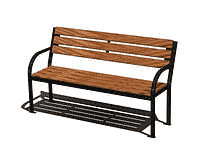 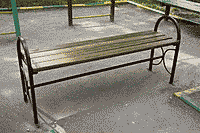 Установка скамеек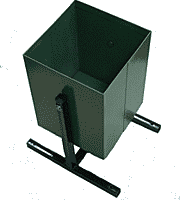 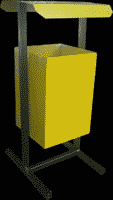 Установка урн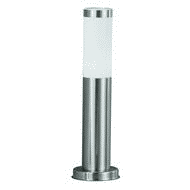 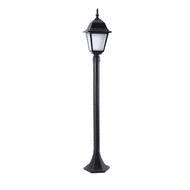 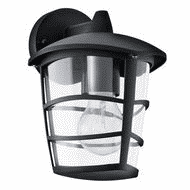 Обеспечение освещения дворовых территорий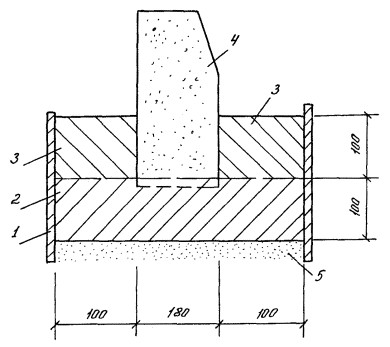 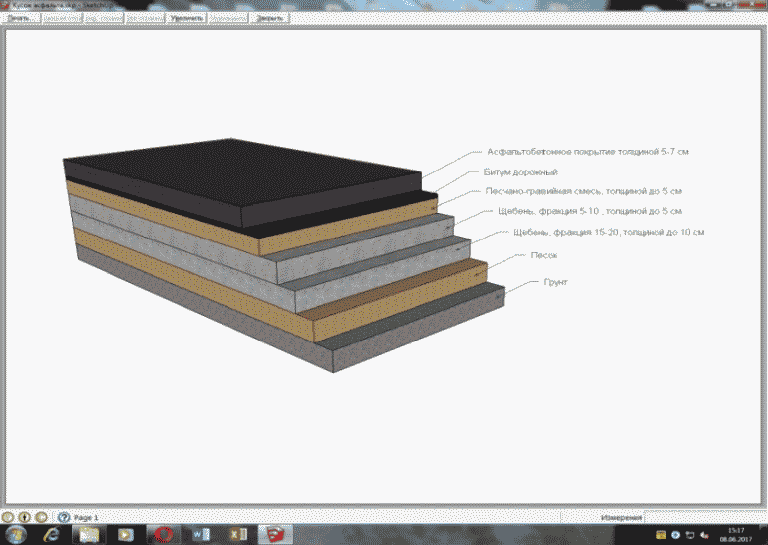 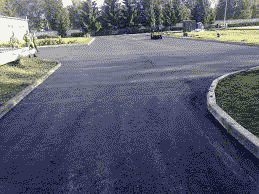 Ремонт дворовых проездовПриложение N 8к муниципальной программегорода Ачинска"Формирование современнойгородской среды"ПОДПРОГРАММА"ФОРМИРОВАНИЕ СОВРЕМЕННОЙ ГОРОДСКОЙ СРЕДЫ"1. ПАСПОРТ ПОДПРОГРАММЫ2. МЕРОПРИЯТИЯ ПОДПРОГРАММЫБлагоустройство городской территории является приоритетным направлением деятельности по созданию условий для проживания жителей города Ачинска. Объекты и элементы благоустройства должны обеспечивать комфортные и безопасные условия проживания различных групп населения, создавать привлекательный образ города.Более восьмидесяти процентов горожан - жители многоквартирных домов. В связи с чем, не теряет свою актуальность проблема соответствия степени благоустроенности дворовых территорий градостроительным, санитарно-гигиеническим и экологическим требованиям.В результате многолетней эксплуатации объекты благоустройства дворовых территорий, расположенных в существующем жилищном фонде города Ачинска, физически и морально устарели:- асфальтобетонное покрытие дворовых территорий, пешеходных зон, проездов имеет высокую степень износа;- в большинстве дворов освещение отсутствует или требует реконструкции;- во дворах не осуществляется уход за зелеными насаждениями, которые представлены в основном зрелыми и перестойными деревьями, на газонах не устроены цветники;- детское игровое и спортивное оборудование за многие годы эксплуатации не отвечает современным требованиям эстетической привлекательности, безопасности, а во многих дворах пришло в негодность и утилизировано;- увеличение количества автотранспорта привело к росту потребности в парковочных местах на придомовых территориях, во многих дворах практически отсутствуют стоянки для автомобилей, что приводит к их хаотичной парковке, затрудняет доступ жителям к пространствам и создает визуальный дискомфорт.В связи с этим, следует создать функциональное разнообразие дворового пространства - насыщенность территорий жилых комплексов зонами, удовлетворяющими потребности и интересы различных групп населения, сохраняя гармоничное сосуществование общественных и приватных пространств.При проведении мероприятий требуется ремонт и восстановление асфальтового покрытия тротуаров, парковок, проездов, досугового пространства, создание разнообразных функциональных элементов детского и спортивного пространства, озеленения и освещения территорий.Освещение улиц, дорог, проездов и дворовых территорий позволит создать безопасность проживания, снижение количества дорожно-транспортных происшествий и нарушения общественного порядка, сформирует привлекательный облик города в вечернее время.Пешеходные зоны должны быть доступны для всех категорий граждан, в том числе для маломобильных групп населения, при любых погодных условиях.Необходимо отметить, что одним из направлений благоустройства города является благоустройство территорий общего пользования - парков, скверов, бульваров и набережной.Для защиты городского пространства от вредных факторов среды (шум, пыль, загазованность) требуется увеличение площади озеленения территорий города.Принимаемые в последнее время меры по частичному благоустройству дворовых и общественных территорий не приводят к должному результату, поскольку не основаны на комплексном и последовательном подходе к решению проблемы и не позволяют консолидировать денежные средства для достижения поставленной цели.По причине недостаточного финансирования отсутствовала возможность комплексного обустройства территории города в соответствии с нормативными требованиями.Ежегодно в городе Ачинске реализуются мероприятия по благоустройству дворовых территорий. По причине недостаточного финансирования благоустройство выполняется по отдельным видам работ, возможность выполнения комплексного благоустройства дворов, позволяющего полностью обновить облик двора, отсутствовала. Работы по благоустройству проведены: в период с 2017 по 2020 годы благоустроено 84 дворовые территорий и 11 внутриквартальных проездов, в рамках реализации приоритетного проекта "Формирование современной городской среды".На территории города расположено 20 территорий общественных пространств (парки, скверы и т.п), 13 из которых имеют уровень благоустройства не отвечающий современным требованиям. Ежегодно выделяемого объема бюджетных средств достаточно только для содержания указанных объектов. В связи с чем, в парках и скверах назрела необходимость произвести реконструкцию зеленых насаждений, газонов, цветников, восстановить освещение, насытить парки и скверы малыми архитектурными формами.Таким образом, к благоустройству дворовых и общественных территорий необходим комплексный и последовательный подход, рассчитанный на среднесрочный период, который предполагает использование программно-целевых методов, обеспечивающих увязку реализации мероприятий по срокам, ресурсам, исполнителям, а также создание эффективных инструментов общественного участия и контроля.Благоустройство территорий является одним из наиболее эффективных инструментов повышения привлекательности города в целом и отдельных его районов для проживания, работы и проведения свободного времени. Успешная реализация Подпрограммы позволит значительно улучшить внешний облик города, обеспечит стабильность функционирования города, а также комфортные и безопасные условия проживания и жизнедеятельности его населения, обеспечит благоприятную, комфортную, доступную городскую среду для жителей и гостей города, в том числе инвалидов и других маломобильных групп населения, повысит инициативность жителей в участии реализации программных мероприятий, направленных на благоустройство дворовых территорий и общественных пространств города.В целях организации процесса комплексного благоустройства по результатам оценки текущего состояния сферы благоустройства в городе Ачинске, составлены итоговые документы, содержащие инвентаризационные данные о территории и расположенных на ней элементов (паспорт благоустройства территорий), которые позволят оптимизировать как процесс ухода и содержания территории, и ее дальнейшее развитие (проектирование и строительство детских площадок, размещение мест отдыха, выделение дополнительных мест для парковки и т.д.). Паспорт благоустройства территории разработан по результатам натурного обследования территорий и расположенных на ней элементов.Перечень мероприятий подпрограммы приведен в приложении N 2 к подпрограмме.3. МЕХАНИЗМ РЕАЛИЗАЦИИ ПОДПРОГРАММЫАдминистрация города Ачинска определяет механизм реализации Подпрограммы, который направлен на эффективное планирование хода исполнения ее мероприятий, обеспечение контроля исполнения программных мероприятий, выработку решений при возникновении отклонений от показателей при исполнении мероприятий от запланированных значений, и включает:- разработку проектов нормативных правовых актов органов местного самоуправления муниципального образования города Ачинска, внесение изменений в действующие нормативные правовые акты органов местного самоуправления муниципального образования города Ачинска, необходимые для выполнения Подпрограммы;- уточнение объемов финансирования по Подпрограммным мероприятиям на очередной финансовый год и на плановый период;- управление Подпрограммой, эффективное использование средств, выделяемых на ее реализацию;- достижение запланированных результатов;- информирование общественности о ходе и результатах реализации Подпрограммы, финансировании Подпрограммных мероприятий, в том числе о механизме их реализации.Финансирование мероприятий подпрограммы осуществляется на основании муниципальных контрактов. Отбор исполнителей для выполнения работ по реализации подпрограммных мероприятий производится муниципальными заказчиками подпрограммы в установленном для размещения муниципальных заказов порядке.Контроль за целевым и эффективным использованием средств, предусмотренных на реализацию мероприятий подпрограммы, осуществляется администрацией города Ачинска.Город Ачинск является территорией для реализации подпрограммы.Критерии выбора исполнителей определяются Федеральным законом от 05.04.2013 N 44-ФЗ (ред. от 08.06.2020) "О контрактной системе в сфере закупок товаров, работ, услуг для обеспечения государственных и муниципальных нужд.В соответствии с заключаемым соглашением между министерством строительства и жилищно-коммунального хозяйства Красноярского края и администрацией города Ачинска из краевого бюджета предоставляются субсидии на реализацию мероприятий по благоустройству, направленные на формирование современной городской среды.Главным распорядителем средств бюджета муниципального образования город Ачинск, предусмотренных на реализацию:- мероприятий по благоустройству дворовых территорий многоквартирных домов муниципального образования города Ачинска является администрация города Ачинска;- мероприятий по благоустройству муниципальных территорий общего пользования муниципального образования город Ачинска выступает администрация города Ачинска.Средства бюджета муниципального образования города Ачинска, в том числе субсидии, предоставленные местному бюджету из краевого бюджета на финансирование мероприятий направляются на:1) выполнение работ по благоустройству дворовых территорий многоквартирных домов;2) выполнение работ по благоустройству общественных территорий общего пользования.Выполнение работ по благоустройству дворовых территорий многоквартирных домов включает в себя:По минимальному перечню (за единицу отдельно в табличной части):- ремонт дворовых проездов;- обеспечение освещения дворовых территорий с применением энергосберегающих технологий;- установку скамеек;- установку урн для мусора.По дополнительному перечню (за единицу отдельно в табличной части):- оборудование детских и (или) спортивных площадок.ПЕРЕЧЕНЬ РАБОТРешение о финансовом (трудовом) участии заинтересованных лиц в реализации мероприятий по благоустройству дворовых территорий по минимальному или дополнительному перечню принимается на общем собрании собственников помещений многоквартирного дома, которое проводится в соответствии с требованиями статей 44 - 48 Жилищного кодекса Российской Федерации.При выполнении работ по минимальному перечню работ, изложенных настоящей Подпрограммой заинтересованные лица обеспечивают финансовое участие в размере не менее 2% от сметной стоимости работ.При выполнении работ по дополнительному перечню работ, изложенных настоящей программой заинтересованные лица обеспечивают финансовое участие в размере не менее 20% от сметной стоимости работ.Доля финансового участия заинтересованных лиц может быть снижена при условии обеспечения софинансирования за счет средств бюджета города Ачинска соразмерно доле снижения финансового участия заинтересованных лиц.Заинтересованные лица должны обеспечить трудовое участие в реализации мероприятий по благоустройству дворовых территорий:- выполнение жителями неоплачиваемых работ, не требующих специальной квалификации, как например: подготовка объекта (дворовой территории) к началу работ (земляные работы, снятие старого оборудования, уборка мусора), и другие работы (покраска оборудования, озеленение территории посадка деревьев, охрана объекта);- предоставление строительных материалов, техники и т.д.;- обеспечение благоприятных условий для работы подрядной организации, выполняющей работы и для ее работников (горячий чай, печенье и т.д.).Включение дворовых территорий в Подпрограмму "Формирование современной городской среды" регулируется Постановлением администрации города Ачинска от 10.08.2020 N 201-п "Об утверждении порядка представления, рассмотрения и оценки предложений по включению дворовой территории в муниципальную программу формирования современной городской среды на территории города Ачинска".Включение в Подпрограмму наиболее посещаемой общественной территории общего пользования регулируется Постановлением администрации города Ачинска от 15.10.2018 N 371-п "О представлении, рассмотрении и оценки предложений граждан, организаций о включении в муниципальную программу формирования современной городской среды на 2019 - 2022 годы наиболее посещаемой муниципальной территории общего пользования, подлежащей благоустройству на территории города Ачинска".Работы выполняются в соответствии с требованиями обеспечения доступности для маломобильных групп населения муниципального образования города Ачинска.Адресный перечень дворовых территорий, муниципальных территорий общего пользования, подлежащих включению в Подпрограмму, формируется по предложениям граждан, в результате комиссионной оценки предложений заинтересованных лиц Общественной комиссией по развитию городской среды, состав которой утвержден Постановлением администрации города Ачинска от 19.02.2019 N 066-п "О формировании и утверждении состава общественной комиссии по развитию городской среды на территории города Ачинска в 201 - 2022 годах".Субсидии перечисляются в бюджет города Ачинска в соответствии со сводной бюджетной росписью краевого бюджета в пределах лимитов бюджетных обязательств, предусмотренных министерству строительства и жилищно-коммунального хозяйства Красноярского края на выполнение соответствующих программных мероприятий.Предоставление субсидий из краевого бюджета, осуществляется при условии выполнения за счет средств бюджета города обязательств по долевому финансированию указанных расходов в доле не менее 1 - 10% от суммы субсидии.В целях осуществления сбора и систематизации информации об объектах благоустройства проводится инвентаризация, в порядке, установленном Постановлением Правительства Красноярского края от 18.07.2017 N 415-п "Об утверждении порядка проведения инвентаризации дворовых территорий многоквартирных домов, общественных территорий, объектов недвижимого имущества (включая объекты незавершенного строительства) и земельных участков, находящихся в собственности (пользовании) юридических лиц и индивидуальных предпринимателей, предоставленных для их размещения, уровня благоустройства индивидуальных жилых домов и земельных участков, предоставленных для их размещения, расположенных на территории Красноярского края".Физическое состояние благоустройства индивидуальных жилых домов и земельных участков, предоставленных для их размещения, расположенных на территории города Ачинска и необходимость их благоустройства определяется органами местного самоуправления города Ачинска путем натурного обследования элементов благоустройства.По результатам осмотра органами местного самоуправления города Ачинска в срок до 1 апреля текущего года составляются паспорта благоустройства индивидуальных жилых домов и земельных участков, предоставленных для их размещения по форме согласно приложению N 3 к Подпрограмме.4. УПРАВЛЕНИЕ ПОДПРОГРАММОЙ И КОНТРОЛЬЗА ИСПОЛНЕНИЕМ ПОДПРОГРАММЫ4.1. Контроль за ходом выполнения Подпрограммы осуществляет администрация города Ачинска (заместитель Главы города Ачинска, курирующий данное направление).Администрация города Ачинска является главным распорядителем бюджетных средств и несет ответственность за реализацию Подпрограммы, достижение конечного результата, целевое и эффективное использование финансовых средств, выделяемых на выполнение Подпрограммы.4.2. Администрация города Ачинска осуществляет:- координацию исполнения мероприятий Подпрограммы, мониторинг их реализации;- непосредственный контроль за ходом реализации мероприятий Подпрограммы;- подготовку отчетов о реализации Подпрограммы.4.3. Отчеты о реализации муниципальной программы, МКУ "Центр обеспечения жизнедеятельности г. Ачинска" предоставляет одновременно в финансовое управление администрации города Ачинска и управление экономического развития и планирования администрации города Ачинска. Отчет о реализации программы за 1, 2, 3 кварталы представляется в срок не позднее 15-го числа месяца, следующего за отчетным кварталом.Согласованный с соисполнителями муниципальной программы годовой отчет на бумажных носителях и в электронном виде, МКУ "Центр обеспечения жизнедеятельности г. Ачинска" представляет в управление экономического развития и планирования администрации города Ачинска до 1 марта года следующего за отчетным.Администрация города Ачинска размещает годовой отчет в срок до 1 мая года, следующего за отчетным, на официальном сайте органов местного самоуправления города Ачинска: http://www.adm-achinsk.ru в сети Интернет.Приложение N 1к подпрограмме"Формирование современнойгородской среды",реализуемой в рамкахмуниципальной программыгорода Ачинска"Формирование современнойгородской среды"ПЕРЕЧЕНЬИ ЗНАЧЕНИЯ ПОКАЗАТЕЛЕЙ РЕЗУЛЬТАТИВНОСТИ ПОДПРОГРАММЫПриложение N 2к подпрограмме"Формирование современнойгородской среды",реализуемой в рамкахмуниципальной программыгорода Ачинска"Формирование современнойгородской среды"ПЕРЕЧЕНЬМЕРОПРИЯТИЙ ПОДПРОГРАММЫПриложение N 3к подпрограмме"Формирование современнойгородской среды",реализуемой в рамкахмуниципальной программыгорода Ачинска"Формирование современнойгородской среды"ПАСПОРТ ДВОРОВОЙ ТЕРРИТОРИИ ИНДИВИДУАЛЬНЫХ ЖИЛЫХ ДОМОВИ ЗЕМЕЛЬНЫХ УЧАСТКОВ, ПРЕДОСТАВЛЕННЫХ ДЛЯ ИХ РАЗМЕЩЕНИЯ--------------------------------<*> Благоустроенной считается территория, обеспеченная твердым покрытием, позволяющим комфортное передвижение по основным пешеходным коммуникациям в любое время года и в любую погоду, освещением, игровым оборудованием для детей возрастом до пяти лет и набором необходимой мебели, озеленением, оборудованными площадками для сбора отходов.Список изменяющих документов(в ред. Постановлений администрации г. Ачинска Красноярского краяот 30.11.2017 N 389-п/1, от 27.03.2018 N 086-п, от 07.06.2018 N 165-п,от 17.07.2018 N 218-п, от 22.10.2018 N 380-п, от 04.12.2018 N 437-п,от 19.02.2019 N 067-п, от 08.04.2019 N 130-п, от 29.07.2019 N 281-п,от 14.10.2019 N 418-п, от 12.10.2020 N 253-п, от 07.12.2020 N 291-п,от 22.07.2021 N 219-п)Список изменяющих документов(в ред. Постановления администрации г. Ачинска Красноярского краяот 22.07.2021 N 219-п)Наименование муниципальной программы города Ачинска"Формирование современной городской среды" (далее - Программа)Основания для разработки муниципальной программы города Ачинскаст. 179 Бюджетного кодекса Российской Федерации, Постановление администрации города Ачинска от 02.09.2013 N 299-п "Об утверждении Порядка принятия решений о разработке муниципальных программ города Ачинска, их формировании и реализации", Распоряжение администрации города Ачинска от 12.12.2014 N 4639-р "Об утверждении перечня муниципальных программ города Ачинска"Ответственный исполнитель муниципальной программы города АчинскаАдминистрация города Ачинска (Муниципальное казенное учреждение "Центр обеспечения жизнедеятельности города Ачинска")Соисполнитель муниципальной программы города АчинскаАдминистрация города Ачинска (отдел бухгалтерского учета и контроля, Консультант - главный архитектор города Ачинска)Перечень подпрограмм и отдельных мероприятий муниципальной программы города Ачинска"Формирование современной городской среды".Реализация отдельных мероприятий муниципальной программой не предусмотренаЦель муниципальной программы города АчинскаСоздание наиболее благоприятных и комфортных условий жизнедеятельности населенияЗадачи муниципальной программы города Ачинска1. Обеспечение формирования единого облика муниципального образования.2. Обеспечение создания, содержания и развития объектов благоустройства на территории муниципального образования, включая объекты, находящиеся в частной собственности и прилегающие к ним территории.3. Повышение уровня вовлеченности заинтересованных граждан, организаций в реализацию мероприятий по благоустройству территории муниципального образованияЭтапы и сроки реализации муниципальной программы2018 - 2024 годыПеречень целевых показателей и показателей результативности муниципальной программы с расшифровкой плановых значений по годам ее реализации, значения целевых показателей на долгосрочный период- количество благоустроенных дворовых территорий;- доля благоустроенных дворовых территорий от общего количества дворовых территорий;- доля граждан, принявших участие в решении вопросов развития городской среды, от общего количества граждан в возрасте от 14 лет, проживающих на территории г. Ачинска;- количество благоустроенных общественных территорий;- доля благоустроенных общественных территорий от общего количества общественных территорий;(представлены в приложении N 1 к паспорту муниципальной программы)Информация по ресурсному обеспечению муниципальной программы, в том числе по источникам финансирования по годам реализации программыОбщий объем финансирования - 512909,3 тыс. рублей, в том числе по годам:2018 год - 49973,4 тыс. рублей;2019 год - 70207,3 тыс. рублей;2020 год - 84932,1 тыс. рублей;2021 год - 216384,1 тыс. рублей;2022 год - 45706,2 тыс. рублей;2023 год - 45706,2 тыс. рублей,за счет средств бюджета города Ачинска - 47666,7 тыс. рублей, в том числе по годам:2018 год - 2663,0 тыс. рублей;2019 год - 23604,2 тыс. рублей;2020 год - 7624,9 тыс. рублей;2021 год - 8209,4 тыс. рублей;2022 год - 2782,6 тыс. рублей;2023 год - 2782,6 тыс. рублей,за счет средств федерального бюджета - 241964,5 тыс. рублей, в том числе по годам:2018 год - 29826,1 тыс. рублей;2019 год - 44272,9 тыс. рублей;2020 год - 44941,8 тыс. рублей;2021 год - 41368,9 тыс. рублей;2022 год - 40777,4 тыс. рублей;2023 год - 40777,4 тыс. рублей.за счет средств краевого бюджета - 223278,1 тыс. рублей, в том числе по годам:2018 год - 17484,3 тыс. рублей;2019 год - 2330,2 тыс. рублей;2020 год - 32365,4 тыс. рублей;2021 год - 166805,8 тыс. рублей;2022 год - 2146,2 тыс. рублей;2023 год - 2146,2 тыс. рублейПеречень объектов недвижимого имущества муниципальной собственности, подлежащих строительству, реконструкции, техническому перевооружению или приобретению-ПоказательЕд. изм.Значение показателяДворовые территории многоквартирных домовДворовые территории многоквартирных домовДворовые территории многоквартирных домов1. Количество многоквартирных домовед.7651. Количество многоквартирных домовкв. м1925215,992. Количество многоквартирных домов, включенных в программу капитального ремонта общего имущества многоквартирных домовед.7653. Количество и площадь благоустроенных дворовых территорий многоквартирных домов - твердым покрытием, освещением, урнами, лавочками (минимальный перечень)ед.853. Количество и площадь благоустроенных дворовых территорий многоквартирных домов - твердым покрытием, освещением, урнами, лавочками (минимальный перечень)кв. м145264,004. Количество и площадь благоустроенных дворовых территорий многоквартирных домов - твердым покрытием, освещением, урнами, лавочками, озеленением, детской, спортивной площадкой, автопарковкой иными элементами благоустройства (дополнительный перечень)ед.1324. Количество и площадь благоустроенных дворовых территорий многоквартирных домов - твердым покрытием, освещением, урнами, лавочками, озеленением, детской, спортивной площадкой, автопарковкой иными элементами благоустройства (дополнительный перечень)кв. м386134,485. Количество, площадь благоустроенных дворовых территорий многоквартирных домов (по минимальному и дополнительному перечню) от общего количества дворовых территорий многоквартирных дворовед.2285. Количество, площадь благоустроенных дворовых территорий многоквартирных домов (по минимальному и дополнительному перечню) от общего количества дворовых территорий многоквартирных дворовкв. м625250,006. Количество, площадь дворовых территорий многоквартирных домов, которые необходимо благоустроить по минимальному перечню от общего количества дворовых территорий многоквартирных дворовед.3206. Количество, площадь дворовых территорий многоквартирных домов, которые необходимо благоустроить по минимальному перечню от общего количества дворовых территорий многоквартирных дворовкв. м768567,51Территории общего пользования соответствующего функционального назначения (общественные территории)Территории общего пользования соответствующего функционального назначения (общественные территории)Территории общего пользования соответствующего функционального назначения (общественные территории)7. Количество и площадь общественных территорий соответствующего функционального назначения всего,в том числе:ед.207. Количество и площадь общественных территорий соответствующего функционального назначения всего,в том числе:кв. м292710,2паркед./кв. м1/93514,0скверед./кв. м14/161936,2площадьед./кв. м2/7396,0набережнаяед./кв. м0/0улицаед./кв. м3/29864иныеед./кв. м0/08. Количество, площадь общественных территорий соответствующего функционального назначения благоустроенных от общего количества общественных территорий всего, из них:ед.128. Количество, площадь общественных территорий соответствующего функционального назначения благоустроенных от общего количества общественных территорий всего, из них:кв. м75815,00паркед./кв. м0/0скверед./кв. м9/67355,00площадьед./кв. м2/7396,00набережнаяед./кв. м0/0улицаед./кв. м1/1064,00иныеед./кв. м0/09. Количество, площадь общественных территорий соответствующего функционального назначения нуждающихся в благоустройстве (имеющих потенциал для благоустройства/развития) от общего количества общественных территорий всего, из них:ед.69. Количество, площадь общественных территорий соответствующего функционального назначения нуждающихся в благоустройстве (имеющих потенциал для благоустройства/развития) от общего количества общественных территорий всего, из них:кв. м216895,2паркед./кв. м1/93514,00скверед./кв. м5/94581,2площадьед./кв. м0/0набережнаяед./кв. м0/0улицаед./кв. м2/28800,0иныеед./кв. м0/0N п/пЦели, задачи, целевые показатели муниципальной программыЕдиница измеренияГод, предшествующий реализации муниципальной программыГоды реализации муниципальной программыГоды реализации муниципальной программыГоды реализации муниципальной программыГоды реализации муниципальной программыГоды реализации муниципальной программыГоды реализации муниципальной программыГоды до конца реализации программыN п/пЦели, задачи, целевые показатели муниципальной программыЕдиница измерения2017201820192020202120222023202412345678910111Цель: создание наиболее благоприятных и комфортных условий жизнедеятельности населенияЦель: создание наиболее благоприятных и комфортных условий жизнедеятельности населенияЦель: создание наиболее благоприятных и комфортных условий жизнедеятельности населенияЦель: создание наиболее благоприятных и комфортных условий жизнедеятельности населенияЦель: создание наиболее благоприятных и комфортных условий жизнедеятельности населенияЦель: создание наиболее благоприятных и комфортных условий жизнедеятельности населенияЦель: создание наиболее благоприятных и комфортных условий жизнедеятельности населенияЦель: создание наиболее благоприятных и комфортных условий жизнедеятельности населенияЦель: создание наиболее благоприятных и комфортных условий жизнедеятельности населенияЦель: создание наиболее благоприятных и комфортных условий жизнедеятельности населения2Целевые показателиЦелевые показателиЦелевые показателиЦелевые показателиЦелевые показателиЦелевые показателиЦелевые показателиЦелевые показателиЦелевые показателиЦелевые показатели2.1Количество благоустроенных дворовых территорий, ежегодноЕд.22312011142626262.2Доля благоустроенных дворовых территорий от общего количества дворовых территорий формула расчета: общее кол-во благоустроенных дворовых территорий на текущую дату / общее кол-во МКД x 100%2,76,99,510,96063,466,870,22.3Охват населения благоустроенными дворовыми территориями (доля населения, проживающего в жилом фонде с благоустроенными дворовыми территориями от общей численности населения муниципального образования субъекта Российской Федерации)%2,52,54,38,1ХХХХ2.4Доля граждан, принявших участие в решении вопросов развития городской среды, от общего количества граждан в возрасте от 14 лет, проживающих на территории г. Ачинска формула расчета: кол-во граждан в возрасте от 14 лет, принявших участие в решении вопросов развития гор. среды / численность населения города в возрасте от 14 лет, проживающих на территории г. Ачинска на начало года x 100%ХХХХ17,9(15680 / 87355 x 100)18,1(15680 / 86800 x 100)18(15680 / 87125 x 100)17,9(15680 / 87604 x 100)2.5Количество благоустроенных общественных территорий ежегодноЕд.111451112.6Доля благоустроенных общественных территорий от общего количества общественных территорий формула расчета: общее кол-во благоустроенных территорий на текущую дату / общее кол-во общественных территорий x 100%3,711,111,138,88590951003Задачи:1. Обеспечение формирования единого облика города Ачинска.2. Обеспечение создания, содержания и развития объектов благоустройства на территории города Ачинска, включая объекты, находящиеся в частной собственности и прилегающие к ним территории.3. Повышение уровня вовлеченности заинтересованных граждан, организаций в реализации мероприятий по благоустройству территории города АчинскаЗадачи:1. Обеспечение формирования единого облика города Ачинска.2. Обеспечение создания, содержания и развития объектов благоустройства на территории города Ачинска, включая объекты, находящиеся в частной собственности и прилегающие к ним территории.3. Повышение уровня вовлеченности заинтересованных граждан, организаций в реализации мероприятий по благоустройству территории города АчинскаЗадачи:1. Обеспечение формирования единого облика города Ачинска.2. Обеспечение создания, содержания и развития объектов благоустройства на территории города Ачинска, включая объекты, находящиеся в частной собственности и прилегающие к ним территории.3. Повышение уровня вовлеченности заинтересованных граждан, организаций в реализации мероприятий по благоустройству территории города АчинскаЗадачи:1. Обеспечение формирования единого облика города Ачинска.2. Обеспечение создания, содержания и развития объектов благоустройства на территории города Ачинска, включая объекты, находящиеся в частной собственности и прилегающие к ним территории.3. Повышение уровня вовлеченности заинтересованных граждан, организаций в реализации мероприятий по благоустройству территории города АчинскаЗадачи:1. Обеспечение формирования единого облика города Ачинска.2. Обеспечение создания, содержания и развития объектов благоустройства на территории города Ачинска, включая объекты, находящиеся в частной собственности и прилегающие к ним территории.3. Повышение уровня вовлеченности заинтересованных граждан, организаций в реализации мероприятий по благоустройству территории города АчинскаЗадачи:1. Обеспечение формирования единого облика города Ачинска.2. Обеспечение создания, содержания и развития объектов благоустройства на территории города Ачинска, включая объекты, находящиеся в частной собственности и прилегающие к ним территории.3. Повышение уровня вовлеченности заинтересованных граждан, организаций в реализации мероприятий по благоустройству территории города АчинскаЗадачи:1. Обеспечение формирования единого облика города Ачинска.2. Обеспечение создания, содержания и развития объектов благоустройства на территории города Ачинска, включая объекты, находящиеся в частной собственности и прилегающие к ним территории.3. Повышение уровня вовлеченности заинтересованных граждан, организаций в реализации мероприятий по благоустройству территории города АчинскаЗадачи:1. Обеспечение формирования единого облика города Ачинска.2. Обеспечение создания, содержания и развития объектов благоустройства на территории города Ачинска, включая объекты, находящиеся в частной собственности и прилегающие к ним территории.3. Повышение уровня вовлеченности заинтересованных граждан, организаций в реализации мероприятий по благоустройству территории города АчинскаЗадачи:1. Обеспечение формирования единого облика города Ачинска.2. Обеспечение создания, содержания и развития объектов благоустройства на территории города Ачинска, включая объекты, находящиеся в частной собственности и прилегающие к ним территории.3. Повышение уровня вовлеченности заинтересованных граждан, организаций в реализации мероприятий по благоустройству территории города АчинскаЗадачи:1. Обеспечение формирования единого облика города Ачинска.2. Обеспечение создания, содержания и развития объектов благоустройства на территории города Ачинска, включая объекты, находящиеся в частной собственности и прилегающие к ним территории.3. Повышение уровня вовлеченности заинтересованных граждан, организаций в реализации мероприятий по благоустройству территории города Ачинска3.1Количество благоустроенных дворовых территорий, ежегодноЕд.22312011142626263.2Доля благоустроенных дворовых территорий от общего количества дворовых территорий формула расчета: общее кол-во благоустроенных дворовых территорий на текущую дату / общее кол-во МКД x 100%2,76,99,510,96063,466,870,23.4Охват населения благоустроенными дворовыми территориями (доля населения, проживающего в жилом фонде с благоустроенными дворовыми территориями от общей численности населения муниципального образования субъекта Российской Федерации)%2,52,54,38,1ХХХХ3.5Доля граждан, принявших участие в решении вопросов развития городской среды, от общего количества граждан в возрасте от 14 лет, проживающих на территории г. Ачинска формула расчета: кол-во граждан в возрасте от 14 лет, принявших участие в решении вопросов развития гор. среды / численность населения города в возрасте от 14 лет, проживающих на территории г. Ачинска на начало года x 100%ХХХХ17,9(15680 / 87355 x 100)18,1(15680 / 86800 x 100)18(15680 / 87125 x 100)17,9(15680 / 87604 x 100)3.6Количество благоустроенных общественных территорий ежегодноЕд.111451113.7Доля благоустроенных общественных территорий от общего количества общественных территорий формула расчета: общее кол-во благоустроенных территорий на текущую дату / общее кол-во общественных территорий x 100%3,711,111,138,8859095100N п/пСтатус (муниципальная программа, подпрограмма)Наименование муниципальной программы, подпрограммыНаименование ГРБСКод бюджетной классификацииКод бюджетной классификацииКод бюджетной классификацииКод бюджетной классификации2021 год2022 год2023 годИтого на текущий год и плановый период 2021 - 2023N п/пСтатус (муниципальная программа, подпрограмма)Наименование муниципальной программы, подпрограммыНаименование ГРБСГРБСРзПрЦСРВРпланпланпланИтого на текущий год и плановый период 2021 - 20231234567891011121Муниципальная программа"Формирование современной городской среды"всего расходные обязательства по программеХХХХ216384,145706,245706,2303796,51Муниципальная программа"Формирование современной городской среды"в том числе по ГРБС:1Муниципальная программа"Формирование современной городской среды"администрации г. Ачинска730ХХХ216384,145706,245706,2303796,52Подпрограмма"Формирование современной городской среды"всего расходные обязательства по подпрограммеХХХХ216384,145706,245706,2303796,52Подпрограмма"Формирование современной городской среды"в том числе по ГРБС:2Подпрограмма"Формирование современной городской среды"Администрации г. Ачинска730ХХХ216384,145706,245706,2303796,5N п/пСтатус (муниципальная программа, подпрограмма)Наименование муниципальной программы, подпрограммы муниципальной программы, отдельного мероприятияУровень бюджетной системы/источники финансирования2021 год2022 год2023 годИтого на текущий год и плановый периодN п/пСтатус (муниципальная программа, подпрограмма)Наименование муниципальной программы, подпрограммы муниципальной программы, отдельного мероприятияУровень бюджетной системы/источники финансированияпланпланпланИтого на текущий год и плановый период123456781Муниципальная программа"Формирование современной городской среды"Всего216384,145706,245706,2303796,51Муниципальная программа"Формирование современной городской среды"в том числе:1Муниципальная программа"Формирование современной городской среды"федеральный бюджет41368,940777,440777,4122923,71Муниципальная программа"Формирование современной городской среды"краевой бюджет166805,82146,22146,2171098,21Муниципальная программа"Формирование современной городской среды"внебюджетные источники0,000,000,000,001Муниципальная программа"Формирование современной городской среды"бюджет города8209,42782,62782,613774,61Муниципальная программа"Формирование современной городской среды"юридические лица0,000,000,000,001.1Подпрограмма 1"Формирование современной городской среды"Всего216384,145706,245706,2303796,51.1Подпрограмма 1"Формирование современной городской среды"в том числе:1.1Подпрограмма 1"Формирование современной городской среды"федеральный бюджет41368,940777,440777,4122923,71.1Подпрограмма 1"Формирование современной городской среды"краевой бюджет166805,82146,22146,2171098,21.1Подпрограмма 1"Формирование современной городской среды"внебюджетные источники0,000,000,000,001.1Подпрограмма 1"Формирование современной городской среды"бюджет города8209,42782,62782,613774,61.1Подпрограмма 1"Формирование современной городской среды"юридические лица0,000,000,000,001.1.1Мероприятие 1.1Расходы на реализацию мероприятий по благоустройству, направленных на формирование современной городской средыВсего46328,845706,245706,2137741,21.1.1Мероприятие 1.1Расходы на реализацию мероприятий по благоустройству, направленных на формирование современной городской средыв том числе:1.1.1Мероприятие 1.1Расходы на реализацию мероприятий по благоустройству, направленных на формирование современной городской средыфедеральный бюджет41368,940777,440777,4122923,71.1.1Мероприятие 1.1Расходы на реализацию мероприятий по благоустройству, направленных на формирование современной городской средыкраевой бюджет2177,32146,22146,26469,71.1.1Мероприятие 1.1Расходы на реализацию мероприятий по благоустройству, направленных на формирование современной городской средывнебюджетные источники0,000,000,000,001.1.1Мероприятие 1.1Расходы на реализацию мероприятий по благоустройству, направленных на формирование современной городской средыбюджет города2782,62782,62782,68347,81.1.1Мероприятие 1.1Расходы на реализацию мероприятий по благоустройству, направленных на формирование современной городской средыюридические лица0,000,000,000,001.1.2Мероприятие 1.2Поощрение муниципальных образований - победителей конкурса лучших проектов создания комфортной городской среды среды"Всего39018,70,000,0039018,71.1.2Мероприятие 1.2Поощрение муниципальных образований - победителей конкурса лучших проектов создания комфортной городской среды среды"в том числе:1.1.2Мероприятие 1.2Поощрение муниципальных образований - победителей конкурса лучших проектов создания комфортной городской среды среды"федеральный бюджет0,000,000,000,001.1.2Мероприятие 1.2Поощрение муниципальных образований - победителей конкурса лучших проектов создания комфортной городской среды среды"краевой бюджет38628,50,000,0038628,51.1.2Мероприятие 1.2Поощрение муниципальных образований - победителей конкурса лучших проектов создания комфортной городской среды среды"внебюджетные источники0,000,000,000,001.1.2Мероприятие 1.2Поощрение муниципальных образований - победителей конкурса лучших проектов создания комфортной городской среды среды"бюджет города390,20,000,00390,21.1.2Мероприятие 1.2Поощрение муниципальных образований - победителей конкурса лучших проектов создания комфортной городской среды среды"юридические лица0,000,000,000,001.1.3Мероприятия 1.3Расходы, связанные с благоустройством городских объектовВсего3763,90,000,003763,91.1.3Мероприятия 1.3Расходы, связанные с благоустройством городских объектовфедеральный бюджет0,000,000,000,001.1.3Мероприятия 1.3Расходы, связанные с благоустройством городских объектовкраевой бюджет0.000,000,000,001.1.3Мероприятия 1.3Расходы, связанные с благоустройством городских объектоввнебюджетные источники0,000,000,000,001.1.3Мероприятия 1.3Расходы, связанные с благоустройством городских объектовбюджет города3763,90,000,003763,91.1.3Мероприятия 1.3Расходы, связанные с благоустройством городских объектовюридические лица0,000,000,000,001.1.4Мероприятия 1.4Реализация мероприятий по благоустройству территорииВсего127272,70,000,00127272,71.1.4Мероприятия 1.4Реализация мероприятий по благоустройству территориифедеральный бюджет0,000,000,000,001.1.4Мероприятия 1.4Реализация мероприятий по благоустройству территориикраевой бюджет126000,00,000,000,001.1.4Мероприятия 1.4Реализация мероприятий по благоустройству территориивнебюджетные источники0,000,000,000,001.1.4Мероприятия 1.4Реализация мероприятий по благоустройству территориибюджет города1272,70,000,000,001.1.4Мероприятия 1.4Реализация мероприятий по благоустройству территорииюридические лица0,000,000,000,00N п/пАдрес многоквартирного домаПлощадь жилых и нежилых помещений, кв. мДата поступления предложенийСтоимость работ по минимальному перечнюСтоимость работ по минимальному перечнюСтоимость работ по дополнительному перечнюСтоимость работ по дополнительному перечнюВиды трудового участия <*>Наименование управляющей организацииN п/пАдрес многоквартирного домаПлощадь жилых и нежилых помещений, кв. мДата поступления предложенийруб.доля финансового участия по минимальному перечню работ, %руб.доля финансового участия по дополнительному перечню работ, %Виды трудового участия <*>Наименование управляющей организации123456789101г. Ачинск, микрорайон 6, дом 45686,3029.10.2018132002,39833799,8131Уборка территорииООО УК "Центр управления МКД"2г. Ачинск, микрорайон 6, дом 74786,8029.10.201894575,77818347,3931Уборка территорииООО УК "Центр управления МКД"3г. Ачинск, квартал 24, дом 124647,5029.10.2018129537,888Уборка территорииООО УК "Центр управления МКД"4г. Ачинск, квартал 24, дом 113354,4029.10.2018136346,35859222,6531Уборка территорииООО УК "Центр управления МКД"5г. Ачинск, микрорайон 3, дом 15502,9029.10.201890680,368Уборка территорииООО УК "Центр управления МКД"6г. Ачинск, ул. Декабристов, дом 421195,1029.10.201843404,90841080,2731Уборка территорииООО УК "Центр управления МКД"7г. Ачинск, Юго-восточный район, дом 37а2481,0029.10.201898137,748Уборка территорииООО УК "Центр управления МКД"8г. Ачинск, ул. Строителей, дом 194920,9029.10.20186855,928149700,4448Уборка территорииООО УК "Центр управления МКД"9г. Ачинск, ул. Строителей, дом 254244,5029.10.20186219,048143595,848Уборка территорииООО УК "Центр управления МКД"10г. Ачинск, ул. Манкевича, дом 334955,2029.10.2018177483,238194143,1248Уборка территорииООО УК "Сибирский город"11г. Ачинск, Юго-восточный район, дом МПС-23350,2029.10.201846141,354Уборка территорииООО "УО ЖКХ"12г. Ачинск, ул. Голубева, дом 14648,3029.10.201847176,684Уборка территорииООО "УО ЖКХ"13г. Ачинск, микрорайон 8, дом 56832,4029.10.2018270348,4044,78Уборка территорииООО "УО ЖКХ"14г. Ачинск, ул. Дружбы Народов, дом 113470,5829.10.2018117313,498,5Уборка территорииООО "ГорЖЭК"15г. Ачинск, 3 м-он Привокзального р-на, дом 283697,9029.10.201894945,197Уборка территорииООО "ГорЖЭК"16г. Ачинск, 3 м-он Привокзального р-на, дом 1812574,0029.10.2018144768,7429Уборка территорииООО "ГорЖЭК"17г. Ачинск, 3 м-он Привокзального р-на, дом 177706,0029.10.2018132515,8120Уборка территорииООО "ГорЖЭК"18г. Ачинск, ул. Культуры, дом 43966,7029.10.2018104431,597Уборка территорииООО "ГорЖЭК"19г. Ачинск, микрорайон 5, дом 495834,8029.10.2018124836,4820Уборка территорииООО "ГорЖЭК"20г. Ачинск, микрорайон 6, дом 133302,0017.06.2019190694,8515,83Уборка территорииООО УК "Центр управления МКД"ИТОГО:ИТОГО:93157,48N п/пАдрес многоквартирного домаПлощадь жилых и нежилых помещений, кв. мДата поступления предложенийСтоимость работ по минимальному перечнюСтоимость работ по минимальному перечнюСтоимость работ по дополнительному перечнюСтоимость работ по дополнительному перечнюВиды трудового участия <*>Наименование управляющей организацииN п/пАдрес многоквартирного домаПлощадь жилых и нежилых помещений, кв. мДата поступления предложенийруб.доля финансового участия по минимальному перечню работ, %руб.доля финансового участия по дополнительному перечню работ, %Виды трудового участия <*>Наименование управляющей организации123456789101г. Ачинск, микрорайон 6, дом 5220808.11.2019777520,3415106259,2230Уборка территорииООО УК "Центр управления МКД"2г. Ачинск, квартал 25, дом 2421608.11.20192116759,3015397212,6730Уборка территорииООО УК "Центр управления МКД"3г. Ачинск, ул. Культуры, дом 3476411.11.20191849640,5415411754,0030Уборка территорииООО УК "Центр управления МКД"4г. Ачинск, квартал 25, дом 3510511.11.20191716437,5815332397,2030Уборка территорииООО УК "Центр управления МКД"5г. Ачинск, микрорайон 7, дом 15301811.11.20191358849,0815Уборка территорииООО УК "Сибирский город"6г. Ачинск, Юго-восточный р-н, дом 46252311.11.20191315568,001541080,2731Уборка территорииООО УК "Сибирский город"7г. Ачинск, ул. Мира, дом 1375411.11.20191725787,2415Уборка территорииООО УК "Сибирский город"8г. Ачинск, ул. Чайковского, дом 3404315.11.20191461727,205111351,6020Уборка территорииООО "ГорЖЭК"9г. Ачинск, ул. Коминтерна, дом 63320315.11.20191174341,605388369,2020Уборка территорииООО "ГорЖЭК"10г. Ачинск, ул. Дружбы Народов, дом 25556,0015.11.20191241889,67,48190177,2020Уборка территорииООО "ГорЖЭК"11г. Ачинск, 3-й микрорайон Привокзального р-на, дом 393522,0015.11.20191037424,005107313,620Уборка территорииООО "ГорЖЭК"ИТОГО:ИТОГО:41912N п/пАдрес многоквартирного домаПлощадь жилых и нежилых помещений, кв. мДата поступления предложенийСтоимость работ по минимальному перечнюСтоимость работ по минимальному перечнюСтоимость работ по дополнительному перечнюСтоимость работ по дополнительному перечнюВиды трудового участия <*>Наименование управляющей организацииN п/пАдрес многоквартирного домаПлощадь жилых и нежилых помещений, кв. мДата поступления предложенийруб.доля финансового участия по минимальному перечню работ, %руб.доля финансового участия по дополнительному перечню работ, %Виды трудового участия <*>Наименование управляющей организации123456789101г. Ачинск, ул. Дружбы Народов, дом 12711818.08.20201307613,616253395,631,5Уборка территорииООО "ГорЖЭК"2г. Ачинск, 4-й Привокзальный р-н, дом 3839419.08.2020150448,816981888,031,5Уборка территорииООО "ГорЖЭК"3г. Ачинск, ул. Давыдова, дом 1391419.08.20201116099,616155469,631,5Уборка территорииООО "ГорЖЭК"4г. Ачинск, ул. Давыдова, дом 21637419.08.20202432586,616642286,831,5Уборка территорииООО "ГорЖЭК"5г. Ачинск, микрорайон 4, дом 15235318.08.20201309093,2115Уборка территорииООО УК "Сибирский город"6г. Ачинск, микрорайон 4, дом 16179518.08.2020754923,5615Уборка территорииООО УК "Сибирский город"7г. Ачинск, микрорайон 4, дом 17172018.08.2020827945,3615Уборка территорииООО УК "Сибирский город"8г. Ачинск, микрорайон 6, дом 12507118.08.20202743540,6915Уборка территорииООО УК "Центр управления МКД"9г. Ачинск, микрорайон 2, дом 1285119.08.202011088955,8515Уборка территорииООО УК "Центр управления МКД"10г. Ачинск, микрорайон 2, дом 2216519.08.2020710500,74615Уборка территорииООО УК "Центр управления МКД"11г. Ачинск, микрорайон 2, дом 3171020.08.2020672356,111596787,8831Уборка территорииООО УК "Центр управления МКД"12г. Ачинск, микрорайон 2, дом 4122320.08.2020588403,6415Уборка территорииООО УК "Центр управления МКД"13г. Ачинск, ул. Кирова, дом 36332620.08.2020520879,1431Уборка территорииООО "ГорЖЭК"14г. Ачинск, ул. Дружбы Народов, дом 9351920.08.2020903287,6415216096,9631Уборка территорииООО "ГорЖЭК"ИТОГОИТОГО61533N п/пАдрес многоквартирного домаПлощадь жилых и нежилых помещений, кв. мДата поступления предложенийСтоимость работ по минимальному перечнюСтоимость работ по минимальному перечнюСтоимость работ по дополнительному перечнюСтоимость работ по дополнительному перечнюВиды трудового участия <*>Наименование управляющей организацииN п/пАдрес многоквартирного домаПлощадь жилых и нежилых помещений, кв. мДата поступления предложенийруб.доля финансового участия по минимальному перечню работ, %руб.доля финансового участия по дополнительному перечню работ, %Виды трудового участия <*>Наименование управляющей организации123456789101г. Ачинск, ул. Льва Толстого, дом 191526,00Предложений не поступалоПредложений не поступалоПредложений не поступалоПредложений не поступалоПредложений не поступалоПредложений не поступалоПредложений не поступало2г. Ачинск, ул. Лебеденко, дом 161413,00Предложений не поступалоПредложений не поступалоПредложений не поступалоПредложений не поступалоПредложений не поступалоПредложений не поступалоПредложений не поступало3г. Ачинск, 2-й Привокзальный, дом 112728,40Предложений не поступалоПредложений не поступалоПредложений не поступалоПредложений не поступалоПредложений не поступалоПредложений не поступалоПредложений не поступало4г. Ачинск, 3-й Привокзальный, дом 16920,00Предложений не поступалоПредложений не поступалоПредложений не поступалоПредложений не поступалоПредложений не поступалоПредложений не поступалоПредложений не поступало5г. Ачинск, 3-й Привокзальный, дом 135117,00Предложений не поступалоПредложений не поступалоПредложений не поступалоПредложений не поступалоПредложений не поступалоПредложений не поступалоПредложений не поступало6г. Ачинск, 3-й Привокзальный, дом 13а3590,00Предложений не поступалоПредложений не поступалоПредложений не поступалоПредложений не поступалоПредложений не поступалоПредложений не поступалоПредложений не поступало7г. Ачинск, 3-й Привокзальный, дом 145681,00Предложений не поступалоПредложений не поступалоПредложений не поступалоПредложений не поступалоПредложений не поступалоПредложений не поступалоПредложений не поступало8г. Ачинск, 3-й Привокзальный, дом 155241,00Предложений не поступалоПредложений не поступалоПредложений не поступалоПредложений не поступалоПредложений не поступалоПредложений не поступалоПредложений не поступало9г. Ачинск, 3-й Привокзальный, дом 19а4073,00Предложений не поступалоПредложений не поступалоПредложений не поступалоПредложений не поступалоПредложений не поступалоПредложений не поступалоПредложений не поступало10г. Ачинск, 3-й Привокзальный, дом 19б2091,00Предложений не поступалоПредложений не поступалоПредложений не поступалоПредложений не поступалоПредложений не поступалоПредложений не поступалоПредложений не поступало11г. Ачинск, 3-й Привокзальный, дом 24873,00Предложений не поступалоПредложений не поступалоПредложений не поступалоПредложений не поступалоПредложений не поступалоПредложений не поступалоПредложений не поступало12г. Ачинск, 3-й Привокзальный, дом 205542,00Предложений не поступалоПредложений не поступалоПредложений не поступалоПредложений не поступалоПредложений не поступалоПредложений не поступалоПредложений не поступало13г. Ачинск, 3-й Привокзальный, дом 236288,00Предложений не поступалоПредложений не поступалоПредложений не поступалоПредложений не поступалоПредложений не поступалоПредложений не поступалоПредложений не поступало14г. Ачинск, 3-й Привокзальный, дом 33748,00Предложений не поступалоПредложений не поступалоПредложений не поступалоПредложений не поступалоПредложений не поступалоПредложений не поступалоПредложений не поступало15г. Ачинск, 3-й Привокзальный, дом 309619,00Предложений не поступалоПредложений не поступалоПредложений не поступалоПредложений не поступалоПредложений не поступалоПредложений не поступалоПредложений не поступало16г. Ачинск, 3-й Привокзальный, дом 319633,00Предложений не поступалоПредложений не поступалоПредложений не поступалоПредложений не поступалоПредложений не поступалоПредложений не поступалоПредложений не поступало17г. Ачинск, 3-й Привокзальный, дом 327307,00Предложений не поступалоПредложений не поступалоПредложений не поступалоПредложений не поступалоПредложений не поступалоПредложений не поступалоПредложений не поступало18г. Ачинск, 3-й Привокзальный, дом 85096,00Предложений не поступалоПредложений не поступалоПредложений не поступалоПредложений не поступалоПредложений не поступалоПредложений не поступалоПредложений не поступало19г. Ачинск, 3-й Привокзальный, дом 164263,00Предложений не поступалоПредложений не поступалоПредложений не поступалоПредложений не поступалоПредложений не поступалоПредложений не поступалоПредложений не поступало20г. Ачинск, 4-й Привокзальный, дом 185218,00Предложений не поступалоПредложений не поступалоПредложений не поступалоПредложений не поступалоПредложений не поступалоПредложений не поступалоПредложений не поступало21г. Ачинск, 4-й Привокзальный, дом 46349,00Предложений не поступалоПредложений не поступалоПредложений не поступалоПредложений не поступалоПредложений не поступалоПредложений не поступалоПредложений не поступало22г. Ачинск, 4-й Привокзальный, дом 64383,00Предложений не поступалоПредложений не поступалоПредложений не поступалоПредложений не поступалоПредложений не поступалоПредложений не поступалоПредложений не поступало23г. Ачинск, 4-й Привокзальный, дом 6а1044,00Предложений не поступалоПредложений не поступалоПредложений не поступалоПредложений не поступалоПредложений не поступалоПредложений не поступалоПредложений не поступало24г. Ачинск, квартал 25, дом 53258,00Предложений не поступалоПредложений не поступалоПредложений не поступалоПредложений не поступалоПредложений не поступалоПредложений не поступалоПредложений не поступало25г. Ачинск, квартал 28, дом 82960,00Предложений не поступалоПредложений не поступалоПредложений не поступалоПредложений не поступалоПредложений не поступалоПредложений не поступалоПредложений не поступало26г. Ачинск, квартал 7б, дом 101786,00Предложений не поступалоПредложений не поступалоПредложений не поступалоПредложений не поступалоПредложений не поступалоПредложений не поступалоПредложений не поступало27г. Ачинск, квартал 7б, дом 82930,00Предложений не поступалоПредложений не поступалоПредложений не поступалоПредложений не поступалоПредложений не поступалоПредложений не поступалоПредложений не поступало28г. Ачинск, квартал 7б, дом 112082,00Предложений не поступалоПредложений не поступалоПредложений не поступалоПредложений не поступалоПредложений не поступалоПредложений не поступалоПредложений не поступало29г. Ачинск, квартал 7б, дом 72463,00Предложений не поступалоПредложений не поступалоПредложений не поступалоПредложений не поступалоПредложений не поступалоПредложений не поступалоПредложений не поступало30г. Ачинск, квартал Политехникума, дом 120034,00Предложений не поступалоПредложений не поступалоПредложений не поступалоПредложений не поступалоПредложений не поступалоПредложений не поступалоПредложений не поступало31г. Ачинск, микрорайон 2, дом 232464,00Предложений не поступалоПредложений не поступалоПредложений не поступалоПредложений не поступалоПредложений не поступалоПредложений не поступалоПредложений не поступало32г. Ачинск, микрорайон 2, дом 242732,00Предложений не поступалоПредложений не поступалоПредложений не поступалоПредложений не поступалоПредложений не поступалоПредложений не поступалоПредложений не поступало33г. Ачинск, микрорайон 2, дом 252682,00Предложений не поступалоПредложений не поступалоПредложений не поступалоПредложений не поступалоПредложений не поступалоПредложений не поступалоПредложений не поступало34г. Ачинск, микрорайон 2, дом 51591,00Предложений не поступалоПредложений не поступалоПредложений не поступалоПредложений не поступалоПредложений не поступалоПредложений не поступалоПредложений не поступало35г. Ачинск, микрорайон 2, дом 93257,00Предложений не поступалоПредложений не поступалоПредложений не поступалоПредложений не поступалоПредложений не поступалоПредложений не поступалоПредложений не поступало36г. Ачинск, микрорайон 3, дом 262672,00Предложений не поступалоПредложений не поступалоПредложений не поступалоПредложений не поступалоПредложений не поступалоПредложений не поступалоПредложений не поступало37г. Ачинск, микрорайон 3, дом 63203,00Предложений не поступалоПредложений не поступалоПредложений не поступалоПредложений не поступалоПредложений не поступалоПредложений не поступалоПредложений не поступало38г. Ачинск, микрорайон 2, дом 31а2040,00Предложений не поступалоПредложений не поступалоПредложений не поступалоПредложений не поступалоПредложений не поступалоПредложений не поступалоПредложений не поступало39г. Ачинск, микрорайон 4, дом 182038,00Предложений не поступалоПредложений не поступалоПредложений не поступалоПредложений не поступалоПредложений не поступалоПредложений не поступалоПредложений не поступало40г. Ачинск, микрорайон 4, дом 202065,00Предложений не поступалоПредложений не поступалоПредложений не поступалоПредложений не поступалоПредложений не поступалоПредложений не поступалоПредложений не поступало41г. Ачинск, микрорайон 4, дом 232388,00Предложений не поступалоПредложений не поступалоПредложений не поступалоПредложений не поступалоПредложений не поступалоПредложений не поступалоПредложений не поступало42г. Ачинск, микрорайон 4, дом 13208,00Предложений не поступалоПредложений не поступалоПредложений не поступалоПредложений не поступалоПредложений не поступалоПредложений не поступалоПредложений не поступало43г. Ачинск, микрорайон 4, дом 135142,00Предложений не поступалоПредложений не поступалоПредложений не поступалоПредложений не поступалоПредложений не поступалоПредложений не поступалоПредложений не поступало44г. Ачинск, микрорайон 4, дом 343757,00Предложений не поступалоПредложений не поступалоПредложений не поступалоПредложений не поступалоПредложений не поступалоПредложений не поступалоПредложений не поступало45г. Ачинск, микрорайон 4, дом 52520,00Предложений не поступалоПредложений не поступалоПредложений не поступалоПредложений не поступалоПредложений не поступалоПредложений не поступалоПредложений не поступало46г. Ачинск, микрорайон 4, дом 123290,00Предложений не поступалоПредложений не поступалоПредложений не поступалоПредложений не поступалоПредложений не поступалоПредложений не поступалоПредложений не поступало47г. Ачинск, микрорайон 4, дом 211952,00Предложений не поступалоПредложений не поступалоПредложений не поступалоПредложений не поступалоПредложений не поступалоПредложений не поступалоПредложений не поступало48г. Ачинск, микрорайон 4, дом 22а2451,00Предложений не поступалоПредложений не поступалоПредложений не поступалоПредложений не поступалоПредложений не поступалоПредложений не поступалоПредложений не поступало49г. Ачинск, микрорайон 5, дом 173143,00Предложений не поступалоПредложений не поступалоПредложений не поступалоПредложений не поступалоПредложений не поступалоПредложений не поступалоПредложений не поступало50г. Ачинск, микрорайон 5, дом 303386,00Предложений не поступалоПредложений не поступалоПредложений не поступалоПредложений не поступалоПредложений не поступалоПредложений не поступалоПредложений не поступало51г. Ачинск, микрорайон 5, дом 414044,00Предложений не поступалоПредложений не поступалоПредложений не поступалоПредложений не поступалоПредложений не поступалоПредложений не поступалоПредложений не поступало52г. Ачинск, микрорайон 5, дом 72461,00Предложений не поступалоПредложений не поступалоПредложений не поступалоПредложений не поступалоПредложений не поступалоПредложений не поступалоПредложений не поступало53г. Ачинск, микрорайон 6, дом 22607,00Предложений не поступалоПредложений не поступалоПредложений не поступалоПредложений не поступалоПредложений не поступалоПредложений не поступалоПредложений не поступало54г. Ачинск, микрорайон 7, дом 142788,00Предложений не поступалоПредложений не поступалоПредложений не поступалоПредложений не поступалоПредложений не поступалоПредложений не поступалоПредложений не поступало55г. Ачинск, микрорайон 7, дом 33536,00Предложений не поступалоПредложений не поступалоПредложений не поступалоПредложений не поступалоПредложений не поступалоПредложений не поступалоПредложений не поступало56г. Ачинск, микрорайон 8, дом 3а1570,00Предложений не поступалоПредложений не поступалоПредложений не поступалоПредложений не поступалоПредложений не поступалоПредложений не поступалоПредложений не поступало57г. Ачинск, микрорайон 9, дом 21399,00Предложений не поступалоПредложений не поступалоПредложений не поступалоПредложений не поступалоПредложений не поступалоПредложений не поступалоПредложений не поступало58г. Ачинск, микрорайон 9, дом 222757,00Предложений не поступалоПредложений не поступалоПредложений не поступалоПредложений не поступалоПредложений не поступалоПредложений не поступалоПредложений не поступало59г. Ачинск, микрорайон 9, дом 233085,00Предложений не поступалоПредложений не поступалоПредложений не поступалоПредложений не поступалоПредложений не поступалоПредложений не поступалоПредложений не поступало60г. Ачинск, микрорайон 9, дом 253568,00Предложений не поступалоПредложений не поступалоПредложений не поступалоПредложений не поступалоПредложений не поступалоПредложений не поступалоПредложений не поступало61г. Ачинск, микрорайон 9, дом 33057,00Предложений не поступалоПредложений не поступалоПредложений не поступалоПредложений не поступалоПредложений не поступалоПредложений не поступалоПредложений не поступало62г. Ачинск, микрорайон 9, дом 301775,00Предложений не поступалоПредложений не поступалоПредложений не поступалоПредложений не поступалоПредложений не поступалоПредложений не поступалоПредложений не поступало63г. Ачинск, микрорайон 1, дом 363110,00Предложений не поступалоПредложений не поступалоПредложений не поступалоПредложений не поступалоПредложений не поступалоПредложений не поступалоПредложений не поступало64г. Ачинск, микрорайон 1, дом 372218,00Предложений не поступалоПредложений не поступалоПредложений не поступалоПредложений не поступалоПредложений не поступалоПредложений не поступалоПредложений не поступало65г. Ачинск, микрорайон 1, дом 422271,00Предложений не поступалоПредложений не поступалоПредложений не поступалоПредложений не поступалоПредложений не поступалоПредложений не поступалоПредложений не поступало66г. Ачинск, микрорайон 1, дом 502451,00Предложений не поступалоПредложений не поступалоПредложений не поступалоПредложений не поступалоПредложений не поступалоПредложений не поступалоПредложений не поступало67г. Ачинск, микрорайон 1, дом 291481,00Предложений не поступалоПредложений не поступалоПредложений не поступалоПредложений не поступалоПредложений не поступалоПредложений не поступалоПредложений не поступало68г. Ачинск, микрорайон 1, дом 312402,00Предложений не поступалоПредложений не поступалоПредложений не поступалоПредложений не поступалоПредложений не поступалоПредложений не поступалоПредложений не поступало69г. Ачинск, микрорайон 1, дом 342800,00Предложений не поступалоПредложений не поступалоПредложений не поступалоПредложений не поступалоПредложений не поступалоПредложений не поступалоПредложений не поступало70г. Ачинск, микрорайон 2, дом 112864,00Предложений не поступалоПредложений не поступалоПредложений не поступалоПредложений не поступалоПредложений не поступалоПредложений не поступалоПредложений не поступало71г. Ачинск, микрорайон 2, дом 132307,00Предложений не поступалоПредложений не поступалоПредложений не поступалоПредложений не поступалоПредложений не поступалоПредложений не поступалоПредложений не поступало72г. Ачинск, микрорайон 2, дом 191237,00Предложений не поступалоПредложений не поступалоПредложений не поступалоПредложений не поступалоПредложений не поступалоПредложений не поступалоПредложений не поступало73г. Ачинск, микрорайон 2, дом 202681,00Предложений не поступалоПредложений не поступалоПредложений не поступалоПредложений не поступалоПредложений не поступалоПредложений не поступалоПредложений не поступало74г. Ачинск, микрорайон 2, дом 222548,00Предложений не поступалоПредложений не поступалоПредложений не поступалоПредложений не поступалоПредложений не поступалоПредложений не поступалоПредложений не поступало75г. Ачинск, микрорайон 3, дом 225516,00Предложений не поступалоПредложений не поступалоПредложений не поступалоПредложений не поступалоПредложений не поступалоПредложений не поступалоПредложений не поступало76г. Ачинск, микрорайон 3, дом 242059,00Предложений не поступалоПредложений не поступалоПредложений не поступалоПредложений не поступалоПредложений не поступалоПредложений не поступалоПредложений не поступало77г. Ачинск, микрорайон 3, дом 253163,00Предложений не поступалоПредложений не поступалоПредложений не поступалоПредложений не поступалоПредложений не поступалоПредложений не поступалоПредложений не поступало78г. Ачинск, микрорайон 5, дом 13147,00Предложений не поступалоПредложений не поступалоПредложений не поступалоПредложений не поступалоПредложений не поступалоПредложений не поступалоПредложений не поступало79г. Ачинск, микрорайон 5, дом 107100,95Предложений не поступалоПредложений не поступалоПредложений не поступалоПредложений не поступалоПредложений не поступалоПредложений не поступалоПредложений не поступало80г. Ачинск, микрорайон 5, дом 42023,00Предложений не поступалоПредложений не поступалоПредложений не поступалоПредложений не поступалоПредложений не поступалоПредложений не поступалоПредложений не поступало81г. Ачинск, микрорайон 5, дом 422493,00Предложений не поступалоПредложений не поступалоПредложений не поступалоПредложений не поступалоПредложений не поступалоПредложений не поступалоПредложений не поступало82г. Ачинск, микрорайон 7, дом 88715,25Предложений не поступалоПредложений не поступалоПредложений не поступалоПредложений не поступалоПредложений не поступалоПредложений не поступалоПредложений не поступало83г. Ачинск, микрорайон Авиатор, дом 1870,80Предложений не поступалоПредложений не поступалоПредложений не поступалоПредложений не поступалоПредложений не поступалоПредложений не поступалоПредложений не поступало84г. Ачинск, микрорайон Авиатор, дом 2849,00Предложений не поступалоПредложений не поступалоПредложений не поступалоПредложений не поступалоПредложений не поступалоПредложений не поступалоПредложений не поступало85г. Ачинск, микрорайон Авиатор, дом 21511,50Предложений не поступалоПредложений не поступалоПредложений не поступалоПредложений не поступалоПредложений не поступалоПредложений не поступалоПредложений не поступало86г. Ачинск, микрорайон Авиатор, дом 22521,00Предложений не поступалоПредложений не поступалоПредложений не поступалоПредложений не поступалоПредложений не поступалоПредложений не поступалоПредложений не поступало87г. Ачинск, микрорайон Авиатор, дом 2а905,60Предложений не поступалоПредложений не поступалоПредложений не поступалоПредложений не поступалоПредложений не поступалоПредложений не поступалоПредложений не поступало88г. Ачинск, микрорайон Авиатор, дом 71024,00Предложений не поступалоПредложений не поступалоПредложений не поступалоПредложений не поступалоПредложений не поступалоПредложений не поступалоПредложений не поступало89г. Ачинск, микрорайон Авиатор, дом 101035,40Предложений не поступалоПредложений не поступалоПредложений не поступалоПредложений не поступалоПредложений не поступалоПредложений не поступалоПредложений не поступало90г. Ачинск, микрорайон Авиатор, дом 11а168,00Предложений не поступалоПредложений не поступалоПредложений не поступалоПредложений не поступалоПредложений не поступалоПредложений не поступалоПредложений не поступало91г. Ачинск, микрорайон Авиатор, дом 201377,80Предложений не поступалоПредложений не поступалоПредложений не поступалоПредложений не поступалоПредложений не поступалоПредложений не поступалоПредложений не поступало92г. Ачинск, микрорайон Авиатор, дом 31059,50Предложений не поступалоПредложений не поступалоПредложений не поступалоПредложений не поступалоПредложений не поступалоПредложений не поступалоПредложений не поступало93г. Ачинск, микрорайон Авиатор, дом 3а903,10Предложений не поступалоПредложений не поступалоПредложений не поступалоПредложений не поступалоПредложений не поступалоПредложений не поступалоПредложений не поступало94г. Ачинск, микрорайон Авиатор, дом 4833,20Предложений не поступалоПредложений не поступалоПредложений не поступалоПредложений не поступалоПредложений не поступалоПредложений не поступалоПредложений не поступало95г. Ачинск, микрорайон Авиатор, дом 5852,90Предложений не поступалоПредложений не поступалоПредложений не поступалоПредложений не поступалоПредложений не поступалоПредложений не поступалоПредложений не поступало96г. Ачинск, микрорайон Авиатор, дом 61053,60Предложений не поступалоПредложений не поступалоПредложений не поступалоПредложений не поступалоПредложений не поступалоПредложений не поступалоПредложений не поступало97г. Ачинск, микрорайон Авиатор, дом 6а596,30Предложений не поступалоПредложений не поступалоПредложений не поступалоПредложений не поступалоПредложений не поступалоПредложений не поступалоПредложений не поступало98г. Ачинск, микрорайон Авиатор, дом 9774,50Предложений не поступалоПредложений не поступалоПредложений не поступалоПредложений не поступалоПредложений не поступалоПредложений не поступалоПредложений не поступало99г. Ачинск, микрорайон Авиатор, дом 11698,50Предложений не поступалоПредложений не поступалоПредложений не поступалоПредложений не поступалоПредложений не поступалоПредложений не поступалоПредложений не поступало100г. Ачинск, пер. Новосибирский, дом 3365,10Предложений не поступалоПредложений не поступалоПредложений не поступалоПредложений не поступалоПредложений не поступалоПредложений не поступалоПредложений не поступало101г. Ачинск, пер. Трудовой, дом 23104,60Предложений не поступалоПредложений не поступалоПредложений не поступалоПредложений не поступалоПредложений не поступалоПредложений не поступалоПредложений не поступало102г. Ачинск, пер. Трудовой, дом 58а1788,00Предложений не поступалоПредложений не поступалоПредложений не поступалоПредложений не поступалоПредложений не поступалоПредложений не поступалоПредложений не поступало103г. Ачинск, ул. Мира, дом 114159,00Предложений не поступалоПредложений не поступалоПредложений не поступалоПредложений не поступалоПредложений не поступалоПредложений не поступалоПредложений не поступало104г. Ачинск, ул. 40 лет ВЛКСМ, дом 101457,00Предложений не поступалоПредложений не поступалоПредложений не поступалоПредложений не поступалоПредложений не поступалоПредложений не поступалоПредложений не поступало105г. Ачинск, ул. 40 лет ВЛКСМ, дом 74800,00Предложений не поступалоПредложений не поступалоПредложений не поступалоПредложений не поступалоПредложений не поступалоПредложений не поступалоПредложений не поступало106г. Ачинск, ул. Гагарина, дом 103473,00Предложений не поступалоПредложений не поступалоПредложений не поступалоПредложений не поступалоПредложений не поступалоПредложений не поступалоПредложений не поступало107г. Ачинск, ул. Голубева, дом 123103,00Предложений не поступалоПредложений не поступалоПредложений не поступалоПредложений не поступалоПредложений не поступалоПредложений не поступалоПредложений не поступало108г. Ачинск, ул. Декабристов, дом 236950,00Предложений не поступалоПредложений не поступалоПредложений не поступалоПредложений не поступалоПредложений не поступалоПредложений не поступалоПредложений не поступало109г. Ачинск, ул. Догаева, дом 212451,40Предложений не поступалоПредложений не поступалоПредложений не поступалоПредложений не поступалоПредложений не поступалоПредложений не поступалоПредложений не поступало110г. Ачинск, ул. Зверева, дом 102991,00Предложений не поступалоПредложений не поступалоПредложений не поступалоПредложений не поступалоПредложений не поступалоПредложений не поступалоПредложений не поступало111г. Ачинск, ул. Калинина, дом 161621,00Предложений не поступалоПредложений не поступалоПредложений не поступалоПредложений не поступалоПредложений не поступалоПредложений не поступалоПредложений не поступало112г. Ачинск, ул. Калинина, дом 201235,00Предложений не поступалоПредложений не поступалоПредложений не поступалоПредложений не поступалоПредложений не поступалоПредложений не поступалоПредложений не поступало113г. Ачинск, ул. Кравченко, дом 13944,00Предложений не поступалоПредложений не поступалоПредложений не поступалоПредложений не поступалоПредложений не поступалоПредложений не поступалоПредложений не поступало114г. Ачинск, ул. Лазо, дом 92034,00Предложений не поступалоПредложений не поступалоПредложений не поступалоПредложений не поступалоПредложений не поступалоПредложений не поступалоПредложений не поступало115г. Ачинск, ул. Лазо, дом 101494,00Предложений не поступалоПредложений не поступалоПредложений не поступалоПредложений не поступалоПредложений не поступалоПредложений не поступалоПредложений не поступало116г. Ачинск, ул. Лазо, дом 111558,00Предложений не поступалоПредложений не поступалоПредложений не поступалоПредложений не поступалоПредложений не поступалоПредложений не поступалоПредложений не поступало117г. Ачинск, ул. Лазо, дом 32206,00Предложений не поступалоПредложений не поступалоПредложений не поступалоПредложений не поступалоПредложений не поступалоПредложений не поступалоПредложений не поступало118г. Ачинск, ул. Лазо, дом 41778,00Предложений не поступалоПредложений не поступалоПредложений не поступалоПредложений не поступалоПредложений не поступалоПредложений не поступалоПредложений не поступало119г. Ачинск, ул. Лазо, дом 52228,00Предложений не поступалоПредложений не поступалоПредложений не поступалоПредложений не поступалоПредложений не поступалоПредложений не поступалоПредложений не поступало120г. Ачинск, ул. Лебеденко, дом 101089,00Предложений не поступалоПредложений не поступалоПредложений не поступалоПредложений не поступалоПредложений не поступалоПредложений не поступалоПредложений не поступало121г. Ачинск, ул. Лебеденко, дом 141452,00Предложений не поступалоПредложений не поступалоПредложений не поступалоПредложений не поступалоПредложений не поступалоПредложений не поступалоПредложений не поступало122г. Ачинск, ул. Лебеденко, дом 21515,00Предложений не поступалоПредложений не поступалоПредложений не поступалоПредложений не поступалоПредложений не поступалоПредложений не поступалоПредложений не поступало123г. Ачинск, ул. Ленина, дом 1171704,00Предложений не поступалоПредложений не поступалоПредложений не поступалоПредложений не поступалоПредложений не поступалоПредложений не поступалоПредложений не поступало124г. Ачинск, ул. Ленина, дом 211705,00Предложений не поступалоПредложений не поступалоПредложений не поступалоПредложений не поступалоПредложений не поступалоПредложений не поступалоПредложений не поступало125г. Ачинск, ул. Мира, дом 54959,00Предложений не поступалоПредложений не поступалоПредложений не поступалоПредложений не поступалоПредложений не поступалоПредложений не поступалоПредложений не поступало126г. Ачинск, ул. Мира, дом 97159,00Предложений не поступалоПредложений не поступалоПредложений не поступалоПредложений не поступалоПредложений не поступалоПредложений не поступалоПредложений не поступало127г. Ачинск, ул. Партизанская, дом 12440,40Предложений не поступалоПредложений не поступалоПредложений не поступалоПредложений не поступалоПредложений не поступалоПредложений не поступалоПредложений не поступало128г. Ачинск, ул. Пузановой, дом 12950,00Предложений не поступалоПредложений не поступалоПредложений не поступалоПредложений не поступалоПредложений не поступалоПредложений не поступалоПредложений не поступало129г. Ачинск, ул. Пузановой, дом 291010,00Предложений не поступалоПредложений не поступалоПредложений не поступалоПредложений не поступалоПредложений не поступалоПредложений не поступалоПредложений не поступало130г. Ачинск, ул. Пузановой, дом 321835,00Предложений не поступалоПредложений не поступалоПредложений не поступалоПредложений не поступалоПредложений не поступалоПредложений не поступалоПредложений не поступало131г. Ачинск, ул. Революции, дом 131695,00Предложений не поступалоПредложений не поступалоПредложений не поступалоПредложений не поступалоПредложений не поступалоПредложений не поступалоПредложений не поступало132г. Ачинск, ул. Свердлова, дом 1014323,00Предложений не поступалоПредложений не поступалоПредложений не поступалоПредложений не поступалоПредложений не поступалоПредложений не поступалоПредложений не поступало133г. Ачинск, ул. Свердлова, дом 744606,00Предложений не поступалоПредложений не поступалоПредложений не поступалоПредложений не поступалоПредложений не поступалоПредложений не поступалоПредложений не поступало134г. Ачинск, ул. Юбилейная, дом 32210,00Предложений не поступалоПредложений не поступалоПредложений не поступалоПредложений не поступалоПредложений не поступалоПредложений не поступалоПредложений не поступало135г. Ачинск, ул. 9 января, дом 121675,00Предложений не поступалоПредложений не поступалоПредложений не поступалоПредложений не поступалоПредложений не поступалоПредложений не поступалоПредложений не поступало136г. Ачинск, ул. 9 января, дом 131027,00Предложений не поступалоПредложений не поступалоПредложений не поступалоПредложений не поступалоПредложений не поступалоПредложений не поступалоПредложений не поступало137г. Ачинск, ул. 9 января, дом 141294,00Предложений не поступалоПредложений не поступалоПредложений не поступалоПредложений не поступалоПредложений не поступалоПредложений не поступалоПредложений не поступало138г. Ачинск, ул. 9 января, дом 15702,00Предложений не поступалоПредложений не поступалоПредложений не поступалоПредложений не поступалоПредложений не поступалоПредложений не поступалоПредложений не поступало139г. Ачинск, ул. 9 января, дом 17651,00Предложений не поступалоПредложений не поступалоПредложений не поступалоПредложений не поступалоПредложений не поступалоПредложений не поступалоПредложений не поступало140г. Ачинск, ул. 9 января, дом 31374,00Предложений не поступалоПредложений не поступалоПредложений не поступалоПредложений не поступалоПредложений не поступалоПредложений не поступалоПредложений не поступало141г. Ачинск, ул. 9 января, дом 51083,00Предложений не поступалоПредложений не поступалоПредложений не поступалоПредложений не поступалоПредложений не поступалоПредложений не поступалоПредложений не поступало142г. Ачинск, ул. 9 января, дом 71340,00Предложений не поступалоПредложений не поступалоПредложений не поступалоПредложений не поступалоПредложений не поступалоПредложений не поступалоПредложений не поступало143г. Ачинск, ул. Воеводы Тухачевского, дом 15120,90Предложений не поступалоПредложений не поступалоПредложений не поступалоПредложений не поступалоПредложений не поступалоПредложений не поступалоПредложений не поступало144г. Ачинск, ул. Высокогорная, дом 12322,00Предложений не поступалоПредложений не поступалоПредложений не поступалоПредложений не поступалоПредложений не поступалоПредложений не поступалоПредложений не поступало145г. Ачинск, ул. Высокогорная, дом 111202,00Предложений не поступалоПредложений не поступалоПредложений не поступалоПредложений не поступалоПредложений не поступалоПредложений не поступалоПредложений не поступало146г. Ачинск, ул. Высокогорная, дом 31786,00Предложений не поступалоПредложений не поступалоПредложений не поступалоПредложений не поступалоПредложений не поступалоПредложений не поступалоПредложений не поступало147г. Ачинск, ул. Высокогорная, дом 41470,00Предложений не поступалоПредложений не поступалоПредложений не поступалоПредложений не поступалоПредложений не поступалоПредложений не поступалоПредложений не поступало148г. Ачинск, ул. Высокогорная, дом 61193,00Предложений не поступалоПредложений не поступалоПредложений не поступалоПредложений не поступалоПредложений не поступалоПредложений не поступалоПредложений не поступало149г. Ачинск, ул. Гагарина, дом 23845,00Предложений не поступалоПредложений не поступалоПредложений не поступалоПредложений не поступалоПредложений не поступалоПредложений не поступалоПредложений не поступало150г. Ачинск, ул. Высокогорная, дом 44264,00Предложений не поступалоПредложений не поступалоПредложений не поступалоПредложений не поступалоПредложений не поступалоПредложений не поступалоПредложений не поступало151г. Ачинск, ул. Герцена, дом 22742,00Предложений не поступалоПредложений не поступалоПредложений не поступалоПредложений не поступалоПредложений не поступалоПредложений не поступалоПредложений не поступало152г. Ачинск, ул. Главная, дом 11097,70Предложений не поступалоПредложений не поступалоПредложений не поступалоПредложений не поступалоПредложений не поступалоПредложений не поступалоПредложений не поступало153г. Ачинск, ул. Главная, дом 100112,60Предложений не поступалоПредложений не поступалоПредложений не поступалоПредложений не поступалоПредложений не поступалоПредложений не поступалоПредложений не поступало154г. Ачинск, ул. Главная, дом 109112,80Предложений не поступалоПредложений не поступалоПредложений не поступалоПредложений не поступалоПредложений не поступалоПредложений не поступалоПредложений не поступало155г. Ачинск, ул. Главная, дом 113116,00Предложений не поступалоПредложений не поступалоПредложений не поступалоПредложений не поступалоПредложений не поступалоПредложений не поступалоПредложений не поступало156г. Ачинск, ул. Давыдова, дом 2797,00Предложений не поступалоПредложений не поступалоПредложений не поступалоПредложений не поступалоПредложений не поступалоПредложений не поступалоПредложений не поступало157г. Ачинск, ул. Давыдова, дом 53135,20Предложений не поступалоПредложений не поступалоПредложений не поступалоПредложений не поступалоПредложений не поступалоПредложений не поступалоПредложений не поступало158г. Ачинск, ул. Декабристов, дом 274496,00Предложений не поступалоПредложений не поступалоПредложений не поступалоПредложений не поступалоПредложений не поступалоПредложений не поступалоПредложений не поступало159г. Ачинск, ул. Декабристов, дом 351167,00Предложений не поступалоПредложений не поступалоПредложений не поступалоПредложений не поступалоПредложений не поступалоПредложений не поступалоПредложений не поступало160г. Ачинск, ул. Декабристов, дом 371406,00Предложений не поступалоПредложений не поступалоПредложений не поступалоПредложений не поступалоПредложений не поступалоПредложений не поступалоПредложений не поступало161г. Ачинск, ул. Декабристов, дом 431542,00Предложений не поступалоПредложений не поступалоПредложений не поступалоПредложений не поступалоПредложений не поступалоПредложений не поступалоПредложений не поступало162г. Ачинск, ул. Декабристов, дом 46а1598,00Предложений не поступалоПредложений не поступалоПредложений не поступалоПредложений не поступалоПредложений не поступалоПредложений не поступалоПредложений не поступало163г. Ачинск, ул. Декабристов, дом 257763,00Предложений не поступалоПредложений не поступалоПредложений не поступалоПредложений не поступалоПредложений не поступалоПредложений не поступалоПредложений не поступало164г. Ачинск, ул. Дзержинского, дом 15248,00Предложений не поступалоПредложений не поступалоПредложений не поступалоПредложений не поступалоПредложений не поступалоПредложений не поступалоПредложений не поступало165г. Ачинск, ул. Дзержинского, дом 23а110,00Предложений не поступалоПредложений не поступалоПредложений не поступалоПредложений не поступалоПредложений не поступалоПредложений не поступалоПредложений не поступало166г. Ачинск, ул. Дзержинского, дом 23б102,00Предложений не поступалоПредложений не поступалоПредложений не поступалоПредложений не поступалоПредложений не поступалоПредложений не поступалоПредложений не поступало167г. Ачинск, ул. Дзержинского, дом 35525,00Предложений не поступалоПредложений не поступалоПредложений не поступалоПредложений не поступалоПредложений не поступалоПредложений не поступалоПредложений не поступало168г. Ачинск, ул. Дзержинского, дом 451053,00Предложений не поступалоПредложений не поступалоПредложений не поступалоПредложений не поступалоПредложений не поступалоПредложений не поступалоПредложений не поступало169г. Ачинск, ул. Дзержинского, дом 475692,00Предложений не поступалоПредложений не поступалоПредложений не поступалоПредложений не поступалоПредложений не поступалоПредложений не поступалоПредложений не поступало170г. Ачинск, ул. Долевая, дом 842371,17Предложений не поступалоПредложений не поступалоПредложений не поступалоПредложений не поступалоПредложений не поступалоПредложений не поступалоПредложений не поступало171г. Ачинск, ул. Закузнечная, дом 5а31,30Предложений не поступалоПредложений не поступалоПредложений не поступалоПредложений не поступалоПредложений не поступалоПредложений не поступалоПредложений не поступало172г. Ачинск, ул. Индустриальная, дом 141150,00Предложений не поступалоПредложений не поступалоПредложений не поступалоПредложений не поступалоПредложений не поступалоПредложений не поступалоПредложений не поступало173г. Ачинск, ул. Калинина, дом 101242,00Предложений не поступалоПредложений не поступалоПредложений не поступалоПредложений не поступалоПредложений не поступалоПредложений не поступалоПредложений не поступало174г. Ачинск, ул. Калинина, дом 141444,00Предложений не поступалоПредложений не поступалоПредложений не поступалоПредложений не поступалоПредложений не поступалоПредложений не поступалоПредложений не поступало175г. Ачинск, ул. Калинина, дом 183027,00Предложений не поступалоПредложений не поступалоПредложений не поступалоПредложений не поступалоПредложений не поступалоПредложений не поступалоПредложений не поступало176г. Ачинск, ул. Калинина, дом 262768,00Предложений не поступалоПредложений не поступалоПредложений не поступалоПредложений не поступалоПредложений не поступалоПредложений не поступалоПредложений не поступало177г. Ачинск, ул. Калинина, дом 93660,00Предложений не поступалоПредложений не поступалоПредложений не поступалоПредложений не поступалоПредложений не поступалоПредложений не поступалоПредложений не поступало178г. Ачинск, ул. Карла Маркса, дом 4а66,00Предложений не поступалоПредложений не поступалоПредложений не поступалоПредложений не поступалоПредложений не поступалоПредложений не поступалоПредложений не поступало179г. Ачинск, ул. Карла Маркса, дом 101395,00Предложений не поступалоПредложений не поступалоПредложений не поступалоПредложений не поступалоПредложений не поступалоПредложений не поступалоПредложений не поступало180г. Ачинск, ул. Карла Маркса, дом 12а968,00Предложений не поступалоПредложений не поступалоПредложений не поступалоПредложений не поступалоПредложений не поступалоПредложений не поступалоПредложений не поступало181г. Ачинск, ул. Карла Маркса, дом 22а45,00Предложений не поступалоПредложений не поступалоПредложений не поступалоПредложений не поступалоПредложений не поступалоПредложений не поступалоПредложений не поступало182г. Ачинск, ул. Карла Маркса, дом 22б63,00Предложений не поступалоПредложений не поступалоПредложений не поступалоПредложений не поступалоПредложений не поступалоПредложений не поступалоПредложений не поступало183г. Ачинск, ул. Кирова, дом 19854,90Предложений не поступалоПредложений не поступалоПредложений не поступалоПредложений не поступалоПредложений не поступалоПредложений не поступалоПредложений не поступало184г. Ачинск, ул. Кирова, дом 388045,00Предложений не поступалоПредложений не поступалоПредложений не поступалоПредложений не поступалоПредложений не поступалоПредложений не поступалоПредложений не поступало185г. Ачинск, ул. Кирова, дом 412565,00Предложений не поступалоПредложений не поступалоПредложений не поступалоПредложений не поступалоПредложений не поступалоПредложений не поступалоПредложений не поступало186г. Ачинск, ул. Кирова, дом 444450,00Предложений не поступалоПредложений не поступалоПредложений не поступалоПредложений не поступалоПредложений не поступалоПредложений не поступалоПредложений не поступало187г. Ачинск, ул. Кирова, дом 104788,70Предложений не поступалоПредложений не поступалоПредложений не поступалоПредложений не поступалоПредложений не поступалоПредложений не поступалоПредложений не поступало188г. Ачинск, ул. Кирова, дом 13909,41Предложений не поступалоПредложений не поступалоПредложений не поступалоПредложений не поступалоПредложений не поступалоПредложений не поступалоПредложений не поступало189г. Ачинск, ул. Кирова, дом 151290,10Предложений не поступалоПредложений не поступалоПредложений не поступалоПредложений не поступалоПредложений не поступалоПредложений не поступалоПредложений не поступало190г. Ачинск, ул. Кирова, дом 171520,00Предложений не поступалоПредложений не поступалоПредложений не поступалоПредложений не поступалоПредложений не поступалоПредложений не поступалоПредложений не поступало191г. Ачинск, ул. Кирова, дом 21707,30Предложений не поступалоПредложений не поступалоПредложений не поступалоПредложений не поступалоПредложений не поступалоПредложений не поступалоПредложений не поступало192г. Ачинск, ул. Кирова, дом 23890,59Предложений не поступалоПредложений не поступалоПредложений не поступалоПредложений не поступалоПредложений не поступалоПредложений не поступалоПредложений не поступало193г. Ачинск, ул. Кирова, дом 271175,00Предложений не поступалоПредложений не поступалоПредложений не поступалоПредложений не поступалоПредложений не поступалоПредложений не поступалоПредложений не поступало194г. Ачинск, ул. Кирова, дом 41610,00Предложений не поступалоПредложений не поступалоПредложений не поступалоПредложений не поступалоПредложений не поступалоПредложений не поступалоПредложений не поступало195г. Ачинск, ул. Кирова, дом 406249,00Предложений не поступалоПредложений не поступалоПредложений не поступалоПредложений не поступалоПредложений не поступалоПредложений не поступалоПредложений не поступало196г. Ачинск, ул. Кирова, дом 40а4375,00Предложений не поступалоПредложений не поступалоПредложений не поступалоПредложений не поступалоПредложений не поступалоПредложений не поступалоПредложений не поступало197г. Ачинск, ул. Кирова, дом 425973,00Предложений не поступалоПредложений не поступалоПредложений не поступалоПредложений не поступалоПредложений не поступалоПредложений не поступалоПредложений не поступало198г. Ачинск, ул. Кирова, дом 486698,00Предложений не поступалоПредложений не поступалоПредложений не поступалоПредложений не поступалоПредложений не поступалоПредложений не поступалоПредложений не поступало199г. Ачинск, ул. Кирова, дом 543202,00Предложений не поступалоПредложений не поступалоПредложений не поступалоПредложений не поступалоПредложений не поступалоПредложений не поступалоПредложений не поступало200г. Ачинск, ул. Кирова, дом 64155,88Предложений не поступалоПредложений не поступалоПредложений не поступалоПредложений не поступалоПредложений не поступалоПредложений не поступалоПредложений не поступало201г. Ачинск, ул. Кирова, дом 82177,00Предложений не поступалоПредложений не поступалоПредложений не поступалоПредложений не поступалоПредложений не поступалоПредложений не поступалоПредложений не поступало202г. Ачинск, ул. Кирова, дом 85а1290,00Предложений не поступалоПредложений не поступалоПредложений не поступалоПредложений не поступалоПредложений не поступалоПредложений не поступалоПредложений не поступало203г. Ачинск, ул. Коминтерна, дом 614005,90Предложений не поступалоПредложений не поступалоПредложений не поступалоПредложений не поступалоПредложений не поступалоПредложений не поступалоПредложений не поступало204г. Ачинск, ул. Коминтерна, дом 69966,00Предложений не поступалоПредложений не поступалоПредложений не поступалоПредложений не поступалоПредложений не поступалоПредложений не поступалоПредложений не поступало205г. Ачинск, ул. Коминтерна, дом 801040,00Предложений не поступалоПредложений не поступалоПредложений не поступалоПредложений не поступалоПредложений не поступалоПредложений не поступалоПредложений не поступало206г. Ачинск, ул. Комсомольская, дом 10390,00Предложений не поступалоПредложений не поступалоПредложений не поступалоПредложений не поступалоПредложений не поступалоПредложений не поступалоПредложений не поступало207г. Ачинск, ул. Комсомольская, дом 20а150,40Предложений не поступалоПредложений не поступалоПредложений не поступалоПредложений не поступалоПредложений не поступалоПредложений не поступалоПредложений не поступало208г. Ачинск, ул. Комсомольская, дом 686,30Предложений не поступалоПредложений не поступалоПредложений не поступалоПредложений не поступалоПредложений не поступалоПредложений не поступалоПредложений не поступало209г. Ачинск, ул. Короленко, дом 311390,00Предложений не поступалоПредложений не поступалоПредложений не поступалоПредложений не поступалоПредложений не поступалоПредложений не поступалоПредложений не поступало210г. Ачинск, ул. Красного Октября, дом 14а630,00Предложений не поступалоПредложений не поступалоПредложений не поступалоПредложений не поступалоПредложений не поступалоПредложений не поступалоПредложений не поступало211г. Ачинск, ул. Красного Октября, дом 18а136,90Предложений не поступалоПредложений не поступалоПредложений не поступалоПредложений не поступалоПредложений не поступалоПредложений не поступалоПредложений не поступало212г. Ачинск, ул. Крупской, дом 2138,60Предложений не поступалоПредложений не поступалоПредложений не поступалоПредложений не поступалоПредложений не поступалоПредложений не поступалоПредложений не поступало213г. Ачинск, ул. Культуры, дом 54340,00Предложений не поступалоПредложений не поступалоПредложений не поступалоПредложений не поступалоПредложений не поступалоПредложений не поступалоПредложений не поступало214г. Ачинск, ул. Льва Толстого, дом 8150,30Предложений не поступалоПредложений не поступалоПредложений не поступалоПредложений не поступалоПредложений не поступалоПредложений не поступалоПредложений не поступало215г. Ачинск, ул. Ленина, дом 27а1436,00Предложений не поступалоПредложений не поступалоПредложений не поступалоПредложений не поступалоПредложений не поступалоПредложений не поступалоПредложений не поступало216г. Ачинск, ул. Ленина, дом 20479,40Предложений не поступалоПредложений не поступалоПредложений не поступалоПредложений не поступалоПредложений не поступалоПредложений не поступалоПредложений не поступало217г. Ачинск, ул. Ленина, дом 55б928,00Предложений не поступалоПредложений не поступалоПредложений не поступалоПредложений не поступалоПредложений не поступалоПредложений не поступалоПредложений не поступало218г. Ачинск, ул. Ленина, дом 851216,00Предложений не поступалоПредложений не поступалоПредложений не поступалоПредложений не поступалоПредложений не поступалоПредложений не поступалоПредложений не поступало219г. Ачинск, ул. Ленина, дом 941376,00Предложений не поступалоПредложений не поступалоПредложений не поступалоПредложений не поступалоПредложений не поступалоПредложений не поступалоПредложений не поступало220г. Ачинск, ул. Льва Толстого, дом 34а5196,01Предложений не поступалоПредложений не поступалоПредложений не поступалоПредложений не поступалоПредложений не поступалоПредложений не поступалоПредложений не поступало221г. Ачинск, ул. Льва Толстого, дом 41327,00Предложений не поступалоПредложений не поступалоПредложений не поступалоПредложений не поступалоПредложений не поступалоПредложений не поступалоПредложений не поступало222г. Ачинск, ул. Манкевича, дом 206987,00Предложений не поступалоПредложений не поступалоПредложений не поступалоПредложений не поступалоПредложений не поступалоПредложений не поступалоПредложений не поступало223г. Ачинск, ул. Мичурина, дом 20119,60Предложений не поступалоПредложений не поступалоПредложений не поступалоПредложений не поступалоПредложений не поступалоПредложений не поступалоПредложений не поступало224г. Ачинск, ул. Назарова, дом 14а24,40Предложений не поступалоПредложений не поступалоПредложений не поступалоПредложений не поступалоПредложений не поступалоПредложений не поступалоПредложений не поступало225г. Ачинск, ул. Назарова, дом 14а/11125,00Предложений не поступалоПредложений не поступалоПредложений не поступалоПредложений не поступалоПредложений не поступалоПредложений не поступалоПредложений не поступало226г. Ачинск, ул. Назарова, дом 9а697,00Предложений не поступалоПредложений не поступалоПредложений не поступалоПредложений не поступалоПредложений не поступалоПредложений не поступалоПредложений не поступало227г. Ачинск, ул. Назаровская, дом 101347,00Предложений не поступалоПредложений не поступалоПредложений не поступалоПредложений не поступалоПредложений не поступалоПредложений не поступалоПредложений не поступало228г. Ачинск, ул. Ново-Восточная, дом 16182,80Предложений не поступалоПредложений не поступалоПредложений не поступалоПредложений не поступалоПредложений не поступалоПредложений не поступалоПредложений не поступало229г. Ачинск, ул. Ново-Восточная, дом 22а186,50Предложений не поступалоПредложений не поступалоПредложений не поступалоПредложений не поступалоПредложений не поступалоПредложений не поступалоПредложений не поступало230г. Ачинск, ул. Ново-Восточная, дом 26142,50Предложений не поступалоПредложений не поступалоПредложений не поступалоПредложений не поступалоПредложений не поступалоПредложений не поступалоПредложений не поступало231г. Ачинск, ул. Ново-Восточная, дом 28136,20Предложений не поступалоПредложений не поступалоПредложений не поступалоПредложений не поступалоПредложений не поступалоПредложений не поступалоПредложений не поступало232г. Ачинск, ул. Ново-Восточная, дом 45170,40Предложений не поступалоПредложений не поступалоПредложений не поступалоПредложений не поступалоПредложений не поступалоПредложений не поступалоПредложений не поступало233г. Ачинск, ул. Ново-Восточная, дом 17165,40Предложений не поступалоПредложений не поступалоПредложений не поступалоПредложений не поступалоПредложений не поступалоПредложений не поступалоПредложений не поступало234г. Ачинск, ул. Ново-Восточная, дом 49167,40Предложений не поступалоПредложений не поступалоПредложений не поступалоПредложений не поступалоПредложений не поступалоПредложений не поступалоПредложений не поступало235г. Ачинск, ул. Ново-Восточная, дом 53175,50Предложений не поступалоПредложений не поступалоПредложений не поступалоПредложений не поступалоПредложений не поступалоПредложений не поступалоПредложений не поступало236г. Ачинск, ул. Ново-Восточная, дом 53465,00Предложений не поступалоПредложений не поступалоПредложений не поступалоПредложений не поступалоПредложений не поступалоПредложений не поступалоПредложений не поступало237г. Ачинск, ул. Норильская, дом 96465,00Предложений не поступалоПредложений не поступалоПредложений не поступалоПредложений не поступалоПредложений не поступалоПредложений не поступалоПредложений не поступало238г. Ачинск, ул. Орджоникидзе, дом 11а203,40Предложений не поступалоПредложений не поступалоПредложений не поступалоПредложений не поступалоПредложений не поступалоПредложений не поступалоПредложений не поступало239г. Ачинск, ул. Партизанская, дом 13а171,40Предложений не поступалоПредложений не поступалоПредложений не поступалоПредложений не поступалоПредложений не поступалоПредложений не поступалоПредложений не поступало240г. Ачинск, ул. Партизанская, дом 37а75,20Предложений не поступалоПредложений не поступалоПредложений не поступалоПредложений не поступалоПредложений не поступалоПредложений не поступалоПредложений не поступало241г. Ачинск, ул. Партизанская, дом 8а54,50Предложений не поступалоПредложений не поступалоПредложений не поступалоПредложений не поступалоПредложений не поступалоПредложений не поступалоПредложений не поступало242г. Ачинск, ул. Партизанская, дом 11407,50Предложений не поступалоПредложений не поступалоПредложений не поступалоПредложений не поступалоПредложений не поступалоПредложений не поступалоПредложений не поступало243г. Ачинск, ул. Партизанская, дом 28745,00Предложений не поступалоПредложений не поступалоПредложений не поступалоПредложений не поступалоПредложений не поступалоПредложений не поступалоПредложений не поступало244г. Ачинск, ул. Партизанская, дом 29а693,00Предложений не поступалоПредложений не поступалоПредложений не поступалоПредложений не поступалоПредложений не поступалоПредложений не поступалоПредложений не поступало245г. Ачинск, ул. Патушинского, дом 71005,00Предложений не поступалоПредложений не поступалоПредложений не поступалоПредложений не поступалоПредложений не поступалоПредложений не поступалоПредложений не поступало246г. Ачинск, ул. Патушинского, дом 7а798,00Предложений не поступалоПредложений не поступалоПредложений не поступалоПредложений не поступалоПредложений не поступалоПредложений не поступалоПредложений не поступало247г. Ачинск, ул. Патушинского, дом 7в924,00Предложений не поступалоПредложений не поступалоПредложений не поступалоПредложений не поступалоПредложений не поступалоПредложений не поступалоПредложений не поступало248г. Ачинск, ул. Привокзальная, дом 45889,60Предложений не поступалоПредложений не поступалоПредложений не поступалоПредложений не поступалоПредложений не поступалоПредложений не поступалоПредложений не поступало249г. Ачинск, ул. Привокзальная, дом 10399,10Предложений не поступалоПредложений не поступалоПредложений не поступалоПредложений не поступалоПредложений не поступалоПредложений не поступалоПредложений не поступало250г. Ачинск, ул. Привокзальная, дом 121720,00Предложений не поступалоПредложений не поступалоПредложений не поступалоПредложений не поступалоПредложений не поступалоПредложений не поступалоПредложений не поступало251г. Ачинск, ул. Привокзальная, дом 161463,35Предложений не поступалоПредложений не поступалоПредложений не поступалоПредложений не поступалоПредложений не поступалоПредложений не поступалоПредложений не поступало252г. Ачинск, ул. Привокзальная, дом 22596,10Предложений не поступалоПредложений не поступалоПредложений не поступалоПредложений не поступалоПредложений не поступалоПредложений не поступалоПредложений не поступало253г. Ачинск, ул. Привокзальная, дом 383182,00Предложений не поступалоПредложений не поступалоПредложений не поступалоПредложений не поступалоПредложений не поступалоПредложений не поступалоПредложений не поступало254г. Ачинск, ул. Привокзальная, дом 61114,10Предложений не поступалоПредложений не поступалоПредложений не поступалоПредложений не поступалоПредложений не поступалоПредложений не поступалоПредложений не поступало255г. Ачинск, ул. Привокзальная, дом 8776,00Предложений не поступалоПредложений не поступалоПредложений не поступалоПредложений не поступалоПредложений не поступалоПредложений не поступалоПредложений не поступало256г. Ачинск, ул. Садовая, дом 20121,40Предложений не поступалоПредложений не поступалоПредложений не поступалоПредложений не поступалоПредложений не поступалоПредложений не поступалоПредложений не поступало257г. Ачинск, ул. Садовая, дом 221132,00Предложений не поступалоПредложений не поступалоПредложений не поступалоПредложений не поступалоПредложений не поступалоПредложений не поступалоПредложений не поступало258г. Ачинск, ул. Саянская, дом 5129,60Предложений не поступалоПредложений не поступалоПредложений не поступалоПредложений не поступалоПредложений не поступалоПредложений не поступалоПредложений не поступало259г. Ачинск, ул. Саянская, дом 8402,00Предложений не поступалоПредложений не поступалоПредложений не поступалоПредложений не поступалоПредложений не поступалоПредложений не поступалоПредложений не поступало260г. Ачинск, ул. Складская, дом 24658,00Предложений не поступалоПредложений не поступалоПредложений не поступалоПредложений не поступалоПредложений не поступалоПредложений не поступалоПредложений не поступало261г. Ачинск, ул. Складская, дом 2а821,00Предложений не поступалоПредложений не поступалоПредложений не поступалоПредложений не поступалоПредложений не поступалоПредложений не поступалоПредложений не поступало262г. Ачинск, ул. Слободчикова, дом 171115,00Предложений не поступалоПредложений не поступалоПредложений не поступалоПредложений не поступалоПредложений не поступалоПредложений не поступалоПредложений не поступало263г. Ачинск, ул. Слободчикова, дом 9а968,00Предложений не поступалоПредложений не поступалоПредложений не поступалоПредложений не поступалоПредложений не поступалоПредложений не поступалоПредложений не поступало264г. Ачинск, ул. Смены, дом 96111,80Предложений не поступалоПредложений не поступалоПредложений не поступалоПредложений не поступалоПредложений не поступалоПредложений не поступалоПредложений не поступало265г. Ачинск, ул. Строителей, дом 131769,00Предложений не поступалоПредложений не поступалоПредложений не поступалоПредложений не поступалоПредложений не поступалоПредложений не поступалоПредложений не поступало266г. Ачинск, ул. Фрунзе, дом 104155,88Предложений не поступалоПредложений не поступалоПредложений не поступалоПредложений не поступалоПредложений не поступалоПредложений не поступалоПредложений не поступало267г. Ачинск, ул. Фрунзе, дом 76822,80Предложений не поступалоПредложений не поступалоПредложений не поступалоПредложений не поступалоПредложений не поступалоПредложений не поступалоПредложений не поступало268г. Ачинск, ул. Фрунзе, дом 95892,92Предложений не поступалоПредложений не поступалоПредложений не поступалоПредложений не поступалоПредложений не поступалоПредложений не поступалоПредложений не поступало269г. Ачинск, ул. Чкалова, дом 124443,00Предложений не поступалоПредложений не поступалоПредложений не поступалоПредложений не поступалоПредложений не поступалоПредложений не поступалоПредложений не поступало270г. Ачинск, ул. Чкалова, дом 163949,00Предложений не поступалоПредложений не поступалоПредложений не поступалоПредложений не поступалоПредложений не поступалоПредложений не поступалоПредложений не поступало271г. Ачинск, ул. Чкалова, дом 302078,00Предложений не поступалоПредложений не поступалоПредложений не поступалоПредложений не поступалоПредложений не поступалоПредложений не поступалоПредложений не поступало272г. Ачинск, ул. Чкалова, дом 413638,00Предложений не поступалоПредложений не поступалоПредложений не поступалоПредложений не поступалоПредложений не поступалоПредложений не поступалоПредложений не поступало273г. Ачинск, ул. Чулымская, дом 13-11536,00Предложений не поступалоПредложений не поступалоПредложений не поступалоПредложений не поступалоПредложений не поступалоПредложений не поступалоПредложений не поступало274г. Ачинск, ул. Юго-восточный район, дом 532046,00Предложений не поступалоПредложений не поступалоПредложений не поступалоПредложений не поступалоПредложений не поступалоПредложений не поступалоПредложений не поступало275г. Ачинск, ул. Юго-восточный район, дом 48а1789,00Предложений не поступалоПредложений не поступалоПредложений не поступалоПредложений не поступалоПредложений не поступалоПредложений не поступалоПредложений не поступало276г. Ачинск, ул. Юго-восточный район, дом 581799,00Предложений не поступалоПредложений не поступалоПредложений не поступалоПредложений не поступалоПредложений не поступалоПредложений не поступалоПредложений не поступало277г. Ачинск, ул. Юго-восточный район, дом 101559,00Предложений не поступалоПредложений не поступалоПредложений не поступалоПредложений не поступалоПредложений не поступалоПредложений не поступалоПредложений не поступало278г. Ачинск, ул. Юго-восточный район, дом 111268,00Предложений не поступалоПредложений не поступалоПредложений не поступалоПредложений не поступалоПредложений не поступалоПредложений не поступалоПредложений не поступало279г. Ачинск, ул. Юго-восточный район, дом 122109,00Предложений не поступалоПредложений не поступалоПредложений не поступалоПредложений не поступалоПредложений не поступалоПредложений не поступалоПредложений не поступало280г. Ачинск, ул. Юго-восточный район, дом 151931,00Предложений не поступалоПредложений не поступалоПредложений не поступалоПредложений не поступалоПредложений не поступалоПредложений не поступалоПредложений не поступало281г. Ачинск, ул. Юго-восточный район, дом 162838,00Предложений не поступалоПредложений не поступалоПредложений не поступалоПредложений не поступалоПредложений не поступалоПредложений не поступалоПредложений не поступало283г. Ачинск, ул. Юго-восточный район, дом 202456,00Предложений не поступалоПредложений не поступалоПредложений не поступалоПредложений не поступалоПредложений не поступалоПредложений не поступалоПредложений не поступало284г. Ачинск, ул. Юго-восточный район, дом 212227,00Предложений не поступалоПредложений не поступалоПредложений не поступалоПредложений не поступалоПредложений не поступалоПредложений не поступалоПредложений не поступало285г. Ачинск, ул. Юго-восточный район, дом 222672,00Предложений не поступалоПредложений не поступалоПредложений не поступалоПредложений не поступалоПредложений не поступалоПредложений не поступалоПредложений не поступало286г. Ачинск, ул. Юго-восточный район, дом 232657,00Предложений не поступалоПредложений не поступалоПредложений не поступалоПредложений не поступалоПредложений не поступалоПредложений не поступалоПредложений не поступало287г. Ачинск, ул. Юго-восточный район, дом 282649,00Предложений не поступалоПредложений не поступалоПредложений не поступалоПредложений не поступалоПредложений не поступалоПредложений не поступалоПредложений не поступало288г. Ачинск, ул. Юго-восточный район, дом 293689,00Предложений не поступалоПредложений не поступалоПредложений не поступалоПредложений не поступалоПредложений не поступалоПредложений не поступалоПредложений не поступало289г. Ачинск, ул. Юго-восточный район, дом 32745,00Предложений не поступалоПредложений не поступалоПредложений не поступалоПредложений не поступалоПредложений не поступалоПредложений не поступалоПредложений не поступало290г. Ачинск, ул. Юго-восточный район, дом 42558,00Предложений не поступалоПредложений не поступалоПредложений не поступалоПредложений не поступалоПредложений не поступалоПредложений не поступалоПредложений не поступало291г. Ачинск, ул. Юго-восточный район, дом 59897,00Предложений не поступалоПредложений не поступалоПредложений не поступалоПредложений не поступалоПредложений не поступалоПредложений не поступалоПредложений не поступало292г. Ачинск, ул. Юго-восточный район, дом 601850,00Предложений не поступалоПредложений не поступалоПредложений не поступалоПредложений не поступалоПредложений не поступалоПредложений не поступалоПредложений не поступало293г. Ачинск, ул. Калинина, дом 241272,00Предложений не поступалоПредложений не поступалоПредложений не поступалоПредложений не поступалоПредложений не поступалоПредложений не поступалоПредложений не поступало294г. Ачинск, микрорайон 1, дом 302570,00Предложений не поступалоПредложений не поступалоПредложений не поступалоПредложений не поступалоПредложений не поступалоПредложений не поступалоПредложений не поступало295г. Ачинск, микрорайон 1, дом 322809,00Предложений не поступалоПредложений не поступалоПредложений не поступалоПредложений не поступалоПредложений не поступалоПредложений не поступалоПредложений не поступало296г. Ачинск, микрорайон 1, дом 402251,00Предложений не поступалоПредложений не поступалоПредложений не поступалоПредложений не поступалоПредложений не поступалоПредложений не поступалоПредложений не поступало297г. Ачинск, микрорайон 1, дом 413474,00Предложений не поступалоПредложений не поступалоПредложений не поступалоПредложений не поступалоПредложений не поступалоПредложений не поступалоПредложений не поступало298г. Ачинск, микрорайон 2, дом 81483,00Предложений не поступалоПредложений не поступалоПредложений не поступалоПредложений не поступалоПредложений не поступалоПредложений не поступалоПредложений не поступало299г. Ачинск, микрорайон 3, дом 272221,00Предложений не поступалоПредложений не поступалоПредложений не поступалоПредложений не поступалоПредложений не поступалоПредложений не поступалоПредложений не поступало300г. Ачинск, микрорайон 4, дом 82808,00Предложений не поступалоПредложений не поступалоПредложений не поступалоПредложений не поступалоПредложений не поступалоПредложений не поступалоПредложений не поступало301г. Ачинск, микрорайон 2, дом 141647,00Предложений не поступалоПредложений не поступалоПредложений не поступалоПредложений не поступалоПредложений не поступалоПредложений не поступалоПредложений не поступало302г. Ачинск, квартал 7б, дом 51953,00Предложений не поступалоПредложений не поступалоПредложений не поступалоПредложений не поступалоПредложений не поступалоПредложений не поступалоПредложений не поступало303г. Ачинск, рп Мазульский, ул. Майская, дом 52443,00Предложений не поступалоПредложений не поступалоПредложений не поступалоПредложений не поступалоПредложений не поступалоПредложений не поступалоПредложений не поступало304г. Ачинск, рп Мазульский, ул. Металлургов, дом 411763,00Предложений не поступалоПредложений не поступалоПредложений не поступалоПредложений не поступалоПредложений не поступалоПредложений не поступалоПредложений не поступало305г. Ачинск, рп Мазульский, ул. Победы, дом 72131,00Предложений не поступалоПредложений не поступалоПредложений не поступалоПредложений не поступалоПредложений не поступалоПредложений не поступалоПредложений не поступало306г. Ачинск, рп Мазульский, ул. Просвещения, дом 121507,00Предложений не поступалоПредложений не поступалоПредложений не поступалоПредложений не поступалоПредложений не поступалоПредложений не поступалоПредложений не поступалоN п/пАдрес общественной территорииАдрес общественной территорииАдрес общественной территорииАдрес общественной территорииАдрес общественной территорииАдрес общественной территорииКадастровый номер земельного участкаОбщая площадь общественной территории, кв. мНаличие урн на общественной территорииНаличие освещения на общественной территорииНаличие лавок на общественной территорииНаличие малых архитектурных форм на общественной территорииНаличие асфальтированного проезда на земельном участкеN п/пНаименование муниципального образованиятип населенного пунктаНаименование населенного пунктаФизическое расположение общественной территории,адресНаименование общественной территорииНазначениеКадастровый номер земельного участкаОбщая площадь общественной территории, кв. мНаличие урн на общественной территорииНаличие освещения на общественной территорииНаличие лавок на общественной территорииНаличие малых архитектурных форм на общественной территорииНаличие асфальтированного проезда на земельном участке12345678910111213141г. Ачинск, Красноярского краягородской округг. Ачинскг. Ачинск, площадь в Привокзальном районеТерритория железнодорожного вокзалаОбщественная территория-2250,0нетнетнетнетда2г. Ачинск, Красноярского краягородской округг. Ачинскг. Ачинск, ул. Назарова, сквер "Металлургов"Территория сквера "Металлургов"Общественная территория-5575,0дададанетнетИТОГО:ИТОГО:ИТОГО:ИТОГО:ИТОГО:ИТОГО:ИТОГО:7825,0N п/пАдрес общественной территорииАдрес общественной территорииАдрес общественной территорииАдрес общественной территорииАдрес общественной территорииАдрес общественной территорииКадастровый номер земельного участкаОбщая площадь общественной территории, кв. мНаличие урн на общественной территорииНаличие освещения на общественной территорииНаличие лавок на общественной территорииНаличие малых архитектурных форм на общественной территорииНаличие асфальтированного проезда на земельном участкеN п/пНаименование муниципального образованиятип населенного пунктаНаименование населенного пунктаФизическое расположение общественной территории, адресНаименование общественной территорииНазначениеКадастровый номер земельного участкаОбщая площадь общественной территории, кв. мНаличие урн на общественной территорииНаличие освещения на общественной территорииНаличие лавок на общественной территорииНаличие малых архитектурных форм на общественной территорииНаличие асфальтированного проезда на земельном участке12345678910111213141г. Ачинск, Красноярского краягородской округг. Ачинскг. Ачинск, ул. КравченкоТерритория ул. КравченкоИное (центральная ул. Кравченко)-1064,00даданетнетдаИТОГО:ИТОГО:ИТОГО:ИТОГО:ИТОГО:ИТОГО:ИТОГО:1064,00N п/пАдрес общественной территорииАдрес общественной территорииАдрес общественной территорииАдрес общественной территорииАдрес общественной территорииАдрес общественной территорииКадастровый номер земельного участкаОбщая площадь общественной территории, кв. мНаличие урн на общественной территорииНаличие освещения на общественной территорииНаличие лавок на общественной территорииНаличие малых архитектурных форм на общественной территорииНаличие асфальтированного проезда на земельном участкеN п/пНаименование муниципального образованиятип населенного пунктаНаименование населенного пунктаФизическое расположение общественной территории,адресНаименование общественной территорииНазначениеКадастровый номер земельного участкаОбщая площадь общественной территории, кв. мНаличие урн на общественной территорииНаличие освещения на общественной территорииНаличие лавок на общественной территорииНаличие малых архитектурных форм на общественной территорииНаличие асфальтированного проезда на земельном участке12345678910111213141г. Ачинск, Красноярского краягородской округг. Ачинскг. Ачинск, сквер ул. Зверева микрорайон 7 между ул. Ленина и ул. КравченкоТерритория ул. Зверева микрорайон 7 между ул. Ленина и ул. КравченкоОбщественная территория-21050,0нетнетнетнетнет2г. Ачинск, Красноярского краягородской округг. Ачинскг. Ачинск, сквер ул. Зверева микрорайон 8 между ул. Свердлова и ул. ЛенинаТерритория по ул. Зверева микрорайон 8 между ул. Свердлова и ул. ЛенинаОбщественная территория-9585,75нетнетнетнетнет3г. Ачинск, Красноярского краягородской округг. Ачинскг. Ачинск, сквер 7 микрорайон, дом 8Территория 7 микрорайона, дом 8Общественная территория-8715,25нетнетнетнетнет4г. Ачинск, Красноярского краягородской округг. Ачинскг. Ачинск, площадь перед муниципальным бюджетным учреждением культуры "Городской Дворец Культуры"Территория площади перед муниципальным бюджетным учреждением культуры "Городской Дворец Культуры", 3 микрорайонОбщественная территория-5146,00нетданетнетнетИТОГО:ИТОГО:ИТОГО:ИТОГО:ИТОГО:ИТОГО:ИТОГО:44497,00N п/пАдрес общественной территорииАдрес общественной территорииАдрес общественной территорииАдрес общественной территорииАдрес общественной территорииАдрес общественной территорииКадастровый номер земельного участкаОбщая площадь общественной территории, кв. мНаличие урн на общественной территорииНаличие освещения на общественной территорииНаличие лавок на общественной территорииНаличие малых архитектурных форм на общественной территорииНаличие асфальтированного проезда на земельном участкеN п/пНаименование муниципального образованиятип населенного пунктаНаименование населенного пунктаФизическое расположение общественной территории, адресНаименование общественной территорииНазначениеКадастровый номер земельного участкаОбщая площадь общественной территории, кв. мНаличие урн на общественной территорииНаличие освещения на общественной территорииНаличие лавок на общественной территорииНаличие малых архитектурных форм на общественной территорииНаличие асфальтированного проезда на земельном участке12345678910111213141г. Ачинск, Красноярского краягородской округг. Ачинскг. Ачинск, сквер ул. Дружбы Народов в Привокзальном районеТерритория ул. Дружбы Народов в Привокзальном районеОбщественная территория-7312,75нетнетнетнетнет2г. Ачинск, Красноярского краягородской округг. Ачинскг. Ачинск, сквер ул. Зверева микрорайон 6 от рынка "Новый" до ул. КравченкоТерритория ул. Зверева микрорайон 6 от рынка "Новый" до ул. КравченкоОбщественная территория-21050,5нетнетнетнетнет3г. Ачинск, Красноярского краягородской округг. Ачинскг. Ачинск, м-он 3, парк "Победы"Территория парка "Победы"Общественная территория24:43:0000000:2448693514,0дадададада4г. Ачинск, Красноярского краягородской округг. Ачинскг. Ачинск, ул. Кравченко (участок от ул. Зверева до ул. Гагарина со стороны м-ов 1 и 2)Территория ул. КравченкоОбщественная территория7200,0нетданетнетда5г. Ачинск, Красноярского краягородской округг. Ачинскг. Ачинск, пр. Лапенкова (участок от ул. Зверева до ул. Гагарина)Территория пр. ЛапенковаОбщественная территория21600,0нетнетнетнетдаИТОГО:ИТОГО:ИТОГО:ИТОГО:ИТОГО:ИТОГО:ИТОГО:150677,2N п/пАдрес общественной территорииАдрес общественной территорииАдрес общественной территорииАдрес общественной территорииАдрес общественной территорииАдрес общественной территорииКадастровый номер земельного участкаОбщая площадь общественной территории, кв. мНаличие урн на общественной территорииНаличие освещения на общественной территорииНаличие лавок на общественной территорииНаличие малых архитектурных форм на общественной территорииНаличие асфальтированного проезда на земельном участкеN п/пНаименование муниципального образованиятип населенного пунктаНаименование населенного пунктаФизическое расположение общественной территории, адресНаименование общественной территорииНазначениеКадастровый номер земельного участкаОбщая площадь общественной территории, кв. мНаличие урн на общественной территорииНаличие освещения на общественной территорииНаличие лавок на общественной территорииНаличие малых архитектурных форм на общественной территорииНаличие асфальтированного проезда на земельном участке12345678910111213141г. Ачинск, Красноярского краягородской округг. Ачинскг. Ачинск, сквер в 1 микрорайонеТерритория сквера в 1 микрорайонаОбщественная территория24:43:0000000:33136 (29)13129дададанетнет2г. Ачинск, Красноярского краягородской округг. Ачинскг. Ачинск, сквер по ул. Лебеденко, кв-л 7бТерритория сквера по ул. Лебеденко 7б кв-лаИное (территория, прилегающая к жилой застройке)24:43:0000000:160;24:43:0127003:37;24:43:0127003:3615800,0даданетнетнет3г. Ачинск, Красноярского краягородской округг. Ачинскг. Ачинск, ул. Дзержинского, "Березовая роща"Территория "Березовая Роща"Общественная территория)24:43:0000000:33136 (26)9400нетнетнетнетнет4. Ачинск, Красноярского краягородской округг. Ачинскг. Ачинск, ул. Комсомольская, сквер "Театральный"Территория сквера "Театральный"Общественная территория24:43:0000000:561442416дададададаИТОГО:ИТОГО:ИТОГО:ИТОГО:ИТОГО:ИТОГО:ИТОГО:40745N п/пАдрес участкаПлощадь участкаРазрешенное использование участкаКадастровый номер участка123451ул. Манкевича, N 37а1128для строительства административного здания24:43:0126023:2424-й микрорайон, возле строения 401307с разрешенным использованием "Рынки", с целью строительства торгово-ярмарочного комплекса24:43:0123001:173пр. Лапенкова, возле строения N 5а1100для эксплуатации склада24:43:0126017:144ст. Ачинск-1, 3912 км Транссибирской магистрали539коммунальное обслуживание24:43:0000000:329215ст. Ачинск-1, 3912 км Транссибирской магистрали223под объектами энергетики24:43:0000000:323106ст. Ачинск-2, 7 км направления Ачинск-Оросительный949под объектами энергетики24:43:0000000:328607Южная промзона, квартал XII, строения N 319342,3под промышленными объектами24:43:0134001:218ул. Фрунзе, напротив жилого дома N 96140для строительства многоэтажного жилого дома24:43:0106007:199ул. Тарутинская, возле строения N 4а857для использования территории благоустройства24:43:0104010:810Южная промзона, квартал 11, в 110 м на восток от КПП-2 АО "РУСАЛ Ачинск"5001для размещения площадки для хранения инертных материалов24:43:0134001:9311Южная промзона. квартал V, строение N 1252237для эксплуатации производственной базы24:43:0131001:4412Южная промзона, квартал 11, в 120 м на юг от КПП-2 АО "РУСАЛ Ачинск"3704для площадки для хранения инертных материалов24:43:0134001:9213между р.Мазулька и железной дорогой, ведущей в п. Мазульский, в районе КПП-2 АО "РУСАЛ Ачинск"10550для размещения площадки хранения инертных материалов24:43:0134003:47714Южная промзона, квартал 11, в 150 м на восток от КПП-2 АО "РУСАЛ Ачинск"7323для размещения площадки для хранения инертных материалов24:43:0134003:55115ул. Кирова, дом 81406,62для эксплуатации аптеки N 2нет16ул. Партизанская, 181552для размещения нежилого здания - памятника истории и объектов гаражного назначения24:43:0109010:217от ст. Пригородная до ст. Предзаводская21555для эксплуатации сооружения-железнодорожных путей24:43:0000000:18188, АО "РУСАЛ Ачинск"1105,8для эксплуатации сооружения-железнодорожный путь-тупик на нефтебазу24:43:0134003:819станция Предзаводская30032,6для эксплуатации производственной базы24:43:0000000:0019208, с южной стороны АО "РУСАЛ Ачинск"956,4для эксплуатации сооружения-железнодорожный путь24:43:0134001:2221станция Предзаводская1895,9для эксплуатации железнодорожного пути N 1 (31)24:43:0201011:622станция Предзаводская239268,81для эксплуатации железнодорожных путей24:43:0000000:2023Южная Промзона, квартал 13, между шламовой картой N 1 и НФС ГТС105605для размещения площадки технологического характера, примыкающей к шламохранилищу24:43:0134001:12924ул. Чкалова, N 36/1865под домами индивидуальной жилой застройки24:43:0127006:3825Южная Промзона, квартал 11426для размещения наблюдательной скважины нефтебазы и АЗС24:43:013400326восточнее п. Мазульский41132,2для проведения рекультивации нарушенных земель с использованием промышленных отходов24:43:0201011:1727Южная промзона, квартал XII, строения 1575для эксплуатации ВЛ 110кВ "ТЭЦ-ГПП-2"24:43:0000000:28028Южная Промзона, квартал 9, строения 1133201с разрешенным использованием "Тяжелая промышленность" с целью строительства объекта "Система перехвата фильтрационных вод шламохранилища ОАО "РУСАЛ Ачинск"24:43:0134001:458; 45929Южная Промзона, квартал XII, в районе конечной остановки трамвая (маршрут N 1)9635для строительства путепровода на автомобильной дороге24:43:0134001:14430ул. Гагарина, N 16г452для размещения временного объекта - платной автостоянки24:43:0127012:33331ул. Островского, 254912для размещения производственных площадей24:43:0104008:332ул. Красного Октября, 14а629,7для эксплуатации производственной базы24:43:0109005:733Южная промзона, квартал XI, строение 31900для использования платной автостоянки24:43:0134001:3334ул. Щетинкина, участок N 2а1040для строительства нежилого здания торгового назначения24:43:0109004:13835в северо-восточной части города104,82для использования вдоль трассовой линии под опорами ЛЭП ВЛ-6 кв на 294 км магистрального нефтепровода "Омск-Иркутск" Ачинской НПС24:43:0000000:1736в северной части города Ачинска12068для эксплуатации магистральных нефтепроводов24:43:0000000:014837в северной части города Ачинска1,33под опорами ВЛ-10 кВ Ф52-3 (ТП 35/10 Малоивановка - КТП 40/10/0,4)24:43:0132001:004038микрорайон 3, с восточной стороны жилого дома N 22917для строительства нежилого здания соцкультбытового назначения с тренажерным залом24:43:0122001:19539Южная Промзона, квартал 4, в 52 метрах на восток от строения 3, квартала 3500для строительства нежилого здания кафе24:43:0131001:32240ул. Спортивная, N 26095для размещения платной автостоянки24:43:0121002:5241ул. Кравченко, 92537,6для использования автостоянки24:43:0115002:242Южная Промзона, квартал V, строение N 112538для использования нежилого здания-склада запчастей24:43:0131001:3843Южная Промзона, квартал V, возле строения N 114647для использования производственной базы24:43:0131001:46449 м-он, с северо-западной стороны территории законсервированного незавершенного строительства3553для эксплуатации платной автостоянки24:43:0112002:945Юго-восточный район, в 60 метрах на юго-восток от жилого дома N 618479для строительства многоэтажного жилого дома24:43:0000000:2548146в западной окраине г. Ачинска, в 1,4 км, восточнее автодорожного моста через р. Чулым5000для добычи песчано-гравийного материала на месторождении "Чулымское", участок "Радуга-2"24:43:0133001:0007 часть47микрорайон 5, между жилыми домами N 4 и N 4914727для строительства многоэтажного жилого дома24:43:0125001:295248Южная промзона, квартал V, строения N 131952под промышленными объектами24:43:0131001:7449Южная промзона, квартал V, строения N 133230под промышленными объектами24:43:0131001:7150Южная промзона, квартал V, строения N 13868под нежилым зданием складского назначения и необходимый для его использования24:43:0131001:7051ул. 40 лет ВЛКСМ1154,75для эксплуатации автостоянки24:43:0127027:17525 микрорайон Привокзального района85207для комплексного освоения в целях многоэтажного жилищного строительства14 участков53Южная Промзона, квартал 9, N 51692для размещения объектов электроснабжения24:43:0134002:40354ул. Орджоникидзе, N 1525для размещения диспетчерской с целью обеспечения трамвайного сообщения24:43:0109018:10055ул. Кравченко, N 4044089,67для размещения трамвайного депо24:43:0000000:10156от пересечения улиц Красного Пожарника и Комсомольская до АГК-ТЭЦ (трамвайные пути)107969для размещения трамвайных путей24:43:0000000:3289157ул. Высокогорная, 11а549для размещения объектов коммунального хозяйства24:43:0101007:1758ул. Красной Звезды, 18а911для размещения объектов коммунального хозяйства24:43:0110017:3659ул. Комсомольская, 111054под промышленными объектами24:43:0109014:860ул. Чкалова, 39569,7для эксплуатации нежилого здания производственного назначения24:43:0127016:761ул. Патушинского, 401458,5для эксплуатации производственной базы24:43:0109019:4621 микрорайон, в районе школы N 17 (участок N 3)851,44для эксплуатации производственной базы24:43:0118001:4563правый берег р. Чулым56289для размещения объектов коммунального хозяйства (правобережные очистные сооружения)24:43:0000000:30164с восточной стороны автодороги г.Ачинск - п. Причулымский, между озерами Казенное и Абакшино91264для размещения объектов коммунального хозяйства (левобережные очистные сооружения)24:43:0132002:1465п. Мазульский, ул. Лесная, 2б601для размещения объектов коммунального хозяйства24:43:0201004:7266ул. Чкалова, 22574для размещения объектов коммунального хозяйства24:43:0127014:4267ул. Свердлова, 1а2290для размещения объектов коммунального хозяйства24:43:0000000:30668с юго-восточной стороны озера Сосновое163012для размещения объектов коммунального хозяйства (иловые площадки левобережных очистных сооружений)24:43:0132001:7473шоссе Нефтяников, 129519для размещения объектов коммунального хозяйства24:43:0104013:79974ул. Ленина, 417139для размещения объектов коммунального хозяйства24:43:0109020:4076ул. Горная, 731495для размещения объектов коммунального хозяйства24:43:0108009:9777п. Мазульский, ул. Просвещения, 38415для размещения объектов коммунального хозяйства24:43:0201003:12779правый берег р. Чулым49114для размещения объектов коммунального хозяйства (правобережные очистные сооружения)24:43:0000000:30584п. Мазульский, ул. Победы, 23а115для размещения объектов коммунального хозяйства24:43:0201005:11685шоссе Нефтяников, 521262для размещения объектов коммунального хозяйства24:43:0108013:6295ул. Трудовых резервов, N 319085,84под промышленными объектами24:43:0109008:296ул. 40 лет ВЛКСМ, 15632для использования производственного здания24:43:0127025:197микрорайон 4, N 401372для реконструкции нежилого здания торгового назначения24:43:012300198ул. Тарутинская, 10, корпус 2015000для эксплуатации цеха по производству цельномолочной продукции24:43:0104015:899ул. Пушкинская, 2717для благоустройства прилегающей территории к нежилому зданию торгового назначения24:43:0105004:60100Южная промзона, квартал I, строение 146001для эксплуатации производственной базы24:43:0129005:76101южнее участка ул. Рудничная, 12463Автомобильный транспорт (с целью размещения парковки нежилого здания)24:43:0115009:74102Южная промзона, квартал IX, строения 1498под нежилым зданием промышленного назначения - раскомандировочная глиняного карьера и необходимый для его использования24:43:0134002:31103Южная Промзона, от здания 3а квартала 4 до здания 1ж квартала 2536под объектами электроснабжения24:43:0000000:32866104Южная промзона, квартал 15786под промышленными объектами24:43:0129005:152105Южная промзона, квартал I, строения 104974,9под промышленными объектами24:43:0129005:84106ул. Кирова, 8917532под промышленными объектами24:43:0104006:0233107Южная промзона, квартал VI, строения 11412под промышленными объектами24:43:0131001:48108Южная промзона, квартал 6, строения 17250под промышленными объектами24:43:0131001:206109Южная промзона, квартал 10, N 10г2000для строительства автозаправочного комплекса24:43:0127031:47110ул. Профсоюзная, в 8 м на север от строения N 29106для размещения временного торгового объекта - павильона24:43:0124011:61111гаражное общество N 152000Обслуживание автотранспорта24:43:0115016:35, 37, 38, 39 - 50112пер. Трудовой, 582577под объектами связи24:43:0107007:15113ул. Привокзальная, 55а2790под административно-управленческими объектами24:43:0103016:29114Быстринское месторождение, в 14,4 км на запад от г. Ачинска6779для складирования и хранения песчано-гравийной смеси24:43:0133001:13115ул. Новопристанская, участок N 313816для использования производственной базы24:43:0102018:2116Быстринское месторождение, в 14,3 км на запад от г. Ачинска4378для складирования и хранения песчано-гравийной смеси24:43:0133001:12117Быстринское месторождение, в 14,6 км на запад от г. Ачинска13814для складирования и хранения песчано-гравийной смеси24:43:0133001:11118Быстринское месторождение, в 14,5 км на запад от г. Ачинска6424для складирования и хранения песчано-гравийной смеси24:43:0133001:10119Южная промзона, квартал V, строение 3/31402обслуживание автотранспорта24:43:0131001:644120ул. Зверева, 934302под объектами энергетики (для эксплуатации подстанции "Центральная" 110/10 кВ N 15)24:43:0115010:119121микрорайон 1, 48а2281для использования производственной базы24:43:0118001:51122Южная промзона, квартал III, строение 12638под объектами энергетики (для эксплуатации подстанции "ЖБИ" 110/10 кВ)24:43:0129005:107123Южная промзона, квартал IV, строение N 3а2891под объектами энергетики (для эксплуатации подстанции "Городская" 110/10 кВ)24:43:0131001:125124Южная промзона, квартал IV, строение N 358071под промышленными объектами24:43:0131001:2151253912 км, строения 1б6871под объектами энергетики24:43:0102006:12126в северной части города108для размещения ВЛЭП напряжением 10 кВ Ф 52-1, 3, 824:43:0000000127ЛЭП-110 кВ с-31/С-32 "Назаровская ГРЭС" - ПС "Ачинск"4318под опорами ЛЭП-110 КВ С-31/С-32 "Назаровская ГРЭС" - ПС "Ачинск", с отпайками на ПС "Центральная", ПС "Городская", ПС ГПП-АГК и ПС "ЖБИ"24:43:0000000:70128под опорами ЛЭП2118под опорами ЛЭП24:43:0000000129пер. Пионерский, N 6а1846для размещения объектов коммунального хозяйства24:43:0111008:36130Южная промзона, квартал I, строение 1522929,79под коммунально-складскими объектами24:43:0129005:70131Ачинский район, с северной стороны дорожного полотна автодороги "Байкал" на 9 км от г. Ачинска138188для размещения полигона твердых бытовых отходов24:02:0602002:123132микрорайон 3, участок N 9а1000с разрешенным использованием "Торгово-развлекательные центры", с целью строительства нежилого здания торгово-развлекательного детского центра24:43:0122001:2418133Южная промзона, квартал XII, напротив КПП-22426для размещения платной автостоянки24:43:0134001:83134ул. Дзержинского, N 30ж1065для организации подъездных путей к нежилому зданию дорожного сервиса24:43:0110014:148135Южная Промзона, квартал 5, в 47 метрах на юго-запад от строения N 142600для размещения автодрома24:43:0131001:355136ул.Сурикова, 1120для строительства нежилого здания столярной мастерской24:43:0127032:45137ул. Привокзальная, в 20 метрах на северо-восток от жилого дома N 48100для размещения временного объекта-антенно-мачтового сооружения и контейнера-аппаратной базовой станции сотовой подвижной радиосвязи24:43:0103016:156138ул. 5-го Июля, N 3а19850под промышленными объектами24:43:0000000:23139Южная Промзона, квартал 10, N 1а5000для размещения автодрома24:43:0134002:410140шоссе Красноярское, N 55213для размещения автозаправочного комплекса24:43:0117002:31141шоссе Восточное, N 96014для размещения автозаправочного комплекса24:43:0000000:32795142шоссе Восточное, сооружение 9а1102для размещения линии электропередачи24:43:0128025:8143Южная Промзона, квартал 3, 74000для обслуживания и эксплуатации автозаправочной станции с магазином24:43:0129006:25144Южная промышленная зона, в 0,2 км от автодороги Ачинск - Ужур - Троицкое на юго-запад3827для эксплуатации сооружения - кабельная линия от ПС N 26 110/10 кВ "ЖБИ", воздушная линия ВЛ-10 кВ протяженностью 3,71 км24:43:0129006:28, 26, 29005:167145автодорога Ачинск-Назарово, в 70 м западнее АЗС, в 12 м севернее АМС Мегафон129для строительства линии электропередачи 10 кВ и КТП 10/0,4 кВ для электроснабжения базовой станции сотовой подвижной радиотелефонной связи24:43:0129006:27146ул. Солнечная, в 50 метрах на восток от жилого дома N 44450для строительства нежилого здания - комплекса бытового обслуживания24:43:0000000:32832147карьер Первомайский9734для размещения Первомайского месторождения глин24:43:0117002:27148микрорайон 3, участок расположен в 3 метрах на запад от жилого дома N 30600"Магазины", с целью строительства нежилого здания торгового назначения24:43:0122001:2436149в 10 метрах на северо-восток от шоссе Нефтяников, с южной стороны Сибирской 1-ой ул.2000для строительства нежилого здания торгового назначения (непродовольственные товары)24:43:0104005:67150ул. Абалаковская, в 108 метрах на восток от жилого дома N 51500для строительства лесоперерабатывающей базы24:43:0104002:4151Юго-Восточный район, в 1,7 метрах на запад от жилого дома N 34570для строительства многоэтажного жилого дома24:43:0126003:30152ул. Сурикова, N 1а3087под объектами гаражного назначения с ремонтно-механическими мастерскими24:43:0127032:44153ул. Сенная, N 4541968,34для эксплуатации учебного автодрома24:43:0101006:3154ул. Льва Толстого, N 437195для размещения объектов образовательных учреждений24:43:0102016:127155ул. Дружбы Народов, 145357,21для использования спортивного комплекса24:43:0107013:14156улица Льва Толстого, участок N 292765Среднеэтажная жилая застройка24:43:0102016:11157шоссе Нефтяников, в 270 метрах на юго-восток от насосной станции1500для строительства культурно-досугового центра24:43:0110007:108158Южная Промзона, квартал N 2, участок N 393592с разрешенным использованием "Строительная промышленность", с целью строительства объектов промышленного назначения24:43:0129005:379159Южная промзона, квартал III, строения N 532022под промышленными объектами24:43:0129006:17160Южная промзона, квартал III282974для размещения щебеночного карьера с санитарно-защитной зоной (для добычи магматической породы диабаз (строительный камень) на Аргинском месторождении)24:43:0129006:16161микрорайон 1, между домами N 36 и N 37499для строительства нежилого здания торгового назначения24:43:0118001:169162ул. 5 Июля, N 9б5000автомобильный транспорт, с целью эксплуатации прилегающей территории и размещение парковки нежилого здания24:43:0000000:32915163ул. Чкалова, N 26г120под нежилым зданием гаражно-офисного назначения24:43:0000000:25087164ул. 5 Июля, N 9а757для благоустройства и устройства подъездных путей к строящемуся нежилому зданию торгового назначения24:43:0126030:118165Южная Промзона, квартал 3, строение 28801для строительства нежилого здания производственного назначения24:43:0129005:198166ул. Горная, 2Б454для строительства административного здания24:43:0108011:37167Южная Промзона, квартал N 10, участок расположен в 320 метрах на юго-запад от здания N 52607для строительства нежилого здания складского назначения по переработке и хранению лома черных металлов24:43:0134002:470168ул. Парковая, в 18 м на восток от жилого дома расположенного по ул. Кирова, 56600для благоустройства и устройства подъездных путей к нежилому зданию торгово-развлекательного комплекса24:43:0106004:311169ул. Розы Люксембург, N 21л1200для индивидуального жилищного строительства24:43:0128013:105170ул. Щетинкина, участок N 7г3258под объектами спорта24:43:0109001:121171ул. Назарова, N 248913для строительства многоэтажного жилого дома24:43:0114001:215172Южная Промзона, квартал 11, в 16 м на запад от гаражного общества N 404782для строительства объектов гаражного назначения24:43:0134003:618173Южная Промзона, квартал 1, участок 203800для строительства комплекса по оказанию услуг авторемонта24:43:0129005:221174ул. Манкевича, в 40 метрах на юго-восток от жилого дома N 33800для строительства нежилого здания автомойки24:43:0126024:676175Российская Федерация, Красноярский край, город Ачинск, от опоры N 8 ВЛ-10 кВ фидера N 27-8 "Сады" до строящегося нежилого здания автосервиса в 250 метрах на северо-восток от перекрестка автодорог Ачинск - ОАО "Русал-Ачинск"11750"Коммунальное обслуживание", с целью строительства ЛЭП 10 кв для обеспечения электроэнергией авторемонтной мастерской24:43:0000000:33369176ул. Гагарина, в 10 метрах на восток от строения N 3Г2000для строительства нежилых зданий производственного назначения24:43:0000000:29203177ул. Кирова, N 319542под объектами торгово-складского назначения24:43:0103008:36178Южная Промзона, квартал IX, строения 14782,34для использования производственной базы24:43:0134002:366179ул. 5 Июля, участок N 99083под объектами складского назначения24:43:0131002:20180пер. Простой, в 51 м на запад от жилого дома N 21500для строительства нежилого здания по ремонту и обслуживанию автотранспорта24:43:0110014:129181ул. Профсоюзная, участок N 701000для строительства автокомплекса24:43:0131002:49182микрорайон 3, парк "Победы"45574для размещения аттракционов24:43:0000000:24486/3183пр. Лапенкова, N 5а1067под объектами торгово-складского назначения24:43:0126017:737184рп. Мазульский, ул. Тихая, в 38 метрах на север от жилого дома N 2100для строительства нежилого здания торгового назначения24:43:0201002:711185ул. 5 Июля, N 193828для благоустройства нежилого здания гаражного назначения24:43:0126030:115186Южная Промзона, квартал 11, в 25 м по направлению на северо-запад от гаражного общества N 405000для строительства объектов складского назначения24:43:0134003:585187ул. Розы Люксембург, N 21н4290под промышленными объектами24:43:0128013:106188Юго-Восточный район, ул. Мира, с северной стороны жилого дома N 1331805для строительства торгового комплекса24:43:0000000:32482189Южная Промзона, квартал 10, северо-восточнее строения N 4700для строительства нежилого здания гаражного назначения24:43:0134002:444190Южная Промзона, квартал 2, N 622554под промышленными объектами24:43:0129005:363191ул. Мира, в 21 метре на север от жилого дома N 111200для строительства нежилого здания торгового назначения24:43:0126006:34192Южная Промзона, квартал 2, N 71995под промышленными объектами24:43:0129005:362193ул. Пригородная, в 30 метрах на восток от строения N 3а500для строительства нежилого здания торгового назначения24:43:0128035:32194в 300 метрах на запад от улицы Крестина15000недропользование24:43:0132007:10195Южная Промзона, квартал 7, восточнее строения 15000для размещения производственной базы24:43:0131001:252196Юго-Восточный район, в 10 метрах на восток от жилого дома N 13450для строительства нежилого здания торгово-офисного назначения24:43:0126001:736197пер. Московский, N 541640Для размещения объектов транспорта24:43:0105011:197198ул. Гоголевская, в 30 м на юго-восток от жилого дома N 4100для строительства нежилого здания по оказанию бытовых услуг24:43:0105004:135199микрорайон 7, N 28б2546для размещения административного здания24:43:0114001:1297200ул. 5 Июля, N 1е1200для строительства автосервиса24:43:0127031:62201Южная Промзона, квартал XII, в 70 м от строения N 1 Ачинского цементного завода8967для строительства нежилого здания промышленного назначения24:43:0134001:27202ул. Тарутинская, в 136 метрах на север от строения N 10А1000с разрешенным использованием "склады"24:43:0104012:844203ул. Зверева, микрорайон 6, с юго-восточной стороны жилого дома N 133643магазины24:43:0115008:325204шоссе Байкал, в 136 м на юго-запад от строения N 921000для строительства приюта для животных24:43:0134002:416205западная окраина, в 1,5 км юго-восточнее автодорожного моста через р. Чулым, участок Кондачаковский-1 месторождения Чулымское38000недропользование24:43:0133001:20206западная окраина, в 1,5 км юго-восточнее автодорожного моста через р. Чулым, участок Кондачаковский-1 месторождение Чулымское29450недропользование24:43:0133001:19207Западная 1-я ул., в 2 метрах на север от строения N 2А3350производственная деятельность24:43:0119012:71208ул. Кирова, 987616для реконструкции незавершенного строительством объекта под многоэтажный жилой дом24:43:0104007:1209Южная Промзона, квартал 2, участок N 4д10713под промышленными объектами24:43:0129005:358210с юго-западной стороны квартала 7б, в районе бывшего озера6828для использования в целях строительства нежилого здания торгового назначения (крытого рынка)24:43:0127001:5211ул. Тарутинская, в 50 м южнее строения N 103931под объектами энергетики24:43:0104015:6212ул. Манкевича1882для строительства объектов электроснабжения24:43:0000000:32589213проезд Тептятский, 1а2205для размещений гаражей (зданий и строений гаражного назначения)24:43:0115008:199214ул. Калинина, 2б2161под промышленными объектами24:43:0127011:35216Южная Промзона, квартал 1, строение 78372под промышленными объектами24:43:0129005:361217ул. Абалаковская, в 100 м на восток от жилого дома N 5616строительство склада строительных материалов24:43:0104002:5218гаражное общество N 21а, участок N 91439Обслуживание автотранспорта, с целью строительства нежилого здания гаражного назначения24:43:0126022:513219юго-западная часть парка "Победы"9614для строительства нежилого здания "Дома молодежи"24:43:0122002:19220ст. Ачинск-13167Склады24:43:0102006:13221ул. Давыдова, N 2д900для размещения автомоечного комплекса24:43:0103010:22222ул. Давыдова, в 50 м на север от строения N 2а600для строительства нежилого здания торгового назначения с двумя гаражными боксами24:43:0103010:34223Южная Промзона, квартал V строение N 89768под объектом незавершенного строительства и необходимый для его использования24:43:0131001:60224ул. Манкевича, южнее строений N 3722910строительство железнодорожного тупикового пути необщего пользования с примыканием к железнодорожному пути N 124:43:0000000:33378225Южная Промзона, квартал I, строения 12475под промышленными объектами24:43:0129005:78226участок находится в 10 метрах на северо-запад от садового общества "Березка"100Связь24:43:0132005:291227г. Ачинск-8, район СУ ТЭЦ15127для использования производственных зданий с прилегающей территорией24:43:0134002:33228-2, ст. Промышленная, 4 км2126,7для эксплуатации железнодорожных путей24:43:0129005:59229Южная Промзона, квартал 1, строения 1а и 1б2342для использования производственной базы24:43:0129005:25231микрорайон 7, N 1г1182под объектами административного назначения24:43:0114001:1228232Южная Промзона17862под промышленными объектами24:43:0129005:340233Южная Промзона, квартал II, строения 235063под промышленными объектами24:43:0129005:151234Южная Промзона, квартал 11, строение N 4, участок N 21949,82под промышленными объектами24:43:0000000:24481235ул. Юбилейная, 71991,39Амбулаторно-поликлиническое обслуживание24:43:0126011:3236ул. Пригородная, участок расположен в 6 метрах на запад от здания N 1а3000для строительства нежилого здания торгово-складского назначения24:43:0128034:12237Южная Промзона, квартал V, строение N 942878,74для использования производственной базы24:43:0131001:32Номер документамесяцНаименование объекта (адрес многоквартирного дома, территория которого подлежит благоустройству)Сметная стоимость работ по минимальному перечню, руб.Общая сумма финансового участия при выполнении работ, руб.Внесенные средства собственников на отчетную дату (первое число месяца следующего за отчетным), руб.Списание средств собственников на отчетную дату, руб.Остаток средств после списания, руб.Наименование подпрограммы"Формирование современной городской среды" (далее - Подпрограмма)Наименование муниципальной программы города Ачинска, в рамках которой реализуется подпрограмма"Формирование современной городской среды"Структурное подразделение администрации города Ачинска и (или) иной главный распорядитель бюджетных средств, определенный в муниципальной программе соисполнителем программы, реализующим настоящую подпрограммуМуниципальное казенное учреждение "Центр обеспечения жизнедеятельности города Ачинска"Цели и задачи подпрограммыЦель подпрограммы:Создание наиболее благоприятных и комфортных условий жизнедеятельности населения.Задачи подпрограммы:1. Обеспечение формирования единого облика муниципального образования.2. Обеспечение создания, содержания и развития объектов благоустройства на территории муниципального образования, включая объекты, находящиеся в частной собственности и прилегающие к ним территории.3. Повышение уровня вовлеченности заинтересованных граждан, организаций в реализацию мероприятий по благоустройству территории муниципального образованияОжидаемые результаты от реализации подпрограммы с указанием динамики изменения показателей результативности, отражающих социально-экономическую эффективность реализации программыСоздание наиболее благоприятных и комфортных условий жизнедеятельности населенияСроки реализации подпрограммы2018 - 2024 годыИнформация по ресурсному обеспечению подпрограммы, в том числе по годам реализации подпрограммыОбщий объем финансирования - 512909,3 тыс. рублей, в том числе по годам:2018 год - 49973,4 тыс. рублей;2019 год - 70207,3 тыс. рублей;2020 год - 84932,1 тыс. рублей;2021 год - 216384,1 тыс. рублей;2022 год - 45706,2 тыс. рублей;2023 год - 45706,2 тыс. рублей,за счет средств бюджета города Ачинска - 47666,7 тыс. рублей, в том числе по годам:2018 год - 2663,0 тыс. рублей;2019 год - 23604,2 тыс. рублей;2020 год - 7624,9 тыс. рублей;2021 год - 8209,4 тыс. рублей;2022 год - 2782,6 тыс. рублей;2023 год - 2782,6 тыс. рублей,за счет средств федерального бюджета - 241964,5 тыс. рублей, в том числе по годам:2018 год - 29826,1 тыс. рублей;2019 год - 44272,9 тыс. рублей;2020 год - 44941,8 тыс. рублей;2021 год - 41368,9 тыс. рублей;2022 год - 40777,4 тыс. рублей;2023 год - 40777,4 тыс. рублей.за счет средств краевого бюджета - 223278,1 тыс. рублей, в том числе по годам:2018 год - 17484,3 тыс. рублей;2019 год - 2330,2 тыс. рублей;2020 год - 32365,4 тыс. рублей;2021 год - 166805,8 тыс. рублей;2022 год - 2146,2 тыс. рублей;2023 год - 2146,2 тыс. рублейN п/пМероприятияЕд. изм.Стоимость руб.Раздел 1: мероприятия по минимальному перечнюРаздел 1: мероприятия по минимальному перечнюРаздел 1: мероприятия по минимальному перечнюРаздел 1: мероприятия по минимальному перечню1ремонт дворовых проездовм21000,0 - 1200,02обеспечение освещения дворовых территорий с применением энергосберегающих технологийшт.3000,0 - 35000,03установка скамеекшт.5000,0 - 7000,04установка урн для мусорашт.1700,0 - 5000,0Раздел 2: мероприятия по дополнительному перечнюРаздел 2: мероприятия по дополнительному перечнюРаздел 2: мероприятия по дополнительному перечнюРаздел 2: мероприятия по дополнительному перечню1оборудование детских и (или) спортивных площадокшт.160000,0 - 300000,0N п/пЦель, показатели результативностиЕдиница измеренияИсточник информацииГоды реализации подпрограммыГоды реализации подпрограммыГоды реализации подпрограммыГоды реализации подпрограммыN п/пЦель, показатели результативностиЕдиница измеренияИсточник информации2020 год2021 год2022 год2023 год123456781Цель подпрограммы: Создание наиболее благоприятных и комфортных условий жизнедеятельности населенияЦель подпрограммы: Создание наиболее благоприятных и комфортных условий жизнедеятельности населенияЦель подпрограммы: Создание наиболее благоприятных и комфортных условий жизнедеятельности населенияЦель подпрограммы: Создание наиболее благоприятных и комфортных условий жизнедеятельности населенияЦель подпрограммы: Создание наиболее благоприятных и комфортных условий жизнедеятельности населенияЦель подпрограммы: Создание наиболее благоприятных и комфортных условий жизнедеятельности населенияЦель подпрограммы: Создание наиболее благоприятных и комфортных условий жизнедеятельности населения2Задача:1. Обеспечение формирования единого облика города Ачинска.2. Обеспечение создания, содержания и развития объектов благоустройства на территории города Ачинска, включая.3. Объекты, находящиеся в частной собственности и прилегающие к ним территории.3. Повышение уровня вовлеченности заинтересованных граждан, организаций в реализацию мероприятий по благоустройству территории города АчинскаЗадача:1. Обеспечение формирования единого облика города Ачинска.2. Обеспечение создания, содержания и развития объектов благоустройства на территории города Ачинска, включая.3. Объекты, находящиеся в частной собственности и прилегающие к ним территории.3. Повышение уровня вовлеченности заинтересованных граждан, организаций в реализацию мероприятий по благоустройству территории города АчинскаЗадача:1. Обеспечение формирования единого облика города Ачинска.2. Обеспечение создания, содержания и развития объектов благоустройства на территории города Ачинска, включая.3. Объекты, находящиеся в частной собственности и прилегающие к ним территории.3. Повышение уровня вовлеченности заинтересованных граждан, организаций в реализацию мероприятий по благоустройству территории города АчинскаЗадача:1. Обеспечение формирования единого облика города Ачинска.2. Обеспечение создания, содержания и развития объектов благоустройства на территории города Ачинска, включая.3. Объекты, находящиеся в частной собственности и прилегающие к ним территории.3. Повышение уровня вовлеченности заинтересованных граждан, организаций в реализацию мероприятий по благоустройству территории города АчинскаЗадача:1. Обеспечение формирования единого облика города Ачинска.2. Обеспечение создания, содержания и развития объектов благоустройства на территории города Ачинска, включая.3. Объекты, находящиеся в частной собственности и прилегающие к ним территории.3. Повышение уровня вовлеченности заинтересованных граждан, организаций в реализацию мероприятий по благоустройству территории города АчинскаЗадача:1. Обеспечение формирования единого облика города Ачинска.2. Обеспечение создания, содержания и развития объектов благоустройства на территории города Ачинска, включая.3. Объекты, находящиеся в частной собственности и прилегающие к ним территории.3. Повышение уровня вовлеченности заинтересованных граждан, организаций в реализацию мероприятий по благоустройству территории города АчинскаЗадача:1. Обеспечение формирования единого облика города Ачинска.2. Обеспечение создания, содержания и развития объектов благоустройства на территории города Ачинска, включая.3. Объекты, находящиеся в частной собственности и прилегающие к ним территории.3. Повышение уровня вовлеченности заинтересованных граждан, организаций в реализацию мероприятий по благоустройству территории города Ачинска3Показатели результативности:Показатели результативности:Показатели результативности:Показатели результативности:Показатели результативности:Показатели результативности:Показатели результативности:3.1Количество благоустроенных дворовых территорий, ежегодноед.статистическая отчетность111426263.2Доля благоустроенных дворовых территорий от общего количества дворовых территорий формула расчета: общее кол-во благоустроенных дворовых территорий на текущую дату / общее кол-во МКД x 100%статистическая отчетность10,96063,466,83.3Охват населения благоустроенными дворовыми территориями (доля населения, проживающего в жилом фонде с благоустроенными дворовыми территориями от общей численности населения муниципального образования субъекта Российской Федерации)%8,1ХХХХ3.4Доля граждан, принявших участие в решении вопросов развития городской среды, от общего количества граждан в возрасте от 14 лет, проживающих на территории г. Ачинска формула расчета: кол-во граждан в возрасте от 14 лет, принявших участие в решении вопросов развития гор. среды / численность населения города в возрасте от 14 лет, проживающих на территории г. Ачинска на начало года x 100%статистическая отчетностьХ17,95(15680 / 87355 x 100)18,1(15680 / 86800 x 100)17,90(15680 / 87604 x 100)3.5Количество благоустроенных общественных территорий ежегодноед.статистическая отчетность45113.6Доля благоустроенных общественных территорий от общего количества общественных территорий формула расчета: общее кол-во благоустроенных территорий на текущую дату / общее кол-во общественных пространств x 100%статистическая отчетность38,8859095N п/пЦель, задачи, мероприятия подпрограммыГРБСКод бюджетной классификацииКод бюджетной классификацииКод бюджетной классификацииКод бюджетной классификацииРасходы по годам реализации программы (тыс. руб.)Расходы по годам реализации программы (тыс. руб.)Расходы по годам реализации программы (тыс. руб.)Расходы по годам реализации программы (тыс. руб.)Ожидаемый непосредственный результат (краткое описание) от реализации подпрограммного мероприятия (в том числе в натуральном выражении)N п/пЦель, задачи, мероприятия подпрограммыГРБСГРБСРзПрЦСРВР2021 год2022 год2023 годИтого на период на текущий год и плановый период1234567891011121Муниципальная программа"Формирование современной городской среды""Формирование современной городской среды""Формирование современной городской среды""Формирование современной городской среды""Формирование современной городской среды""Формирование современной городской среды""Формирование современной городской среды""Формирование современной городской среды""Формирование современной городской среды""Формирование современной городской среды"2Подпрограмма"Формирование современной городской среды""Формирование современной городской среды""Формирование современной городской среды""Формирование современной городской среды""Формирование современной городской среды""Формирование современной городской среды""Формирование современной городской среды""Формирование современной городской среды""Формирование современной городской среды""Формирование современной городской среды"3Цель подпрограммыСоздание наиболее благоприятных и комфортных условий жизнедеятельности населенияСоздание наиболее благоприятных и комфортных условий жизнедеятельности населенияСоздание наиболее благоприятных и комфортных условий жизнедеятельности населенияСоздание наиболее благоприятных и комфортных условий жизнедеятельности населенияСоздание наиболее благоприятных и комфортных условий жизнедеятельности населенияСоздание наиболее благоприятных и комфортных условий жизнедеятельности населенияСоздание наиболее благоприятных и комфортных условий жизнедеятельности населенияСоздание наиболее благоприятных и комфортных условий жизнедеятельности населенияСоздание наиболее благоприятных и комфортных условий жизнедеятельности населенияСоздание наиболее благоприятных и комфортных условий жизнедеятельности населения4Задача. Обеспечение формирования единого облика муниципального образования обеспечение создания, содержания и развития объектов благоустройства на территории муниципального образованияЗадача. Обеспечение формирования единого облика муниципального образования обеспечение создания, содержания и развития объектов благоустройства на территории муниципального образованияЗадача. Обеспечение формирования единого облика муниципального образования обеспечение создания, содержания и развития объектов благоустройства на территории муниципального образованияЗадача. Обеспечение формирования единого облика муниципального образования обеспечение создания, содержания и развития объектов благоустройства на территории муниципального образованияЗадача. Обеспечение формирования единого облика муниципального образования обеспечение создания, содержания и развития объектов благоустройства на территории муниципального образованияЗадача. Обеспечение формирования единого облика муниципального образования обеспечение создания, содержания и развития объектов благоустройства на территории муниципального образованияЗадача. Обеспечение формирования единого облика муниципального образования обеспечение создания, содержания и развития объектов благоустройства на территории муниципального образованияЗадача. Обеспечение формирования единого облика муниципального образования обеспечение создания, содержания и развития объектов благоустройства на территории муниципального образованияЗадача. Обеспечение формирования единого облика муниципального образования обеспечение создания, содержания и развития объектов благоустройства на территории муниципального образованияЗадача. Обеспечение формирования единого облика муниципального образования обеспечение создания, содержания и развития объектов благоустройства на территории муниципального образованияЗадача. Обеспечение формирования единого облика муниципального образования обеспечение создания, содержания и развития объектов благоустройства на территории муниципального образования5Мероприятие 1.1. Расходы на реализацию мероприятий по благоустройству, направленных на формирование современной городской средыАдминистрация города Ачинска7300503241F255550810,240,46328,845706,245706,2137741,2В 2021 году запланировано благоустройство 14 дворовых территорий; территории ул. Дружбы Народов, территории ул. Зверева (6 м-он).На 2022 - 2023 годы 26 дворовых территорий ежегодно и по 1 общественному пространству ежегодно6Мероприятие 1.2. Поощрение муниципальных образований - победителей конкурса лучших проектов создания комфортной городской средыАдминистрация города Ачинска7300503241F27451024039018,70,000,0039018,7В 2021 году в рамках краевого конкурса "Лучшие проекты" запланировано благоустройство территории парка "Победы"7Мероприятие 1.3. Расходы, связанные с благоустройством городских объектовАдминистрация города Ачинска730050324100863602403763,90,000,003763,9В 2021 году запланированы работы по благоустройству территории ул. Кравченко8Мероприятие 1.4. Реализация мероприятий по благоустройству территорииАдминистрация города Ачинска73005032410078440244126000,00,000,00126000,0Комплексное благоустройство территорий ул. Кравченко и пр. Лапенкова8Мероприятие 1.4. Реализация мероприятий по благоустройству территорииАдминистрация города Ачинска730050324100S84402441272,70,000,001272,7Комплексное благоустройство территорий ул. Кравченко и пр. ЛапенковаВсего, в том числе:Всего, в том числе:216384,145706,245706,2307796,5Администрация города АчинскаАдминистрация города Ачинска216384,145706,245706,2307796,5Общие сведения о территории благоустройстваОбщие сведения о территории благоустройстваОбщие сведения о территории благоустройстваОбщие сведения о территории благоустройстваОбщие сведения о территории благоустройстваОбщие сведения о территории благоустройстваОбщие сведения о территории благоустройстваОбщие сведения о территории благоустройстваОбщие сведения о территории благоустройстваОбщие сведения о территории благоустройстваНаименование муниципального образования (муниципального района/городского округа/сельского поселения)тип населенного пунктанаименование населенного пунктатип улицынаименование улицыномер домаКадастровый номер земельного участкаЧисленность населения, проживающего в пределах территории, чел.Оценка уровня благоустроенности территории (благоустроенная/не благоустроенная) <*>Соответствие внешнего вида ИЖС правилам благоустройства (да/нет)12345678910Общие сведения о жилых домахОбщие сведения о жилых домахОбщие сведения о жилых домахОбщие сведения о жилых домахКоличественные характеристикиКоличественные характеристикиреквизиты правового акта об изъятии земельного участка, на котором расположен жилой дом для государственных или муниципальных нуждреквизиты правового акта об изъятии земельного участка, на котором расположен жилой дом для государственных или муниципальных нуждреквизиты правового акта об изъятии земельного участка, на котором расположен жилой дом для государственных или муниципальных нуждреквизиты правового акта об изъятии земельного участка, на котором расположен жилой дом для государственных или муниципальных нуждобщая площадь жилых и нежилых помещений в доме, кв. мколичество квартир, шт.дата (ДД.ММ.ГГГГ), заключения межведомственной комиссииномер заключения межведомственной комиссиидата (ДД.ММ.ГГГГ) распорядительного акта органа местного самоуправленияномер распорядительного акта органа местного самоуправленияобщая площадь жилых и нежилых помещений в доме, кв. мколичество квартир, шт.111213141516Оборудование дома инженерными системамиОборудование дома инженерными системамиОборудование дома инженерными системамиОборудование дома инженерными системамиОборудование дома инженерными системамиОборудование дома инженерными системамиОборудование дома инженерными системамиНаличие системы электроснабженияОценка технического состояния (удовлетворительное/неудовлетворительное)Наличие системы отопленияТип системы отопленияОценка технического состояния (удовлетворительное/неудовлетворительное)Наличие системы горячего водоснабженияТип системы горячего водоснабжения17181920212223Оборудование дома инженерными системамиОборудование дома инженерными системамиОборудование дома инженерными системамиОборудование дома инженерными системамиОборудование дома инженерными системамиОборудование дома инженерными системамиОборудование дома инженерными системамиОценка технического состояния (удовлетворительное/неудовлетворительное)Наличие системы холодного водоснабженияНаличие системы холодного водоснабженияОценка технического состояния (удовлетворительное/неудовлетворительное)Наличие системы водоотведенияТип системы водоотведенияОценка технического состояния (удовлетворительное/неудовлетворительное)24252627282930Сведения о дворовой территорииСведения о дворовой территорииСведения о дворовой территорииСведения о дворовой территорииСведения о дворовой территорииСведения о дворовой территорииОбщая площадь дворовой территорииНаличие зданий и сооруженийНазначение зданий и сооруженийНаличие ограждений дворовой территорииМатериал огражденияРасстояние ограждения от дорожного полотна313233343536Характеристики благоустройстваХарактеристики благоустройстваХарактеристики благоустройстваХарактеристики благоустройстваХарактеристики благоустройстваХарактеристики благоустройстваХарактеристики благоустройстваХарактеристики благоустройстваТребует ремонта дорожное покрытие проезжих частей (да/нет)Требует ремонта дорожное покрытие пешеходных дорожек, тротуаров (да/нет)Наличие достаточного освещения территорий (да/нет_Наличие площадок (детских, спортивных, для отдыха и т.д.) (количество)Наличие оборудованной контейнерной площадки (выделенная) (да/нет)Достаточность озеленения (газонов, кустарников, деревьев, цветочного оформления) (да/нет)Наличие достаточного количества малых архитектурных форм (да/нет)Наличие приспособлений для маломобильных групп населения (опорных поручней, специального оборудования детских и спортивных площадках, спусков, пандусов для обеспечения беспрепятственного перемещения) (да/нет)3738394041424344